ARTICLE 3PROBATE OF WILLS AND ADMINISTRATIONPART 1GENERAL PROVISIONS§3-101.  Devolution of estate at death; restrictionsThe power of a person to leave property by will and the rights of creditors, devisees and heirs to the person's property are subject to the restrictions and limitations contained in this Code to facilitate the prompt settlement of estates.  Upon the death of a person, the person's real and personal property devolves to the persons to whom it is devised by the person's last will or to those indicated as substitutes for them in cases involving lapse, renunciation or other circumstances affecting the devolution of testate estate or, in the absence of testamentary disposition, to the person's heirs, or to those indicated as substitutes for them in cases involving renunciation or other circumstances affecting devolution of intestate estates, subject to homestead allowance, exempt property and family allowance, to rights of creditors, to elective share of the surviving spouse and to administration.  [PL 2017, c. 402, Pt. A, §2 (NEW); PL 2019, c. 417, Pt. B, §14 (AFF).]SECTION HISTORYPL 2017, c. 402, Pt. A, §2 (NEW). PL 2017, c. 402, Pt. F, §1 (AFF). PL 2019, c. 417, Pt. B, §14 (AFF). §3-102.  Necessity of order of probate for willExcept as provided in section 3‑1201, to be effective to prove the transfer of any property or to nominate an executor, a will must be declared to be valid by an order of informal probate by the registers or an adjudication of probate by the court.  [PL 2017, c. 402, Pt. A, §2 (NEW); PL 2019, c. 417, Pt. B, §14 (AFF).]SECTION HISTORYPL 2017, c. 402, Pt. A, §2 (NEW). PL 2017, c. 402, Pt. F, §1 (AFF). PL 2019, c. 417, Pt. B, §14 (AFF). §3-103.  Necessity of appointment for administrationExcept as otherwise provided in Article 4, to acquire the powers and undertake the duties and liabilities of a personal representative of a decedent, a person must be appointed by order of the court or registers, qualify and be issued letters. Administration of an estate is commenced by the issuance of letters.  [PL 2017, c. 402, Pt. A, §2 (NEW); PL 2019, c. 417, Pt. B, §14 (AFF).]SECTION HISTORYPL 2017, c. 402, Pt. A, §2 (NEW). PL 2017, c. 402, Pt. F, §1 (AFF). PL 2019, c. 417, Pt. B, §14 (AFF). §3-104.  Claims against decedent; necessity of administrationA proceeding to enforce a claim against the estate of a decedent or the decedent's successors may not be revived or commenced before the appointment of a personal representative.  After the appointment and until distribution, all proceedings and actions to enforce a claim against the estate are governed by the procedure prescribed by this Article.  After distribution, a creditor whose claim has not been barred may recover from the distributees as provided in section 3‑1004 or from a former personal representative individually liable as provided in section 3‑1005.  This section has no application to a proceeding by a secured creditor of the decedent to enforce the creditor's right to the security except as to any deficiency judgment that might be sought.  [PL 2017, c. 402, Pt. A, §2 (NEW); PL 2019, c. 417, Pt. B, §14 (AFF).]SECTION HISTORYPL 2017, c. 402, Pt. A, §2 (NEW). PL 2017, c. 402, Pt. F, §1 (AFF). PL 2019, c. 417, Pt. B, §14 (AFF). §3-105.  Proceedings affecting devolution and administration; jurisdiction of subject matterPersons interested in decedents' estates may apply to the register for determination in the informal proceedings provided in this Article and may petition the court for orders in formal proceedings within the court's jurisdiction including but not limited to those described in this Article.  The court has exclusive jurisdiction of formal proceedings to determine how decedents' estates subject to the laws of this State are to be administered, expended and distributed.  The court has concurrent jurisdiction of any other action or proceeding concerning a succession or to which an estate, through a personal representative, may be a party, including actions to determine title to property alleged to belong to the estate, and of any action or proceeding in which property is distributed by a personal representative or its value is sought to be subjected to rights of creditors or successors of the decedent.  [PL 2017, c. 402, Pt. A, §2 (NEW); PL 2019, c. 417, Pt. B, §14 (AFF).]SECTION HISTORYPL 2017, c. 402, Pt. A, §2 (NEW). PL 2017, c. 402, Pt. F, §1 (AFF). PL 2019, c. 417, Pt. B, §14 (AFF). §3-106.  Proceedings within the jurisdiction of court; service; jurisdiction over personsIn proceedings within the exclusive jurisdiction of the court where notice is required by this Code or by rule, and in proceedings to construe probated wills or determine heirs that concern estates that have not been and cannot now be opened for administration, interested persons may be bound by the orders of the court in respect to property in or subject to the laws of this State by notice in conformity with section 1‑401.  An order is binding on all who are given notice of the proceeding though fewer than all interested persons are notified.  [PL 2017, c. 402, Pt. A, §2 (NEW); PL 2019, c. 417, Pt. B, §14 (AFF).]SECTION HISTORYPL 2017, c. 402, Pt. A, §2 (NEW). PL 2017, c. 402, Pt. F, §1 (AFF). PL 2019, c. 417, Pt. B, §14 (AFF). §3-107.  Scope of proceedings; proceedings independent; exceptionUnless supervised administration as described in Part 5 is involved:  [PL 2017, c. 402, Pt. A, §2 (NEW); PL 2019, c. 417, Pt. B, §14 (AFF).]1.  Proceedings independent.  Each proceeding before the court or register is independent of any other proceeding involving the same estate;[PL 2017, c. 402, Pt. A, §2 (NEW); PL 2019, c. 417, Pt. B, §14 (AFF).]2.  Petitions for formal orders.  Petitions for formal orders of the court may combine various requests for relief in a single proceeding if the orders sought may be finally granted without delay. Except as required for proceedings that are particularly described by other sections of this Article, a petition is not defective because it fails to embrace all matters that might then be the subject of a final order;[PL 2017, c. 402, Pt. A, §2 (NEW); PL 2019, c. 417, Pt. B, §14 (AFF).]3.  Petitions for appointment of personal representative.  Proceedings for probate of wills or adjudications of no will may be combined with proceedings for appointment of personal representatives; and[PL 2017, c. 402, Pt. A, §2 (NEW); PL 2019, c. 417, Pt. B, §14 (AFF).]4.  Order.  A proceeding for appointment of a personal representative is concluded by an order making or declining the appointment.[PL 2017, c. 402, Pt. A, §2 (NEW); PL 2019, c. 417, Pt. B, §14 (AFF).]SECTION HISTORYPL 2017, c. 402, Pt. A, §2 (NEW). PL 2017, c. 402, Pt. F, §1 (AFF). PL 2019, c. 417, Pt. B, §14 (AFF). §3-108.  Probate, testacy and appointment proceedings; ultimate time limit1.  Limitations period; exceptions.  An informal probate or appointment proceeding or formal testacy or appointment proceeding, other than a proceeding to probate a will previously probated at the testator's domicile and appointment proceedings relating to an estate in which there has been a prior appointment, may not be commenced more than 3 years after the decedent's death, except:A.  If a previous proceeding was dismissed because of doubt about the fact of the decedent's death, appropriate probate, appointment or testacy proceedings may be maintained at any time thereafter upon a finding that the decedent's death occurred prior to the initiation of the previous proceeding and the applicant or petitioner has not delayed unduly in initiating the subsequent proceeding;  [PL 2017, c. 402, Pt. A, §2 (NEW); PL 2019, c. 417, Pt. B, §14 (AFF).]B.  Appropriate probate, appointment or testacy proceedings may be maintained in relation to the estate of an absent, disappeared or missing person for whose estate a conservator has been appointed at any time within 3 years after the conservator becomes able to establish the death of the protected person;  [PL 2017, c. 402, Pt. A, §2 (NEW); PL 2019, c. 417, Pt. B, §14 (AFF).]C.  A proceeding to contest an informally probated will and to secure appointment of the person with legal priority for appointment in the event the contest is successful may be commenced within the later of 12 months from the informal probate or 3 years from the decedent's death;  [PL 2017, c. 402, Pt. A, §2 (NEW); PL 2019, c. 417, Pt. B, §14 (AFF).]D.  Regardless of whether the decedent dies before, on or after the effective date of this Code, an informal testacy or appointment proceeding or a formal testacy or appointment proceeding may be commenced more than 3 years after the decedent's death if no proceeding concerning the succession or estate administration has occurred within the 3-year period after the decedent's death, but the personal representative has no right to possess estate assets as provided in section 3‑709 beyond that necessary to confirm title in the successors to the estate, and claims other than expenses of administration may not be presented against the estate;  [PL 2023, c. 4, §7 (AMD).]E.  An informal or formal testacy proceeding may be commenced at any time after 3 years from the decedent's death for the purpose of establishing an instrument to direct or control the ownership of property passing or distributable after the decedent's death from a person other than the decedent when the property is to be appointed by the terms of the decedent's will or is to pass or be distributed as a part of the decedent's estate or its transfer is otherwise to be controlled by the terms of the decedent's will; and  [PL 2023, c. 4, §8 (AMD).]F.  Appropriate probate, appointment or testacy proceedings may be commenced in relation to a claim for personal injury made against the decedent by a person without actual notice of the death of the decedent at any time within 6 years after the cause of action accrues. If the proceedings are commenced more than 3 years after the decedent's death, any recovery is limited to applicable insurance.  [PL 2019, c. 417, Pt. A, §5 (NEW).][PL 2023, c. 4, §§7, 8 (AMD).]2.  Limitations period inapplicable.  The limitations under subsection 1 do not apply to proceedings to construe probated wills or determine heirs of an intestate.[PL 2017, c. 402, Pt. A, §2 (NEW); PL 2019, c. 417, Pt. B, §14 (AFF).]3.  Special provision regarding date of death.  In cases under subsection 1, paragraph A or B, the date on which a testacy or appointment proceeding is properly commenced is deemed to be the date of the decedent's death for purposes of other limitations provisions of this Code that relate to the date of death.[PL 2017, c. 402, Pt. A, §2 (NEW); PL 2019, c. 417, Pt. B, §14 (AFF).]SECTION HISTORYPL 2017, c. 402, Pt. A, §2 (NEW). PL 2017, c. 402, Pt. F, §1 (AFF). PL 2019, c. 417, Pt. A, §§4, 5 (AMD). PL 2019, c. 417, Pt. B, §14 (AFF). PL 2021, c. 4, §1 (AMD). PL 2023, c. 4, §§7, 8 (AMD). §3-109.  Statutes of limitation on decedent's cause of actionA statute of limitation running on a cause of action belonging to a decedent that had not been barred as of the date of death does not apply to bar a cause of action surviving the decedent's death sooner than 4 months after death. A cause of action that but for this section would have been barred less than 4 months after death is barred after 4 months unless tolled.  [PL 2017, c. 402, Pt. A, §2 (NEW); PL 2019, c. 417, Pt. B, §14 (AFF).]SECTION HISTORYPL 2017, c. 402, Pt. A, §2 (NEW). PL 2017, c. 402, Pt. F, §1 (AFF). PL 2019, c. 417, Pt. B, §14 (AFF). §3-110.  Discovery of property1.  Examination by court.  Upon petition by a county attorney, personal representative, heir, devisee, creditor or other person interested in the estate of a decedent, anyone suspected of having concealed, withheld or conveyed away any property of the decedent, of having fraudulently received any such property, or of aiding others in so doing, may be cited by the court to appear and be examined under oath.  The court may require the person to produce for the inspection of the court and parties all documents within the person's control relating to the matter under examination.  The time for filing such petitions is governed by section 1‑105.[PL 2017, c. 402, Pt. A, §2 (NEW); PL 2019, c. 417, Pt. B, §14 (AFF).]2.  Penalties for refusal.  If a person duly cited pursuant to subsection 1 refuses to appear and submit to the court's examination, to answer all lawful interrogatories or to produce the documents ordered, the person is subject to contempt of the court and is liable to any injured party in a civil action for all the damages, expenses and charges arising from such refusal.[PL 2017, c. 402, Pt. A, §2 (NEW); PL 2019, c. 417, Pt. B, §14 (AFF).]SECTION HISTORYPL 2017, c. 402, Pt. A, §2 (NEW). PL 2017, c. 402, Pt. F, §1 (AFF). PL 2019, c. 417, Pt. B, §14 (AFF). PART 2VENUE FOR PROBATE AND ADMINISTRATION, PRIORITY TO ADMINISTER AND DEMAND FOR NOTICE§3-201.  Venue for first and subsequent estate proceedings; location of property1.  Venue for first estate proceedings.  Venue for the first informal or formal testacy or appointment proceedings after a decedent's death is:A.  In the county where the decedent was domiciled at the time of death; or  [PL 2017, c. 402, Pt. A, §2 (NEW); PL 2019, c. 417, Pt. B, §14 (AFF).]B.  If the decedent was not domiciled in this State, in any county where property of the decedent was located at the time of the decedent's death.  [PL 2017, c. 402, Pt. A, §2 (NEW); PL 2019, c. 417, Pt. B, §14 (AFF).][PL 2017, c. 402, Pt. A, §2 (NEW); PL 2019, c. 417, Pt. B, §14 (AFF).]2.  Venue for subsequent proceedings.  Venue for all subsequent proceedings within the exclusive jurisdiction of the court is in the place where the initial proceeding occurred, unless the initial proceeding has been transferred as provided in subsection 3 or section 1‑303.[PL 2017, c. 402, Pt. A, §2 (NEW); PL 2019, c. 417, Pt. B, §14 (AFF).]3.  Transfer after informal proceeding.  If the first proceeding was informal, on application of an interested person and after notice to the proponent in the first proceeding, the court, upon finding that venue is elsewhere, may transfer the proceeding and the file to the other court.[PL 2017, c. 402, Pt. A, §2 (NEW); PL 2019, c. 417, Pt. B, §14 (AFF).]4.  Location of property.  For the purpose of aiding determinations concerning location of property that may be relevant in cases involving non-domiciliaries, a debt, other than one evidenced by investment or commercial paper or other instrument in favor of a non-domiciliary, is located where the debtor resides or, if the debtor is a person other than an individual, at the place where it has its principal office. Commercial paper, investment paper and other instruments are located where the instrument is. An interest in property held in trust is located where the trustee may be sued.[PL 2017, c. 402, Pt. A, §2 (NEW); PL 2019, c. 417, Pt. B, §14 (AFF).]SECTION HISTORYPL 2017, c. 402, Pt. A, §2 (NEW). PL 2017, c. 402, Pt. F, §1 (AFF). PL 2019, c. 417, Pt. B, §14 (AFF). §3-202.  Appointment or testacy proceedings; conflicting claim of domicile in another stateIf conflicting claims as to the domicile of a decedent are made in a formal testacy or appointment proceeding commenced in this State, and in a testacy or appointment proceeding after notice pending at the same time in another state, the court of this State must stay, dismiss or permit suitable amendment in the proceeding in this State unless it is determined that the proceeding in this State was commenced before the proceeding elsewhere. The determination of domicile in the proceeding first commenced must be accepted as determinative in the proceeding in this State.  [PL 2017, c. 402, Pt. A, §2 (NEW); PL 2019, c. 417, Pt. B, §14 (AFF).]SECTION HISTORYPL 2017, c. 402, Pt. A, §2 (NEW). PL 2017, c. 402, Pt. F, §1 (AFF). PL 2019, c. 417, Pt. B, §14 (AFF). §3-203.  Priority among persons seeking appointment as personal representative1.  Priority.  Whether the proceedings are formal or informal, persons who are not disqualified have priority for appointment in the following order:A.  The person with priority as determined by a probated will including a person nominated by a power conferred in a will;  [PL 2017, c. 402, Pt. A, §2 (NEW); PL 2019, c. 417, Pt. B, §14 (AFF).]B.  The surviving spouse of the decedent who is a devisee of the decedent;  [PL 2017, c. 402, Pt. A, §2 (NEW); PL 2019, c. 417, Pt. B, §14 (AFF).]C.  Other devisees of the decedent;  [PL 2017, c. 402, Pt. A, §2 (NEW); PL 2019, c. 417, Pt. B, §14 (AFF).]D.  The surviving spouse of the decedent;  [PL 2017, c. 402, Pt. A, §2 (NEW); PL 2019, c. 417, Pt. B, §14 (AFF).]E.  The surviving domestic partner of the decedent;  [PL 2017, c. 402, Pt. A, §2 (NEW); PL 2019, c. 417, Pt. B, §14 (AFF).]F.  Other heirs of the decedent;  [PL 2017, c. 402, Pt. A, §2 (NEW); PL 2019, c. 417, Pt. B, §14 (AFF).]G.  Forty-five days after the death of the decedent, any creditor; and  [PL 2017, c. 402, Pt. A, §2 (NEW); PL 2019, c. 417, Pt. B, §14 (AFF).]H.  Six months after the death of the decedent if no testacy proceeding have been held or no personal representative has been appointed, the State Tax Assessor upon application by the State Tax Assessor.  [PL 2017, c. 402, Pt. A, §2 (NEW); PL 2019, c. 417, Pt. B, §14 (AFF).][PL 2017, c. 402, Pt. A, §2 (NEW); PL 2019, c. 417, Pt. B, §14 (AFF).]2.  Objection.  An objection to an appointment may be made only in formal proceedings.  In case of objection the priorities stated in subsection 1 apply except that:A.  If the estate appears to be more than adequate to meet exemptions and costs of administration but inadequate to discharge anticipated unsecured claims, the court, on petition of creditors, may appoint any qualified person; or  [PL 2017, c. 402, Pt. A, §2 (NEW); PL 2019, c. 417, Pt. B, §14 (AFF).]B.  In case of objection to appointment of a person other than one whose priority is determined by will by an heir or devisee appearing to have a substantial interest in the estate, the court may appoint a person who is acceptable to heirs and devisees whose interests in the estate appear to be worth in total more than 1/2 of the probable distributable value or, in default of this accord, any suitable person.  [PL 2017, c. 402, Pt. A, §2 (NEW); PL 2019, c. 417, Pt. B, §14 (AFF).][PL 2017, c. 402, Pt. A, §2 (NEW); PL 2019, c. 417, Pt. B, §14 (AFF).]3.  Nomination and renunciation.  A person entitled to letters under subsection 1, paragraphs B to F may nominate a qualified person to act as personal representative.  Any person may renounce the person's right to nominate or to an appointment by appropriate writing filed with the court. When 2 or more persons share a priority, those of them who do not renounce must concur in nominating another to act for them or in applying for appointment.[PL 2017, c. 402, Pt. A, §2 (NEW); PL 2019, c. 417, Pt. B, §14 (AFF).]4.  Authority of conservators and guardians.  Conservators of the estates of protected persons or, if there is no conservator, any guardian except a guardian ad litem of a minor or incapacitated person, or an agent under a power of attorney that expressly grants the agent the authority to do so, may exercise the same right to nominate, to object to another's appointment or to participate in determining the preference of a majority in interest of the heirs and devisees that the protected person or ward would have if qualified for appointment.[PL 2017, c. 402, Pt. A, §2 (NEW); PL 2019, c. 417, Pt. B, §14 (AFF).]5.  Appointment without priority.  Appointment of a person who does not have priority, except priority resulting from renunciation or nomination determined pursuant to this section, may be made only in formal proceedings.  Before appointing a person without priority, the court must determine that those persons having priority, although given notice of the proceedings, have failed to request appointment or to nominate another person for appointment and that administration is necessary.[PL 2019, c. 417, Pt. A, §6 (AMD).]6.  Qualifications.  A person is qualified to serve as a personal representative who:A.  Is 18 years of age or older; and  [PL 2017, c. 402, Pt. A, §2 (NEW); PL 2019, c. 417, Pt. B, §14 (AFF).]B.  Has not been found unsuitable by the court in formal proceedings.  [PL 2017, c. 402, Pt. A, §2 (NEW); PL 2019, c. 417, Pt. B, §14 (AFF).][PL 2017, c. 402, Pt. A, §2 (NEW); PL 2019, c. 417, Pt. B, §14 (AFF).]7.  Priority of personal representative appointed by domiciliary court.  A personal representative appointed by a court of the decedent's domicile has priority over all other persons except when the decedent's will nominates different persons to be personal representative in this State and in the state of domicile. The domiciliary personal representative may nominate another, who shall have the same priority as the domiciliary personal representative.[PL 2017, c. 402, Pt. A, §2 (NEW); PL 2019, c. 417, Pt. B, §14 (AFF).]8.  Applicability.  This section governs priority for appointment of a successor personal representative but does not apply to the selection of a special administrator.[PL 2017, c. 402, Pt. A, §2 (NEW); PL 2019, c. 417, Pt. B, §14 (AFF).]SECTION HISTORYPL 2017, c. 402, Pt. A, §2 (NEW). PL 2017, c. 402, Pt. F, §1 (AFF). PL 2019, c. 417, Pt. A, §6 (AMD). PL 2019, c. 417, Pt. B, §14 (AFF). §3-204.  Demand for notice of order or filing concerning decedent's estateA person desiring notice of an order or filing pertaining to a decedent's estate in which the person has a financial or property interest may file a demand for notice with the court at any time after the death of the decedent, stating the name of the decedent, the nature of the demandant's interest in the estate and the demandant's address or that of the demandant's attorney.  The register shall mail a copy of the demand to the personal representative, if one has been appointed.  After filing of a demand, an order or filing to which the demand relates may not be made or accepted without notice as prescribed in section 1‑401 to the demandant or the demandant's attorney.  The validity of an order that is issued or filing that is accepted without compliance with this requirement is not affected by the error, but the petitioner receiving the order or the person making the filing is liable for any damage caused by the absence of notice.  The requirement of notice arising from demand under this provision may be waived in writing by the demandant and ceases upon the termination of the demandant's interest in the estate.  [PL 2017, c. 402, Pt. A, §2 (NEW); PL 2019, c. 417, Pt. B, §14 (AFF).]SECTION HISTORYPL 2017, c. 402, Pt. A, §2 (NEW). PL 2017, c. 402, Pt. F, §1 (AFF). PL 2019, c. 417, Pt. B, §14 (AFF). PART 3INFORMAL PROBATE AND APPOINTMENT PROCEEDINGS§3-301.  Informal probate or appointment proceedings; application; contents1.  Applications for informal probate or appointment proceedings.  Applications for informal probate or informal appointment must be directed to the register and be verified by the applicant to be accurate and complete to the best of the applicant's knowledge and belief as to the following information and such other information and in such form as the Supreme Judicial Court may by rule provide:A.  Every application for informal probate of a will or for informal appointment of a personal representative, other than a special or successor representative, must contain the following:(1)  A statement of the interest of the applicant;(2)  The name and date of death of the decedent, the decedent's age and the county and state of the decedent's domicile at the time of death and the names and addresses of the spouse, children, heirs and devisees and the ages of any who are minors so far as known or ascertainable with reasonable diligence by the applicant;(3)  If the decedent was not domiciled in the State at the time of death, a statement showing venue;(4)  A statement identifying and indicating the address of any personal representative of the decedent appointed in this State or elsewhere whose appointment has not been terminated;(5)  A statement indicating whether the applicant has received a demand for notice or is aware of any demand for notice of any probate or appointment proceeding concerning the decedent that may have been filed in this State or elsewhere; and(6)  A statement that the time limit for informal probate or appointment as provided in this Article has not expired either because 3 years or less have passed since the decedent's death or, if more than 3 years from death have passed, circumstances as described by section 3‑108 have occurred authorizing tardy probate or appointment;  [PL 2017, c. 402, Pt. A, §2 (NEW); PL 2019, c. 417, Pt. B, §14 (AFF).]B.  An application for informal probate of a will must state the following in addition to the statements required by paragraph A:(1)  That the original of the decedent's last will is in the possession of the court or accompanies the application or that an authenticated copy of a will probated in another jurisdiction accompanies the application;(2)  That the applicant, to the best of the applicant's knowledge, believes the will to have been validly executed; and(3)  That after the exercise of reasonable diligence, the applicant is unaware of any instrument revoking the will and that the applicant believes that the instrument that is the subject of the application is the decedent's last will;  [PL 2017, c. 402, Pt. A, §2 (NEW); PL 2019, c. 417, Pt. B, §14 (AFF).]C.  An application for informal appointment of a personal representative to administer an estate under a will must describe the will by date of execution and state the time and place of probate or the pending application or petition for probate. The application for appointment must adopt the statements in the application or petition for probate and state the name, address and priority for appointment of the person whose appointment is sought;  [PL 2017, c. 402, Pt. A, §2 (NEW); PL 2019, c. 417, Pt. B, §14 (AFF).]D.  An application for informal appointment of an administrator in intestacy must state in addition to the statements required by paragraph A:(1)  That after the exercise of reasonable diligence the applicant is unaware of any unrevoked testamentary instrument relating to property having a situs in this State under section 1‑301 or a statement why any such instrument of which the applicant may be aware is not being probated; and(2)  The priority of the person whose appointment is sought and the names of any other persons having a prior or equal right to the appointment under section 3‑203;  [PL 2017, c. 402, Pt. A, §2 (NEW); PL 2019, c. 417, Pt. B, §14 (AFF).]E.  An application for appointment of a personal representative to succeed a personal representative appointed under a different testacy status must refer to the order in the most recent testacy proceeding, state the name and address of the person whose appointment is sought and of the person whose appointment will be terminated if the application is granted and describe the priority of the applicant; and  [PL 2017, c. 402, Pt. A, §2 (NEW); PL 2019, c. 417, Pt. B, §14 (AFF).]F.  An application for appointment of a personal representative to succeed a personal representative who has tendered a resignation as provided in section 3‑610, subsection 3 or whose appointment has been terminated by death or removal must adopt the statements in the application or petition that led to the appointment of the person being succeeded except as specifically changed or corrected, state the name and address of the person who seeks appointment as successor and describe the priority of the applicant.  [PL 2017, c. 402, Pt. A, §2 (NEW); PL 2019, c. 417, Pt. B, §14 (AFF).][PL 2017, c. 402, Pt. A, §2 (NEW); PL 2019, c. 417, Pt. B, §14 (AFF).]2.  Personal jurisdiction over applicant.  By verifying an application for informal probate or informal appointment, the applicant submits personally to the jurisdiction of the court in any proceeding for relief from fraud relating to the application, or for perjury, that may be instituted against the applicant.[PL 2017, c. 402, Pt. A, §2 (NEW); PL 2019, c. 417, Pt. B, §14 (AFF).]SECTION HISTORYPL 2017, c. 402, Pt. A, §2 (NEW). PL 2017, c. 402, Pt. F, §1 (AFF). PL 2019, c. 417, Pt. B, §14 (AFF). §3-302.  Informal probate; duty of register; effect of informal probateUpon receipt of an application requesting informal probate of a will, the register upon making the findings required by section 3‑303 shall issue a written statement of informal probate if at least 120 hours have elapsed since the decedent's death.  Informal probate is conclusive as to all persons until superseded by an order in a formal testacy proceeding.  No defect in the application or procedure that leads to informal probate of a will renders the probate void.  [PL 2017, c. 402, Pt. A, §2 (NEW); PL 2019, c. 417, Pt. B, §14 (AFF).]SECTION HISTORYPL 2017, c. 402, Pt. A, §2 (NEW). PL 2017, c. 402, Pt. F, §1 (AFF). PL 2019, c. 417, Pt. B, §14 (AFF). §3-303.  Informal probate; proof and findings required1.  Informal probate; proof and findings required.  In an informal proceeding for original probate of a will, the register shall determine whether:A.  The application is complete;  [PL 2017, c. 402, Pt. A, §2 (NEW); PL 2019, c. 417, Pt. B, §14 (AFF).]B.  The applicant has made oath or affirmation that the statements contained in the application are true to the best of the applicant's knowledge and belief;  [PL 2017, c. 402, Pt. A, §2 (NEW); PL 2019, c. 417, Pt. B, §14 (AFF).]C.  The applicant appears from the application to be an interested person as defined in section 1‑201, subsection 26;  [PL 2017, c. 402, Pt. A, §2 (NEW); PL 2019, c. 417, Pt. B, §14 (AFF).]D.  On the basis of the statements in the application, venue is proper;  [PL 2017, c. 402, Pt. A, §2 (NEW); PL 2019, c. 417, Pt. B, §14 (AFF).]E.  An original, duly executed and apparently unrevoked will is in the register's possession;  [PL 2017, c. 402, Pt. A, §2 (NEW); PL 2019, c. 417, Pt. B, §14 (AFF).]F.  Any notice required by section 3‑204 has been given and the application is not required to be declined under section 3‑304; and  [PL 2017, c. 402, Pt. A, §2 (NEW); PL 2019, c. 417, Pt. B, §14 (AFF).]G.  It appears from the application that the time limit for original probate has not expired.  [PL 2017, c. 402, Pt. A, §2 (NEW); PL 2019, c. 417, Pt. B, §14 (AFF).][PL 2017, c. 402, Pt. A, §2 (NEW); PL 2019, c. 417, Pt. B, §14 (AFF).]2.  Denial.  The application must be denied if it indicates that a personal representative has been appointed in another county of this State or, except as provided in subsection 4, if it appears that this or another will of the decedent has been the subject of a previous probate order.[PL 2017, c. 402, Pt. A, §2 (NEW); PL 2019, c. 417, Pt. B, §14 (AFF).]3.  Executed will.  A will that appears to have the required signatures and that contains an attestation clause showing that requirements of execution under section 2‑502 or 2‑505 have been met must be probated without further proof.  In other cases, the register may assume execution if the will appears to have been properly executed or the register may accept a sworn statement or affidavit of any person having knowledge of the circumstances of execution, whether or not the person was a witness to the will.[PL 2017, c. 402, Pt. A, §2 (NEW); PL 2019, c. 417, Pt. B, §14 (AFF).]4.  Will previously probated elsewhere.  Informal probate of a will that has been previously probated elsewhere may be granted at any time upon written application by any interested person, together with deposit of an authenticated copy of the will and of the statement probating it from the office of court where it was first probated.[PL 2017, c. 402, Pt. A, §2 (NEW); PL 2019, c. 417, Pt. B, §14 (AFF).]5.  Will from another jurisdiction.  A will from a place that does not require probate of a will after death and that is not eligible for probate under subsection 1 may be probated in this State upon receipt by the register of a duly authenticated copy of the will and a duly authenticated certificate of its legal custodian that the copy filed is a true copy and that the will has become operative under the law of that place.[PL 2017, c. 402, Pt. A, §2 (NEW); PL 2019, c. 417, Pt. B, §14 (AFF).]SECTION HISTORYPL 2017, c. 402, Pt. A, §2 (NEW). PL 2017, c. 402, Pt. F, §1 (AFF). PL 2019, c. 417, Pt. B, §14 (AFF). §3-304.  Informal probate; unavailable in certain casesApplications for informal probate that relate to one or more of a known series of testamentary instruments, the latest of which does not expressly revoke the earlier, other than a will and one or more codicils thereto, must be declined.  [PL 2017, c. 402, Pt. A, §2 (NEW); PL 2019, c. 417, Pt. B, §14 (AFF).]SECTION HISTORYPL 2017, c. 402, Pt. A, §2 (NEW). PL 2017, c. 402, Pt. F, §1 (AFF). PL 2019, c. 417, Pt. B, §14 (AFF). §3-305.  Informal probate; register not satisfiedIf the register is not satisfied that a will is entitled to be probated in informal proceedings because of failure to meet the requirements of sections 3‑303 and 3‑304 or any other reason, the register may decline the application.  A declination of informal probate is not an adjudication and does not preclude formal probate proceedings.  [PL 2017, c. 402, Pt. A, §2 (NEW); PL 2019, c. 417, Pt. B, §14 (AFF).]SECTION HISTORYPL 2017, c. 402, Pt. A, §2 (NEW). PL 2017, c. 402, Pt. F, §1 (AFF). PL 2019, c. 417, Pt. B, §14 (AFF). §3-306.  Informal probate; notice requirementsThe moving party shall give notice as described by section 1‑401 of the moving party's application for informal probate to any person demanding notice pursuant to section 3‑204, to an heir, devisee or personal representative who has not waived notice in a writing filed with the court and to any personal representative of the decedent whose appointment has not been terminated.  If the decedent was 55 years of age or older, the moving party shall give notice as described in section 1‑401 to the Department of Health and Human Services.  Except as provided in section 3‑705, no other notice of informal probate is required.  [PL 2019, c. 598, §1 (AMD).]SECTION HISTORYPL 2017, c. 402, Pt. A, §2 (NEW). PL 2017, c. 402, Pt. F, §1 (AFF). PL 2019, c. 417, Pt. B, §14 (AFF). PL 2019, c. 598, §1 (AMD). §3-307.  Informal appointment proceedings; delay in order; duty of register; effect of appointment1.  Duty to appoint; delay in order.  Upon receipt of an application for informal appointment of a personal representative, other than a special administrator as provided in section 3‑614, if at least 120 hours have elapsed since the decedent's death, the register, after making the findings required by section 3‑308, shall appoint the applicant subject to qualification and acceptance.  If the decedent was a nonresident, the register shall delay the order of appointment until 30 days have elapsed since death unless the personal representative appointed at the decedent's domicile is the applicant or unless the decedent's will directs that the decedent's estate be subject to the laws of this State.[PL 2017, c. 402, Pt. A, §2 (NEW); PL 2019, c. 417, Pt. B, §14 (AFF).]2.  Effect of appointment.  The status of personal representative and the powers and duties pertaining to the office are fully established by informal appointment.  An appointment, and the office of personal representative it creates, is subject to termination as provided in sections 3‑608 to 3‑612 but is not subject to retroactive vacation.[PL 2017, c. 402, Pt. A, §2 (NEW); PL 2019, c. 417, Pt. B, §14 (AFF).]SECTION HISTORYPL 2017, c. 402, Pt. A, §2 (NEW). PL 2017, c. 402, Pt. F, §1 (AFF). PL 2019, c. 417, Pt. B, §14 (AFF). §3-308.  Informal appointment proceedings; proof and findings required1.  Informal appointment proceedings; proof and findings required.  In informal appointment proceedings, the register shall determine whether:A.  The application for informal appointment of a personal representative is complete;  [PL 2017, c. 402, Pt. A, §2 (NEW); PL 2019, c. 417, Pt. B, §14 (AFF).]B.  The applicant has made oath or affirmation that the statements contained in the application are true to the best of the applicant's knowledge and belief;  [PL 2017, c. 402, Pt. A, §2 (NEW); PL 2019, c. 417, Pt. B, §14 (AFF).]C.  The applicant appears from the application to be an interested person as defined in section 1‑201, subsection 26;  [PL 2017, c. 402, Pt. A, §2 (NEW); PL 2019, c. 417, Pt. B, §14 (AFF).]D.  On the basis of the statements in the application, venue is proper;  [PL 2017, c. 402, Pt. A, §2 (NEW); PL 2019, c. 417, Pt. B, §14 (AFF).]E.  Any will to which the requested appointment relates has been formally or informally probated, but this requirement does not apply to the appointment of a special administrator;  [PL 2017, c. 402, Pt. A, §2 (NEW); PL 2019, c. 417, Pt. B, §14 (AFF).]F.  Any notice required by section 3‑204 has been given; and  [PL 2017, c. 402, Pt. A, §2 (NEW); PL 2019, c. 417, Pt. B, §14 (AFF).]G.  From the statements in the application, the person whose appointment is sought has priority entitling the applicant to the appointment.  [PL 2017, c. 402, Pt. A, §2 (NEW); PL 2019, c. 417, Pt. B, §14 (AFF).][PL 2017, c. 402, Pt. A, §2 (NEW); PL 2019, c. 417, Pt. B, §14 (AFF).]2.  Denial.  Unless section 3‑612 controls, the application must be denied if it indicates that a personal representative who has not filed a written statement of resignation as provided in section 3‑610, subsection 3 has been appointed in this or another county of this State; that, unless the applicant is the domiciliary personal representative or the nominee, the decedent was not domiciled in this State and that a personal representative whose appointment has not been terminated has been appointed by a court in the state of domicile; or that other requirements of this section have not been met.[PL 2017, c. 402, Pt. A, §2 (NEW); PL 2019, c. 417, Pt. B, §14 (AFF).]SECTION HISTORYPL 2017, c. 402, Pt. A, §2 (NEW). PL 2017, c. 402, Pt. F, §1 (AFF). PL 2019, c. 417, Pt. B, §14 (AFF). §3-309.  Informal appointment proceedings; register not satisfiedIf the register is not satisfied that a requested informal appointment of a personal representative should be made because of failure to meet the requirements of sections 3‑307 and 3‑308, or for any other reason, the register may decline the application.  A declination of informal appointment is not an adjudication and does not preclude appointment in formal proceedings.  [PL 2017, c. 402, Pt. A, §2 (NEW); PL 2019, c. 417, Pt. B, §14 (AFF).]SECTION HISTORYPL 2017, c. 402, Pt. A, §2 (NEW). PL 2017, c. 402, Pt. F, §1 (AFF). PL 2019, c. 417, Pt. B, §14 (AFF). §3-310.  Informal appointment proceedings; notice requirementsThe moving party shall give notice as described by section 1‑401 of the moving party's intention to seek an appointment informally to:  [PL 2019, c. 598, §2 (NEW).]1.  Person demanding notice.  Any person demanding notice pursuant to section 3‑204;[PL 2019, c. 598, §2 (NEW).]2.  Heir or devisee.  An heir or devisee who has not waived notice in writing and filed with the court; and[PL 2019, c. 598, §2 (NEW).]3.  Person having right to appointment.  Any person having a prior or equal right to appointment not waived in writing and filed with the court.[PL 2019, c. 598, §2 (NEW).]If the decedent was 55 years of age or older, the moving party shall give notice as described in section 1‑401 to the Department of Health and Human Services.  No other notice of an informal appointment proceeding is required.  [PL 2019, c. 598, §2 (NEW).]SECTION HISTORYPL 2017, c. 402, Pt. A, §2 (NEW). PL 2017, c. 402, Pt. F, §1 (AFF). PL 2019, c. 417, Pt. B, §14 (AFF). PL 2019, c. 598, §2 (RPR). §3-311.  Informal appointment unavailable in certain casesIf an application for informal appointment indicates the existence of a possible unrevoked testamentary instrument that may relate to property subject to the laws of this State and that is not filed for probate in the court, the register must decline the application.  [PL 2017, c. 402, Pt. A, §2 (NEW); PL 2019, c. 417, Pt. B, §14 (AFF).]SECTION HISTORYPL 2017, c. 402, Pt. A, §2 (NEW). PL 2017, c. 402, Pt. F, §1 (AFF). PL 2019, c. 417, Pt. B, §14 (AFF). PART 4FORMAL TESTACY AND APPOINTMENT PROCEEDINGS§3-401.  Formal testacy proceedings; nature; when commencedA formal testacy proceeding is litigation to determine whether a decedent left a valid will.  A formal testacy proceeding may be commenced by an interested person filing a petition as described in section 3‑402, subsection 1 in which the petitioner requests that the court, after notice and hearing, enter an order probating a will, or a petition to set aside an informal probate of a will or to prevent informal probate of a will that is the subject of a pending application, or a petition in accordance with section 3‑402, subsection 2 for an order that the decedent died intestate.  [PL 2017, c. 402, Pt. A, §2 (NEW); PL 2019, c. 417, Pt. B, §14 (AFF).]A petition may seek formal probate of a will without regard to whether the same or a conflicting will has been informally probated.  A formal testacy proceeding may, but need not, involve a request for appointment of a personal representative.  [PL 2017, c. 402, Pt. A, §2 (NEW); PL 2019, c. 417, Pt. B, §14 (AFF).]During the pendency of a formal testacy proceeding, the register may not act upon any application for informal probate of any will of the decedent or any application for informal appointment of a personal representative of the decedent.  [PL 2017, c. 402, Pt. A, §2 (NEW); PL 2019, c. 417, Pt. B, §14 (AFF).]Unless a petition in a formal testacy proceeding also requests confirmation of the previous informal appointment, a previously appointed personal representative, after receipt of notice of the commencement of a formal probate proceeding, must refrain from making any further distribution of the estate during the pendency of the formal proceeding.  A petitioner who seeks the appointment of a different personal representative in a formal proceeding also may request an order restraining the acting personal representative from exercising any of the powers of the office and requesting the appointment of a special administrator.  In the absence of a request, or if the request is denied, the commencement of a formal proceeding has no effect on the powers and duties of a previously appointed personal representative other than those relating to distribution.  [PL 2017, c. 402, Pt. A, §2 (NEW); PL 2019, c. 417, Pt. B, §14 (AFF).]SECTION HISTORYPL 2017, c. 402, Pt. A, §2 (NEW). PL 2017, c. 402, Pt. F, §1 (AFF). PL 2019, c. 417, Pt. B, §14 (AFF). §3-402.  Formal testacy or appointment proceedings; petition; contents1.  Petition for formal probate of a will; contents.  Petitions for formal probate of a will, or for adjudication of intestacy with or without request for appointment of a personal representative, must be directed to the court, request a judicial order after notice and hearing, contain further statements as indicated in this section and contain such other information and be in such form as the Supreme Judicial Court may by rule provide.  A petition for formal probate of a will must:A.  Request an order as to the testacy of the decedent in relation to a particular instrument that may or may not have been informally probated and determining the heirs;  [PL 2017, c. 402, Pt. A, §2 (NEW); PL 2019, c. 417, Pt. B, §14 (AFF).]B.  Contain the statements required for informal applications as stated in section 3‑301, subsection 1, paragraph A, subparagraphs (1) to (4) and the statements required by section 3‑301, subsection 1, paragraph B, subparagraphs (2) and (3); and  [PL 2017, c. 402, Pt. A, §2 (NEW); PL 2019, c. 417, Pt. B, §14 (AFF).]C.  State whether the original of the last will of the decedent is in the possession of the court or accompanies the petition.  [PL 2017, c. 402, Pt. A, §2 (NEW); PL 2019, c. 417, Pt. B, §14 (AFF).]If the original will is neither in the possession of the court nor accompanies the petition and no authenticated copy of a will probated in another jurisdiction accompanies the petition, the petition also must state the contents of the will and indicate that it is lost, destroyed or otherwise unavailable.[PL 2017, c. 402, Pt. A, §2 (NEW); PL 2019, c. 417, Pt. B, §14 (AFF).]2.  Relief requested.  A petition for adjudication of intestacy and appointment of an administrator in intestacy must request a judicial finding and order that the decedent left no will and determining the heirs, contain the statements required by section 3‑301, subsection 1, paragraphs A and D, indicate whether supervised administration is sought and contain such other information and be in such form as the Supreme Judicial Court may by rule provide.  A petition may request an order determining intestacy and heirs without requesting the appointment of an administrator, in which case the statements required by section 3‑301, subsection 1, paragraph D, subparagraph (2) may be omitted.[PL 2017, c. 402, Pt. A, §2 (NEW); PL 2019, c. 417, Pt. B, §14 (AFF).]SECTION HISTORYPL 2017, c. 402, Pt. A, §2 (NEW). PL 2017, c. 402, Pt. F, §1 (AFF). PL 2019, c. 417, Pt. B, §14 (AFF). §3-403.  Formal testacy proceeding; notice of hearing on petition1.  Notice of hearing on petition for formal probate of a will.  Upon commencement of a formal testacy proceeding, the court shall fix a time and place of hearing.  Notice must be given in the manner prescribed by section 1‑401 by the petitioner to the persons enumerated in this subsection and to any additional person who has filed a demand for notice under section 3‑204.Notice must be given to the following persons: the surviving spouse, children and other heirs of the decedent, the devisees and executors named in any will that is being, or has been, probated or offered for informal or formal probate in the county or that is known by the petitioner to have been probated or offered for informal or formal probate elsewhere and any personal representative of the decedent whose appointment has not been terminated.  If the decedent was 55 years of age or older, the petitioner shall give notice as described in section 1‑401 to the Department of Health and Human Services.  Notice may be given to other persons.  In addition, the petitioner shall give notice by publication to all unknown persons and to all known persons whose addresses are unknown who have any interest in the matters being litigated.[PL 2017, c. 402, Pt. A, §2 (NEW); PL 2019, c. 417, Pt. B, §14 (AFF).]2.  Additional notice when death in doubt.  If it appears by the petition or otherwise that the fact of the death of the alleged decedent may be in doubt, or on the written demand of any interested person, a copy of the notice of the hearing on the petition must be sent by registered mail to the alleged decedent at the alleged decedent's last known address.  The court shall direct the petitioner to report the results of, or make and report back concerning, a reasonably diligent search for the alleged decedent in any manner that may seem advisable, including any of the following methods:A.  By inserting in one or more suitable periodicals a notice requesting information from any person having knowledge of the whereabouts of the alleged decedent;  [PL 2017, c. 402, Pt. A, §2 (NEW); PL 2019, c. 417, Pt. B, §14 (AFF).]B.  By notifying law enforcement officials and public welfare agencies in appropriate locations of the disappearance of the alleged decedent; and  [PL 2017, c. 402, Pt. A, §2 (NEW); PL 2019, c. 417, Pt. B, §14 (AFF).]C.  By engaging the services of an investigator.  The costs of any search directed by the court must be paid by the petitioner if there is no administration or by the estate of the decedent if there is administration.  [PL 2017, c. 402, Pt. A, §2 (NEW); PL 2019, c. 417, Pt. B, §14 (AFF).][PL 2017, c. 402, Pt. A, §2 (NEW); PL 2019, c. 417, Pt. B, §14 (AFF).]SECTION HISTORYPL 2017, c. 402, Pt. A, §2 (NEW). PL 2017, c. 402, Pt. F, §1 (AFF). PL 2019, c. 417, Pt. B, §14 (AFF). §3-404.  Formal testacy proceedings; written objections to probateAny party to a formal proceeding who opposes the probate of a will for any reason shall state in that party's pleadings that party's objections to probate of the will.  [PL 2017, c. 402, Pt. A, §2 (NEW); PL 2019, c. 417, Pt. B, §14 (AFF).]SECTION HISTORYPL 2017, c. 402, Pt. A, §2 (NEW). PL 2017, c. 402, Pt. F, §1 (AFF). PL 2019, c. 417, Pt. B, §14 (AFF). §3-405.  Formal testacy proceedings; uncontested cases; hearings and proofIf a petition in a testacy proceeding is unopposed, the court may order probate or intestacy on the strength of the pleadings if satisfied that the conditions of section 3‑409 have been met or conduct a hearing in open court and require proof of the matters necessary to support the order sought.  If evidence concerning execution of the will is necessary, the affidavit or testimony of one of any attesting witnesses to the instrument is sufficient.  If the affidavit or testimony of an attesting witness is not available, execution of the will may be proved by other evidence or affidavit.  [PL 2017, c. 402, Pt. A, §2 (NEW); PL 2019, c. 417, Pt. B, §14 (AFF).]SECTION HISTORYPL 2017, c. 402, Pt. A, §2 (NEW). PL 2017, c. 402, Pt. F, §1 (AFF). PL 2019, c. 417, Pt. B, §14 (AFF). §3-406.  Formal testacy proceedings; contested casesIn a contested case in which the proper execution of a will is at issue:  [PL 2017, c. 402, Pt. A, §2 (NEW); PL 2019, c. 417, Pt. B, §14 (AFF).]1.  Self-proved will; witness not required.  If the will is self-proved pursuant to section 2‑503, the will satisfies the requirements for execution without the testimony of any attesting witness upon the filing of the will and the acknowledgment and affidavits annexed or attached to it, unless there is evidence of fraud or forgery affecting the acknowledgment or affidavit; or[PL 2017, c. 402, Pt. A, §2 (NEW); PL 2019, c. 417, Pt. B, §14 (AFF).]2.  Will not notarized; attesting witness required.  If the will is witnessed pursuant to section 2‑502, subsection 1, paragraph C but not notarized or self-proved, the testimony of at least one of the attesting witnesses is required to establish proper execution if the witness is within this State, competent and able to testify.  Proper execution may be established by other evidence, including an affidavit of an attesting witness.  An attestation clause that is signed by the attesting witnesses raises a rebuttable presumption that the events recited in the clause occurred.[PL 2017, c. 402, Pt. A, §2 (NEW); PL 2019, c. 417, Pt. B, §14 (AFF).]SECTION HISTORYPL 2017, c. 402, Pt. A, §2 (NEW). PL 2017, c. 402, Pt. F, §1 (AFF). PL 2019, c. 417, Pt. B, §14 (AFF). §3-407.  Formal testacy proceedings; burdens in contested casesIn contested cases, petitioners who seek to establish intestacy have the burden of establishing prima facie proof of death, venue and heirship.  Proponents of a will have the burden of establishing prima facie proof of due execution in all cases and, if they are also petitioners, prima facie proof of death and venue.  Contestants of a will have the burden of establishing lack of testamentary intent or capacity, undue influence, fraud, duress, mistake or revocation.  Parties have the ultimate burden of persuasion as to matters with respect to which they have the initial burden of proof.  If a will is opposed by the petition for probate of a later will revoking the former, it must be determined first whether the later will is entitled to probate, and if a will is opposed by a petition for a declaration of intestacy, it must be determined first whether the will is entitled to probate.  [PL 2017, c. 402, Pt. A, §2 (NEW); PL 2019, c. 417, Pt. B, §14 (AFF).]SECTION HISTORYPL 2017, c. 402, Pt. A, §2 (NEW). PL 2017, c. 402, Pt. F, §1 (AFF). PL 2019, c. 417, Pt. B, §14 (AFF). §3-408.  Formal testacy proceedings; will construction; effect of final order in another jurisdictionA final order of a court of another state determining testacy or the validity or construction of a will made in a proceeding involving notice to and an opportunity for contest by all interested persons must be accepted as determinative by the courts of this State if it includes or is based upon a finding that the decedent at death was domiciled in the state where the order was made.  [PL 2017, c. 402, Pt. A, §2 (NEW); PL 2019, c. 417, Pt. B, §14 (AFF).]SECTION HISTORYPL 2017, c. 402, Pt. A, §2 (NEW). PL 2017, c. 402, Pt. F, §1 (AFF). PL 2019, c. 417, Pt. B, §14 (AFF). §3-409.  Formal testacy proceedings; order; foreign willAfter the time required for any notice has expired, upon proof of notice, and after any hearing that may be necessary, if the court finds that the testator is dead, venue is proper and that the proceeding was commenced within the limitation prescribed by section 3‑108, the court shall determine the decedent's domicile at death, heirs and state of testacy.  Any will found to be valid and unrevoked must be formally probated.  Termination of any previous informal appointment of a personal representative, which may be appropriate in view of the relief requested and findings, is governed by section 3‑612.  The petition must be dismissed or appropriate amendment allowed if the court is not satisfied that the alleged decedent is dead.  A will from a foreign jurisdiction, including a place that does not provide for probate of a will after death, may be proved for probate in this State by a duly authenticated certificate of its legal custodian that the copy introduced is a true copy and that the will has become effective under the law of the other place.  [PL 2017, c. 402, Pt. A, §2 (NEW); PL 2019, c. 417, Pt. B, §14 (AFF).]SECTION HISTORYPL 2017, c. 402, Pt. A, §2 (NEW). PL 2017, c. 402, Pt. F, §1 (AFF). PL 2019, c. 417, Pt. B, §14 (AFF). §3-410.  Formal testacy proceedings; probate of more than one instrumentIf 2 or more instruments are offered for probate before a final order is entered in a formal testacy proceeding, more than one instrument may be probated if neither expressly revokes the other or contains provisions that work a total revocation by implication.  If more than one instrument is probated, the order must indicate what provisions control in respect to the nomination of an executor, if any.  The order may, but need not, indicate how any provisions of a particular instrument are affected by the other instrument.  After a final order in a testacy proceeding has been entered, no petition for probate of any other instrument of the decedent may be entertained, except incident to a petition to vacate or modify a previous probate order and subject to the time limits of section 3‑412.  [PL 2017, c. 402, Pt. A, §2 (NEW); PL 2019, c. 417, Pt. B, §14 (AFF).]SECTION HISTORYPL 2017, c. 402, Pt. A, §2 (NEW). PL 2017, c. 402, Pt. F, §1 (AFF). PL 2019, c. 417, Pt. B, §14 (AFF). §3-411.  Formal testacy proceedings; partial intestacyIf it becomes evident in the course of a formal testacy proceeding that, though one or more instruments are entitled to be probated, the decedent's estate is or may be partially intestate, the court shall enter an order to that effect.  [PL 2017, c. 402, Pt. A, §2 (NEW); PL 2019, c. 417, Pt. B, §14 (AFF).]SECTION HISTORYPL 2017, c. 402, Pt. A, §2 (NEW). PL 2017, c. 402, Pt. F, §1 (AFF). PL 2019, c. 417, Pt. B, §14 (AFF). §3-412.  Formal testacy proceedings; effect of order; vacationSubject to appeal and subject to vacation as provided in this section and in section 3‑413, a formal testacy order under sections 3‑409 to 3‑411, including an order that the decedent left no valid will and determining heirs, is final as to all persons with respect to all issues concerning the decedent's estate that the court considered or might have considered incident to its rendition relevant to the question of whether the decedent left a valid will and to the determination of heirs, except that:  [PL 2017, c. 402, Pt. A, §2 (NEW); PL 2019, c. 417, Pt. B, §14 (AFF).]1.  Petition to modify or vacate formal testacy order.  The court shall entertain a petition for modification or vacation of its order and probate of another will of the decedent if it is shown that the proponents of the later-offered will:A.  Were unaware of its existence at the time of the earlier proceeding; or  [PL 2017, c. 402, Pt. A, §2 (NEW); PL 2019, c. 417, Pt. B, §14 (AFF).]B.  Were unaware of the earlier proceeding and were given no notice thereof, except by publication;  [PL 2017, c. 402, Pt. A, §2 (NEW); PL 2019, c. 417, Pt. B, §14 (AFF).][PL 2017, c. 402, Pt. A, §2 (NEW); PL 2019, c. 417, Pt. B, §14 (AFF).]2.  Reconsideration of order determining heirs.  If intestacy of all or part of the estate has been ordered, the determination of heirs of the decedent may be reconsidered if it is shown that one or more persons were omitted from the determination and it is also shown that the persons were unaware of their relationship to the decedent, were unaware of the decedent's death or were given no notice of any proceeding concerning the decedent's estate, except by publication;[PL 2017, c. 402, Pt. A, §2 (NEW); PL 2019, c. 417, Pt. B, §14 (AFF).]3.  Time limits.  A petition for vacation under either subsection 1 or 2 must be filed prior to the earlier of the following time limits:A.  If a personal representative has been appointed for the estate, the time of entry of any order approving final distribution of the estate or, if the estate is closed by statement, 6 months after the filing of the closing statement;  [PL 2017, c. 402, Pt. A, §2 (NEW); PL 2019, c. 417, Pt. B, §14 (AFF).]B.  Whether or not a personal representative has been appointed for the estate of the decedent, the time prescribed by section 3‑108 when it is no longer possible to initiate an original proceeding to probate a will of the decedent; or  [PL 2017, c. 402, Pt. A, §2 (NEW); PL 2019, c. 417, Pt. B, §14 (AFF).]C.  Twelve months after the entry of the order sought to be vacated;  [PL 2017, c. 402, Pt. A, §2 (NEW); PL 2019, c. 417, Pt. B, §14 (AFF).][PL 2017, c. 402, Pt. A, §2 (NEW); PL 2019, c. 417, Pt. B, §14 (AFF).]4.  Modification or vacation order.  The order originally rendered in the testacy proceeding may be modified or vacated, if appropriate under the circumstances, by the order of probate of the later-offered will or the order redetermining heirs; and[PL 2017, c. 402, Pt. A, §2 (NEW); PL 2019, c. 417, Pt. B, §14 (AFF).]5.  Effect of finding of fact of death.  The finding of the fact of death is conclusive as to the alleged decedent only if notice of the hearing on the petition in the formal testacy proceeding was sent by registered or certified mail addressed to the alleged decedent at the decedent's last known address and the court finds that a search under section 3‑403, subsection 2 was made.[PL 2017, c. 402, Pt. A, §2 (NEW); PL 2019, c. 417, Pt. B, §14 (AFF).]If the alleged decedent is not dead, even if notice was sent and search was made, the alleged decedent may recover estate assets in the hands of the personal representative.  In addition to any remedies available to the alleged decedent by reason of any fraud or intentional wrongdoing, the alleged decedent may recover any estate or its proceeds from distributees that is in their hands, or the value of distributions received by them, to the extent that any recovery from distributees is equitable in view of all of the circumstances.  [PL 2017, c. 402, Pt. A, §2 (NEW); PL 2019, c. 417, Pt. B, §14 (AFF).]SECTION HISTORYPL 2017, c. 402, Pt. A, §2 (NEW). PL 2017, c. 402, Pt. F, §1 (AFF). PL 2019, c. 417, Pt. B, §14 (AFF). §3-413.  Formal testacy proceedings; vacation of order for other causeFor good cause shown, an order in a formal testacy proceeding may be modified or vacated within the time allowed for appeal.  [PL 2017, c. 402, Pt. A, §2 (NEW); PL 2019, c. 417, Pt. B, §14 (AFF).]SECTION HISTORYPL 2017, c. 402, Pt. A, §2 (NEW). PL 2017, c. 402, Pt. F, §1 (AFF). PL 2019, c. 417, Pt. B, §14 (AFF). §3-414.  Formal proceedings concerning appointment of personal representative1.  Formal proceeding for appointment of personal representative.  A formal proceeding for adjudication regarding the priority or qualification of a person who is an applicant for appointment as personal representative, or of a person who previously has been appointed personal representative in informal proceedings, if an issue concerning the testacy of the decedent is or may be involved, is governed by section 3‑402 as well as by this section.  In other cases, the petition must contain or adopt the statements required by section 3‑301, subsection 1, paragraph A and describe the question relating to priority or qualification of the personal representative that is to be resolved.  If the proceeding precedes any appointment of a personal representative, it shall stay any pending informal appointment proceedings as well as any commenced thereafter.  If the proceeding is commenced after appointment, the previously appointed personal representative, after receipt of notice, shall refrain from exercising any power of administration except as necessary to preserve the estate or unless the court orders otherwise.[PL 2017, c. 402, Pt. A, §2 (NEW); PL 2019, c. 417, Pt. B, §14 (AFF).]2.  Notice and decision.  After notice to interested persons, including all persons interested in the administration of the estate as successors under the applicable assumption concerning testacy, any previously appointed personal representative and any person having or claiming priority for appointment as personal representative, the court shall determine who is entitled to appointment under section 3‑203, make a proper appointment and, if appropriate, terminate any prior appointment found to have been improper as provided in cases of removal under section 3‑611.[PL 2017, c. 402, Pt. A, §2 (NEW); PL 2019, c. 417, Pt. B, §14 (AFF).]SECTION HISTORYPL 2017, c. 402, Pt. A, §2 (NEW). PL 2017, c. 402, Pt. F, §1 (AFF). PL 2019, c. 417, Pt. B, §14 (AFF). PART 5SUPERVISED ADMINISTRATION§3-501.  Supervised administration; nature of proceedingSupervised administration is a single in rem proceeding to secure complete administration and settlement of a decedent's estate under the continuing authority of the court that extends until entry of an order approving distribution of the estate and discharging the personal representative or other order terminating the proceeding.  A supervised personal representative is responsible to the court, as well as to the interested parties, and is subject to directions concerning the estate made by the court on its own motion or on the motion of any interested party.  Except as otherwise provided in this Part, or as otherwise ordered by the court, a supervised personal representative has the same duties and powers as a personal representative who is not supervised.  [PL 2017, c. 402, Pt. A, §2 (NEW); PL 2019, c. 417, Pt. B, §14 (AFF).]SECTION HISTORYPL 2017, c. 402, Pt. A, §2 (NEW). PL 2017, c. 402, Pt. F, §1 (AFF). PL 2019, c. 417, Pt. B, §14 (AFF). §3-502.  Supervised administration; petition; orderA petition for supervised administration may be filed by any interested person or by a personal representative at any time or the prayer for supervised administration may be joined with a petition in a testacy or appointment proceeding.  If the testacy of the decedent and the priority and qualification of any personal representative have not been adjudicated previously, the petition for supervised administration must include the matters required of a petition in a formal testacy proceeding and the notice requirements and procedures applicable to a formal testacy proceeding apply.  If not previously adjudicated, the court shall adjudicate the testacy of the decedent and questions relating to the priority and qualifications of the personal representative in any case involving a request for supervised administration, even though the request for supervised administration may be denied.  After notice to interested persons:  [PL 2017, c. 402, Pt. A, §2 (NEW); PL 2019, c. 417, Pt. B, §14 (AFF).]1.  Will directing supervised administration.  If the decedent's will directs supervised administration, the court must order supervised administration of the decedent's estate unless the court finds that circumstances bearing on the need for supervised administration have changed since the execution of the will and that there is no necessity for supervised administration;[PL 2017, c. 402, Pt. A, §2 (NEW); PL 2019, c. 417, Pt. B, §14 (AFF).]2.  Will directing unsupervised administration.  If the decedent's will directs unsupervised administration, the court may order supervised administration of the decedent's estate only upon a finding that it is necessary for protection of persons interested in the estate; or[PL 2017, c. 402, Pt. A, §2 (NEW); PL 2019, c. 417, Pt. B, §14 (AFF).]3.  Other cases.  In other cases when the court finds that supervised administration is necessary under the circumstances, the court must order supervised administration of the decedent's estate.[PL 2017, c. 402, Pt. A, §2 (NEW); PL 2019, c. 417, Pt. B, §14 (AFF).]SECTION HISTORYPL 2017, c. 402, Pt. A, §2 (NEW). PL 2017, c. 402, Pt. F, §1 (AFF). PL 2019, c. 417, Pt. B, §14 (AFF). §3-503.  Supervised administration; effect on other proceedings1.  Effect on application for informal proceedings.  The pendency of a proceeding for supervised administration of a decedent's estate stays action on any informal application then pending or thereafter filed.[PL 2017, c. 402, Pt. A, §2 (NEW); PL 2019, c. 417, Pt. B, §14 (AFF).]2.  Effect on will probated in informal proceedings.  If a will has been previously probated in informal proceedings, the effect of the filing of a petition for supervised administration is as provided for formal testacy proceedings by section 3‑401.[PL 2017, c. 402, Pt. A, §2 (NEW); PL 2019, c. 417, Pt. B, §14 (AFF).]3.  Effect on personal representative.  After receiving notice of the filing of a petition for supervised administration, a personal representative who has been appointed previously may not exercise the power to distribute any estate.  The filing of the petition does not affect the personal representative's other powers and duties unless the court restricts the exercise of any of them pending full hearing on the petition.[PL 2017, c. 402, Pt. A, §2 (NEW); PL 2019, c. 417, Pt. B, §14 (AFF).]SECTION HISTORYPL 2017, c. 402, Pt. A, §2 (NEW). PL 2017, c. 402, Pt. F, §1 (AFF). PL 2019, c. 417, Pt. B, §14 (AFF). §3-504.  Supervised administration; powers of personal representativeUnless restricted by the court, a supervised personal representative has, without interim orders approving exercise of a power, all powers of personal representatives under this Code, but the personal representative may not exercise the power to make any distribution of the estate without prior order of the court.  Any other restriction on the power of a personal representative that is ordered by the court must be endorsed on the personal representative's letters of appointment and, unless so endorsed, is ineffective as to persons dealing in good faith with the personal representative.  [PL 2017, c. 402, Pt. A, §2 (NEW); PL 2019, c. 417, Pt. B, §14 (AFF).]SECTION HISTORYPL 2017, c. 402, Pt. A, §2 (NEW). PL 2017, c. 402, Pt. F, §1 (AFF). PL 2019, c. 417, Pt. B, §14 (AFF). §3-505.  Supervised administration; interim orders; distribution and closing ordersUnless otherwise ordered by the court, supervised administration is terminated by order in accordance with time restrictions, notices and contents of orders prescribed for proceedings under section 3‑1001.  Interim orders approving or directing partial distributions or granting other relief may be issued by the court at any time during the pendency of a supervised administration on the application of the personal representative or any interested person.  [PL 2017, c. 402, Pt. A, §2 (NEW); PL 2019, c. 417, Pt. B, §14 (AFF).]SECTION HISTORYPL 2017, c. 402, Pt. A, §2 (NEW). PL 2017, c. 402, Pt. F, §1 (AFF). PL 2019, c. 417, Pt. B, §14 (AFF). PART 6PERSONAL REPRESENTATIVE: APPOINTMENT, CONTROL AND TERMINATION OF AUTHORITY§3-601.  QualificationPrior to receiving letters, a personal representative must qualify by filing with the appointing court any required bond and a statement of acceptance of the duties of the office.  [PL 2017, c. 402, Pt. A, §2 (NEW); PL 2019, c. 417, Pt. B, §14 (AFF).]SECTION HISTORYPL 2017, c. 402, Pt. A, §2 (NEW). PL 2017, c. 402, Pt. F, §1 (AFF). PL 2019, c. 417, Pt. B, §14 (AFF). §3-602.  Acceptance of appointment; consent to jurisdictionBy accepting appointment, a personal representative submits personally to the jurisdiction of the court in any proceeding relating to the estate that may be instituted by any interested person.  Notice of any proceeding must be delivered to the personal representative, or mailed to the personal representative by ordinary first class mail at the address listed in the application or petition for appointment or as thereafter reported to the court and to the personal representative's address as then known to the petitioner.  [PL 2017, c. 402, Pt. A, §2 (NEW); PL 2019, c. 417, Pt. B, §14 (AFF).]SECTION HISTORYPL 2017, c. 402, Pt. A, §2 (NEW). PL 2017, c. 402, Pt. F, §1 (AFF). PL 2019, c. 417, Pt. B, §14 (AFF). §3-603.  Bond not required without court order; exceptionsBond is not required of a personal representative appointed in informal proceedings, except upon the appointment of a special administrator, when an executor or other personal representative is appointed to administer an estate under a will containing an express requirement of bond or when bond is required under section 3‑605.  Bond may be required by court order at the time of appointment of a personal representative appointed in any formal proceeding except that bond is not required of a personal representative appointed in formal proceedings if the will relieves the personal representative of bond, unless bond has been requested by an interested party and the court is satisfied that it is desirable, or as provided in section 3‑619, subsection 7.  Bond required by any will or under this section may be dispensed with in formal proceedings upon determination by the court that it is not necessary.  Bond is not required of any personal representative who, pursuant to statute, has deposited cash or collateral with an agency of this State to secure performance of the personal representative's duties.  [PL 2017, c. 402, Pt. A, §2 (NEW); PL 2019, c. 417, Pt. B, §14 (AFF).]SECTION HISTORYPL 2017, c. 402, Pt. A, §2 (NEW). PL 2017, c. 402, Pt. F, §1 (AFF). PL 2019, c. 417, Pt. B, §14 (AFF). §3-604.  Bond amount; security; procedure; reductionIf bond is required and the provisions of the will or order do not specify the amount, unless stated in the application or petition, the person qualifying shall file a statement under oath with the register indicating that person's best estimate of the value of the personal estate of the decedent and of the income expected from the personal and real estate during the next year, and that person shall execute and file a bond with the register, or give other suitable security, in an amount not less than the estimate.  The register shall determine that the bond is duly executed by a corporate surety, or one or more individual sureties whose performance is secured by pledge of personal property, mortgage on real property or other adequate security.  The register may permit the amount of the bond to be reduced by the value of assets of the estate deposited with a domestic financial institution, as defined in section 6‑201, subsection 4, in a manner that prevents their unauthorized disposition.  On petition of the personal representative or another interested person the court may excuse a requirement of bond, increase or reduce the amount of the bond, release sureties or permit the substitution of another bond with the same or different sureties.  [PL 2017, c. 402, Pt. A, §2 (NEW); PL 2019, c. 417, Pt. B, §14 (AFF).]SECTION HISTORYPL 2017, c. 402, Pt. A, §2 (NEW). PL 2017, c. 402, Pt. F, §1 (AFF). PL 2019, c. 417, Pt. B, §14 (AFF). §3-605.  Demand for bond by interested personAny person apparently having an interest in the estate worth in excess of $5,000, or any creditor having a claim in excess of $5,000, may make a written demand that a personal representative give bond.  The demand must be filed with the register and a copy mailed to the personal representative, if appointment and qualification have occurred.  Thereupon, bond is required, but the requirement ceases if the person demanding bond ceases to be interested in the estate or if bond is excused as provided in section 3‑603 or 3‑604.  After the personal representative has received notice and until the filing of the bond or cessation of the requirement of bond, the personal representative shall refrain from exercising any powers of the personal representative's office except as necessary to preserve the estate.  Failure of the personal representative to meet a requirement of bond by giving suitable bond within 30 days after receipt of notice is cause for the personal representative's removal and appointment of a successor personal representative.  [PL 2017, c. 402, Pt. A, §2 (NEW); PL 2019, c. 417, Pt. B, §14 (AFF).]SECTION HISTORYPL 2017, c. 402, Pt. A, §2 (NEW). PL 2017, c. 402, Pt. F, §1 (AFF). PL 2019, c. 417, Pt. B, §14 (AFF). §3-606.  Terms and conditions of bonds1.  Required terms and conditions.  The following requirements and provisions apply to any bond required by this Part.A.  Bonds must name the State of Maine as obligee for the benefit of the persons interested in the estate and must be conditioned upon the faithful discharge by the fiduciary of all duties according to law.  [PL 2017, c. 402, Pt. A, §2 (NEW); PL 2019, c. 417, Pt. B, §14 (AFF).]B.  Unless otherwise provided by the terms of the approved bond, sureties are jointly and severally liable with the personal representative and with each other.  The address of sureties must be stated in the bond.  [PL 2017, c. 402, Pt. A, §2 (NEW); PL 2019, c. 417, Pt. B, §14 (AFF).]C.  By executing an approved bond of a personal representative, the surety consents to the jurisdiction of the court that issued letters to the primary obligor in any proceedings pertaining to the fiduciary duties of the personal representative and naming the surety as a party.  Notice of any proceeding must be delivered to the surety or mailed to the surety by registered or certified mail at the surety's address as listed with the court where the bond is filed and to the surety's address as then known to the petitioner.  [PL 2017, c. 402, Pt. A, §2 (NEW); PL 2019, c. 417, Pt. B, §14 (AFF).]D.  On petition of a successor personal representative, any other personal representative of the same decedent or any interested person, a proceeding in the court may be initiated against a surety for breach of the obligation of the bond of the personal representative.  [PL 2017, c. 402, Pt. A, §2 (NEW); PL 2019, c. 417, Pt. B, §14 (AFF).]E.  The bond of the personal representative is not void after the first recovery but may be proceeded against from time to time until the whole penalty is exhausted.  [PL 2017, c. 402, Pt. A, §2 (NEW); PL 2019, c. 417, Pt. B, §14 (AFF).][PL 2017, c. 402, Pt. A, §2 (NEW); PL 2019, c. 417, Pt. B, §14 (AFF).]2.  Limitation on action against surety.  An action or proceeding may not be commenced against the surety on any matter as to which an action or proceeding against the primary obligor is barred by adjudication or limitation.[PL 2017, c. 402, Pt. A, §2 (NEW); PL 2019, c. 417, Pt. B, §14 (AFF).]SECTION HISTORYPL 2017, c. 402, Pt. A, §2 (NEW). PL 2017, c. 402, Pt. F, §1 (AFF). PL 2019, c. 417, Pt. B, §14 (AFF). §3-607.  Order restraining personal representative1.  Order.  On petition of any person who appears to have an interest in the estate, the court by temporary order may restrain a personal representative from performing specified acts of administration, disbursement or distribution, or exercise of any powers or discharge of any duties of the personal representative's office, or make any other order to secure proper performance of the personal representative's duty, if it appears to the court that the personal representative otherwise may take some action that would jeopardize unreasonably the interest of the applicant or of some other interested person.  Persons with whom the personal representative may transact business may be made parties.[PL 2017, c. 402, Pt. A, §2 (NEW); PL 2019, c. 417, Pt. B, §14 (AFF).]2.  Hearing.  The matter under subsection 1 must be set for hearing as soon as practicable unless the parties otherwise agree.  Notice as the court directs must be given to the personal representative and the personal representative's attorney of record, if any, and to any other parties named as defendants in the petition.[PL 2017, c. 402, Pt. A, §2 (NEW); PL 2019, c. 417, Pt. B, §14 (AFF).]SECTION HISTORYPL 2017, c. 402, Pt. A, §2 (NEW). PL 2017, c. 402, Pt. F, §1 (AFF). PL 2019, c. 417, Pt. B, §14 (AFF). §3-608.  Termination of appointment; generalTermination of appointment of a personal representative occurs as indicated in sections 3‑609 to 3‑612.  Termination ends the right and power pertaining to the office of personal representative as conferred by this Code or any will, except that a personal representative, at any time prior to distribution or until restrained or enjoined by court order, may perform acts necessary to protect the estate and may deliver the assets to a successor representative.  Termination does not discharge a personal representative from liability for transactions or omissions occurring before termination, or relieve the personal representative of the duty to preserve assets subject to the personal representative's control and to account for and to deliver the assets.  Termination does not affect the jurisdiction of the court over the personal representative, but terminates the personal representative's authority to represent the estate in any pending or future proceeding.  [PL 2017, c. 402, Pt. A, §2 (NEW); PL 2019, c. 417, Pt. B, §14 (AFF).]SECTION HISTORYPL 2017, c. 402, Pt. A, §2 (NEW). PL 2017, c. 402, Pt. F, §1 (AFF). PL 2019, c. 417, Pt. B, §14 (AFF). §3-609.  Termination of appointment; death or disabilityThe death of a personal representative or the appointment of a conservator for the estate of a personal representative terminates the personal representative's appointment.  Until appointment and qualification of a successor or special personal representative to replace the deceased or protected personal representative, the personal representative of the estate of the deceased or protected personal representative, if any, has the duty to protect the estate possessed and being administered by the personal representative's decedent or ward at the time the personal representative's appointment terminates, has the power to perform acts necessary for protection and shall account for and deliver the estate assets to a successor or special personal representative upon the successor personal representative's appointment and qualification.  [PL 2017, c. 402, Pt. A, §2 (NEW); PL 2019, c. 417, Pt. B, §14 (AFF).]SECTION HISTORYPL 2017, c. 402, Pt. A, §2 (NEW). PL 2017, c. 402, Pt. F, §1 (AFF). PL 2019, c. 417, Pt. B, §14 (AFF). §3-610.  Termination of appointment; voluntary1.  One year after closing of estate by sworn statement.  An appointment of a personal representative terminates as provided in section 3‑1003, one year after the filing of a closing statement.[PL 2017, c. 402, Pt. A, §2 (NEW); PL 2019, c. 417, Pt. B, §14 (AFF).]2.  Upon court order closing an estate.  An order closing an estate as provided in section 3‑1001 or 3‑1002 terminates an appointment of a personal representative.[PL 2017, c. 402, Pt. A, §2 (NEW); PL 2019, c. 417, Pt. B, §14 (AFF).]3.  Resignation; effect.  A personal representative may resign by filing a written statement of resignation with the register after the personal representative has given at least 15 days' written notice to the persons known to be interested in the estate.  If no one applies or petitions for appointment of a successor representative within the time indicated in the notice, the filed statement of resignation is ineffective as a termination of appointment and in any event is effective only upon the appointment and qualification of a successor representative and delivery of the assets to the successor representative.[PL 2017, c. 402, Pt. A, §2 (NEW); PL 2019, c. 417, Pt. B, §14 (AFF).]SECTION HISTORYPL 2017, c. 402, Pt. A, §2 (NEW). PL 2017, c. 402, Pt. F, §1 (AFF). PL 2019, c. 417, Pt. B, §14 (AFF). §3-611.  Termination of appointment by removal; cause; procedure1.  Petition for removal of personal representative.  A person interested in the estate may petition for removal of a personal representative for cause at any time.  Upon filing of the petition, the court shall fix a time and place for hearing.  Notice must be given by the petitioner to the personal representative and to other persons as the court may order.  Except as otherwise ordered as provided in section 3‑607, after receipt of notice of removal proceedings, the personal representative may not act except to account, to correct maladministration or to preserve the estate.  If removal is ordered, the court also shall direct by order the disposition of the assets remaining in the name of, or under the control of, the personal representative being removed.[PL 2017, c. 402, Pt. A, §2 (NEW); PL 2019, c. 417, Pt. B, §14 (AFF).]2.  Grounds for removal.  Cause for removal exists when removal would be in the best interests of the estate or if it is shown that a personal representative or the person seeking the personal representative's appointment intentionally misrepresented material facts in the proceedings leading to the appointment or that the personal representative has disregarded an order of the court, has become incapable of discharging the duties of the office, has mismanaged the estate or has failed to perform any duty pertaining to the office.  Unless the decedent's will directs otherwise, a personal representative appointed at the decedent's domicile, incident to securing appointment as ancillary personal representative or the appointment of a nominee as ancillary personal representative, may obtain removal of another who was appointed personal representative in this State to administer local assets.[PL 2017, c. 402, Pt. A, §2 (NEW); PL 2019, c. 417, Pt. B, §14 (AFF).]SECTION HISTORYPL 2017, c. 402, Pt. A, §2 (NEW). PL 2017, c. 402, Pt. F, §1 (AFF). PL 2019, c. 417, Pt. B, §14 (AFF). §3-612.  Termination of appointment; change of testacy statusExcept as otherwise ordered in formal proceedings, the probate of a will subsequent to the appointment of a personal representative in intestacy or under a will that is superseded by formal probate of another will, or the vacation of an informal probate of a will subsequent to the appointment of the personal representative under the will, does not terminate the appointment of the personal representative although the personal representative's powers may be reduced as provided in section 3‑401.  Termination occurs upon appointment in informal or formal appointment proceedings of a person entitled to appointment under the later assumption concerning testacy.  If no request for new appointment is made within 30 days after expiration of time for appeal from the order in formal testacy proceedings, or from the informal probate, changing the assumption concerning testacy, the previously appointed personal representative upon request may be appointed personal representative under the subsequently probated will, or as in intestacy as the case may be.  [PL 2017, c. 402, Pt. A, §2 (NEW); PL 2019, c. 417, Pt. B, §14 (AFF).]SECTION HISTORYPL 2017, c. 402, Pt. A, §2 (NEW). PL 2017, c. 402, Pt. F, §1 (AFF). PL 2019, c. 417, Pt. B, §14 (AFF). §3-613.  Successor personal representativeParts 3 and 4 of this Article govern proceedings for appointment of a personal representative to succeed a personal representative whose appointment has been terminated.  After appointment and qualification, a successor personal representative may be substituted in all actions and proceedings to which the former personal representative was a party, and no notice, process or claim that was given or served upon the former personal representative need be given to or served upon the successor in order to preserve any position or right the person giving the notice or filing the claim may thereby have obtained or preserved with reference to the former personal representative.  Except as otherwise ordered by the court, the successor personal representative has the powers and duties in respect to the continued administration that the former personal representative would have had if the appointment had not been terminated.  [PL 2017, c. 402, Pt. A, §2 (NEW); PL 2019, c. 417, Pt. B, §14 (AFF).]SECTION HISTORYPL 2017, c. 402, Pt. A, §2 (NEW). PL 2017, c. 402, Pt. F, §1 (AFF). PL 2019, c. 417, Pt. B, §14 (AFF). §3-614.  Special administrator; appointmentA special administrator may be appointed:  [PL 2017, c. 402, Pt. A, §2 (NEW); PL 2019, c. 417, Pt. B, §14 (AFF).]1.  Informal proceedings.  Informally by the register on the application of any interested person when necessary to protect the estate of a decedent prior to the appointment of a general personal representative or if a prior appointment has been terminated as provided in section 3‑609; and[PL 2017, c. 402, Pt. A, §2 (NEW); PL 2019, c. 417, Pt. B, §14 (AFF).]2.  Formal proceedings.  In a formal proceeding by order of the court on the petition of any interested person and finding, after notice and hearing, that appointment is necessary to preserve the estate or to secure its proper administration including its administration in circumstances where a general personal representative cannot or should not act.  If it appears to the court that an emergency exists, appointment may be ordered without notice.[PL 2017, c. 402, Pt. A, §2 (NEW); PL 2019, c. 417, Pt. B, §14 (AFF).]SECTION HISTORYPL 2017, c. 402, Pt. A, §2 (NEW). PL 2017, c. 402, Pt. F, §1 (AFF). PL 2019, c. 417, Pt. B, §14 (AFF). §3-615.  Special administrator; who may be appointed1.  Named executor, if available.  If a special administrator is to be appointed pending the probate of a will that is the subject of a pending application or petition for probate, the person named executor in the will must be appointed if available and qualified.[PL 2017, c. 402, Pt. A, §2 (NEW); PL 2019, c. 417, Pt. B, §14 (AFF).]2.  Any proper person.  In cases other than those set out in subsection 1, any proper person may be appointed special administrator.[PL 2017, c. 402, Pt. A, §2 (NEW); PL 2019, c. 417, Pt. B, §14 (AFF).]SECTION HISTORYPL 2017, c. 402, Pt. A, §2 (NEW). PL 2017, c. 402, Pt. F, §1 (AFF). PL 2019, c. 417, Pt. B, §14 (AFF). §3-616.  Special administrator; appointed informally; powers and dutiesA special administrator appointed by the register in informal proceedings pursuant to section 3‑614, subsection 1 has the duty to collect and manage the assets of the estate, to preserve them, to account for them and to deliver them to the general personal representative upon the general personal representative's qualification.  The special administrator has the power of a personal representative under the Code necessary to perform the special administrator's duties.  [PL 2017, c. 402, Pt. A, §2 (NEW); PL 2019, c. 417, Pt. B, §14 (AFF).]SECTION HISTORYPL 2017, c. 402, Pt. A, §2 (NEW). PL 2017, c. 402, Pt. F, §1 (AFF). PL 2019, c. 417, Pt. B, §14 (AFF). §3-617.  Special administrator; formal proceedings; power and dutiesA special administrator appointed by order of the court in any formal proceeding has the power of a general personal representative except as limited in the appointment and duties as prescribed in the order.  The appointment may be for a specified time, to perform particular acts or on other terms as the court may direct.  [PL 2017, c. 402, Pt. A, §2 (NEW); PL 2019, c. 417, Pt. B, §14 (AFF).]SECTION HISTORYPL 2017, c. 402, Pt. A, §2 (NEW). PL 2017, c. 402, Pt. F, §1 (AFF). PL 2019, c. 417, Pt. B, §14 (AFF). §3-618.  Termination of appointment; special administratorThe appointment of a special administrator terminates in accordance with the provisions of the order of appointment or on the appointment of a general personal representative.  In other cases, the appointment of a special administrator is subject to termination as provided in sections 3‑608 to 3‑611.  [PL 2017, c. 402, Pt. A, §2 (NEW); PL 2019, c. 417, Pt. B, §14 (AFF).]SECTION HISTORYPL 2017, c. 402, Pt. A, §2 (NEW). PL 2017, c. 402, Pt. F, §1 (AFF). PL 2019, c. 417, Pt. B, §14 (AFF). §3-619.  Public administrators1.  Public administrators; appointment; powers and duties.  The Governor shall appoint in each county for a term of 4 years, unless sooner removed, a public administrator who shall, upon petition to the court and after notice and hearing, be appointed to administer the estates of persons who die intestate within the county, or who die intestate elsewhere leaving property within the county, and who are not known to have within the state any heirs who can lawfully inherit the estate, and for whom no other administration has been commenced.  The public administrator has the same powers and duties of a personal representative under supervised administration as provided in section 3‑504 and, except as provided in subsection 7, shall give bond as provided for other personal representatives in cases of ordinary administration under sections 3‑603 to 3‑606.  If any person entitled to appointment as personal representative under section 3‑203, prior to the appointment of the public administrator, files a petition for informal or formal appointment as personal representative, the court shall withhold any appointment of the public administrator pending denial of the petition for the appointment of the private personal representative.[PL 2017, c. 402, Pt. A, §2 (NEW); PL 2019, c. 417, Pt. B, §14 (AFF).]2.  Compensation.  The public administrator may be allowed fees and compensation for the public administrator's services as in the case of ordinary administration as provided in sections 3‑719 to 3‑721, except that no fee for the public administrator's own services may be paid without prior approval by the court.[PL 2017, c. 402, Pt. A, §2 (NEW); PL 2019, c. 417, Pt. B, §14 (AFF).]3.  Authority pending appointment.  Pending the appointment of the public administrator, and in the absence of any local administration or any administration by a domiciliary foreign personal representative under sections 4‑204 and 4‑205, the public administrator may proceed to conserve the property of the estate when it appears necessary or expedient.[PL 2017, c. 402, Pt. A, §2 (NEW); PL 2019, c. 417, Pt. B, §14 (AFF).]4.  Termination.  If before the estate of a decedent in the hands of the public administrator is fully settled any last will and testament of the decedent is granted informal or formal probate, or if any person entitled under section 3‑203 to appointment as personal representative is informally or formally appointed, the appointment of the public administrator is terminated as provided in section 3‑608, and the public administrator shall account for and deliver the assets of the estate to the private personal representative or to the successors under the will as provided by law if no private personal representative has been appointed.[PL 2017, c. 402, Pt. A, §2 (NEW); PL 2019, c. 417, Pt. B, §14 (AFF).]5.  Decedent's assets disposed of as unclaimed property.  When there are assets other than real property remaining in the hands of the public administrator after the payment of the decedent's debts and all costs of administration and no heirs have been discovered, the public administrator must be ordered by the court to deposit the assets with the Treasurer of State, who shall receive the assets and dispose of them according to Title 33, chapter 41.  These assets must, for the purposes of Title 33, chapter 41, be presumed unclaimed when the court orders the public administrator to deposit them with the Treasurer of State.[PL 2017, c. 402, Pt. A, §2 (NEW); PL 2019, c. 417, Pt. B, §14 (AFF).]6.  Notice to treasurer; annual audit.  In all cases where a public administrator is appointed, the register shall immediately send to the Treasurer of State a copy of the petition and the decree, and in all cases in which the public administrator is ordered to pay the balance of the estate as provided in subsection 5 the court shall give notice to the county treasurer of the amount and from what estate it is receivable.  If the public administrator neglects for 3 months after the order of the court to deposit the money, the county treasurer shall petition the court for enforcement of the order or bring a civil action upon any bond of the public administrator for the recovery of the money.  The records and accounts of the public administrator must be audited annually by the Office of the State Auditor.[PL 2017, c. 402, Pt. A, §2 (NEW); PL 2019, c. 417, Pt. B, §14 (AFF).]7.  Exemption from notice and bond requirements.  Estates administered under this section having a value at the decedent's death not exceeding $5,000 are exempt from all notice and filing costs and from giving bond.  The cost of notice must be paid by the court.[PL 2017, c. 402, Pt. A, §2 (NEW); PL 2019, c. 417, Pt. B, §14 (AFF).]SECTION HISTORYPL 2017, c. 402, Pt. A, §2 (NEW). PL 2017, c. 402, Pt. F, §1 (AFF). PL 2019, c. 417, Pt. B, §14 (AFF). PART 7DUTIES AND POWERS OF PERSONAL REPRESENTATIVES§3-701.  Time of accrual of duties and powersThe duties and powers of a personal representative commence upon appointment.  The powers of a personal representative relate back in time to give acts by the person appointed that are beneficial to the estate occurring prior to appointment the same effect as those occurring after appointment.  Subject to the priorities of Title 22, section 2843‑A, prior to appointment, a person named executor in a will may carry out written instructions of the decedent relating to the decedent's body, funeral and burial arrangements.  A personal representative may ratify and accept acts on behalf of the estate done by others where the acts would have been proper for a personal representative.  [PL 2017, c. 402, Pt. A, §2 (NEW); PL 2019, c. 417, Pt. B, §14 (AFF).]SECTION HISTORYPL 2017, c. 402, Pt. A, §2 (NEW). PL 2017, c. 402, Pt. F, §1 (AFF). PL 2019, c. 417, Pt. B, §14 (AFF). §3-702.  Priority among different lettersA person to whom general letters are first issued has exclusive authority under the letters until that person's appointment is terminated or modified.  If through error general letters are later issued to another, the first appointed representative may recover any property of the estate in the hands of the representative subsequently appointed, but the acts of the latter done in good faith before notice of the first letters are not void for want of validity of appointment.  [PL 2017, c. 402, Pt. A, §2 (NEW); PL 2019, c. 417, Pt. B, §14 (AFF).]SECTION HISTORYPL 2017, c. 402, Pt. A, §2 (NEW). PL 2017, c. 402, Pt. F, §1 (AFF). PL 2019, c. 417, Pt. B, §14 (AFF). §3-703.  General duties; relation and liability to persons interested in estate; standing to sue1.  General duties.  A personal representative is a fiduciary who shall observe the standards of care applicable to trustees.  A personal representative is under a duty to settle and distribute the estate of the decedent in accordance with the terms of any probated and effective will and this Code, and as expeditiously and efficiently as is consistent with the best interests of the estate.  The personal representative shall use the authority conferred upon the personal representative by this Code, the terms of the will, if any, and any order in proceedings to which the personal representative is party for the best interests of successors to the estate.  A personal representative is a fiduciary who shall observe the standards of care applicable to trustees as described in Title 18‑B, sections 802, 803, 805, 806 and 807 and Title 18‑B, chapter 9, except as follows.A.  A personal representative, in developing an investment strategy, shall take into account the expected duration of the period reasonably required to effect distribution of the estate's assets.  [PL 2017, c. 402, Pt. A, §2 (NEW); PL 2019, c. 417, Pt. B, §14 (AFF).]B.  Except as provided in section 3‑906, subsection 1, paragraphs A and B, a personal representative may make distribution of an estate's assets in cash or in kind, in accordance with the devisees' best interests, and is not required either to liquidate the estate's assets or to preserve them for distribution.  [PL 2017, c. 402, Pt. A, §2 (NEW); PL 2019, c. 417, Pt. B, §14 (AFF).]C.  If all devisees whose devises are to be funded from the residue of an estate agree, in a written instrument signed by each of them and presented to the personal representative, on an investment manager to direct the investment of the estate's residuary assets, the personal representative may, but need not, rely on the investment advice of the investment manager so identified or delegate the investment management of the estate's residuary assets to the investment manager and, in either case, may pay reasonable compensation to the investment manager from the residue of the estate.  A personal representative who relies on the advice of, or delegates management discretion to, an investment manager in accordance with the terms of this section is not liable for the investment performance of the assets invested in the discretion of, or in accordance with the advice of, the investment manager.  [PL 2017, c. 402, Pt. A, §2 (NEW); PL 2019, c. 417, Pt. B, §14 (AFF).][PL 2017, c. 402, Pt. A, §2 (NEW); PL 2019, c. 417, Pt. B, §14 (AFF).]2.  Authority.  A personal representative may not be surcharged for acts of administration or distribution if the conduct in question was authorized at the time.  Subject to other obligations of administration, an informally probated will is authority to administer and distribute the estate according to its terms.  An order of appointment of a personal representative, whether issued in informal or formal proceedings, is authority to distribute apparently intestate assets to the heirs of the decedent if, at the time of distribution, the personal representative is not aware of a pending testacy proceeding, a proceeding to vacate an order entered in an earlier testacy proceeding, a formal proceeding questioning the personal representative's appointment or fitness to continue or a supervised administration proceeding.  This section does not affect the duty of the personal representative to administer and distribute the estate in accordance with the rights of claimants whose claims have been allowed, the surviving spouse, any minor and dependent children and any pretermitted child of the decedent as described elsewhere in this Code.[PL 2017, c. 402, Pt. A, §2 (NEW); PL 2019, c. 417, Pt. B, §14 (AFF).]3.  Standing to sue.  Except as to proceedings that do not survive the death of the decedent, a personal representative of a decedent domiciled in this State at the decedent's death has the same standing to sue and be sued in the courts of this State and the courts of any other jurisdiction as the decedent had immediately prior to death.[PL 2017, c. 402, Pt. A, §2 (NEW); PL 2019, c. 417, Pt. B, §14 (AFF).]SECTION HISTORYPL 2017, c. 402, Pt. A, §2 (NEW). PL 2017, c. 402, Pt. F, §1 (AFF). PL 2019, c. 417, Pt. B, §14 (AFF). §3-704.  Personal representative to proceed without court order; exceptionA personal representative shall proceed expeditiously with the settlement and distribution of a decedent's estate and, except as otherwise specified or ordered in regard to a supervised personal representative, do so without adjudication, order or direction of the court, but the personal representative may invoke the jurisdiction of the court in proceedings authorized by this Code to resolve questions concerning the estate or its administration.  [PL 2017, c. 402, Pt. A, §2 (NEW); PL 2019, c. 417, Pt. B, §14 (AFF).]SECTION HISTORYPL 2017, c. 402, Pt. A, §2 (NEW). PL 2017, c. 402, Pt. F, §1 (AFF). PL 2019, c. 417, Pt. B, §14 (AFF). §3-705.  Duty of personal representative; information to heirs and deviseesNot later than 30 days after appointment every personal representative, except any special administrator, shall give information of the appointment to the heirs and devisees, including, if there has been no formal testacy proceeding and if the personal representative was appointed on the assumption that the decedent died intestate, the devisees in any will mentioned in the application for appointment of a personal representative.  The information must be delivered or sent by ordinary mail to each of the heirs and devisees whose address is reasonably available to the personal representative.  The duty does not extend to require information to persons who have been adjudicated in a prior formal testacy proceeding to have no interest in the estate.  The information must include a statement that the estate is being administered by the personal representative under the Code without supervision by the court but that recipients are entitled to information regarding the administration from the personal representative and may petition the court in any matter relating to the estate, including distribution of assets and expenses of administration.  The information must include the name and address of the personal representative, indicate that it is being sent to persons who have or may have some interest in the estate being administered, indicate whether bond has been filed and describe the court where papers relating to the estate are on file.  The personal representative's failure to give this information is a breach of duty to the persons concerned but does not affect the validity of the personal representative's appointment, powers or other duties.  A personal representative may inform other persons of the personal representative's appointment by delivery or ordinary first class mail.  [PL 2017, c. 402, Pt. A, §2 (NEW); PL 2019, c. 417, Pt. B, §14 (AFF).]SECTION HISTORYPL 2017, c. 402, Pt. A, §2 (NEW). PL 2017, c. 402, Pt. F, §1 (AFF). PL 2019, c. 417, Pt. B, §14 (AFF). §3-706.  Duty of personal representative; inventory and appraisal1.  Duty to file or mail inventory.  Within 3 months after appointment, a personal representative who is not a special administrator or a successor to another personal representative who has previously discharged this duty shall prepare and file with the court or mail to all interested persons who request it an inventory of property owned by the decedent at the time of death, listing it with reasonable detail and indicating as to each listed item its fair market value as of the date of the decedent's death and the type and amount of any encumbrance that may exist with reference to any item.  The inventory must also include a schedule of credits of the decedent, with the names of the obligors, the amounts due, a description of the nature of the obligation and the amount of all such credits, exclusive of expenses and risk of settlement or collection.[PL 2019, c. 598, §3 (AMD).]2.  Inventory furnished on request.  If the personal representative filed the inventory with the court pursuant to subsection 1, the personal representative shall furnish the inventory to interested persons who request it.  If the personal representative mailed the inventory to all interested persons who requested it pursuant to subsection 1, the personal representative may also file the inventory with the court.[PL 2017, c. 402, Pt. A, §2 (NEW); PL 2019, c. 417, Pt. B, §14 (AFF).]3.  Failure to file, mail or furnish inventory; missing property.  When an inventory has not been filed, mailed or furnished as required under subsection 1 or 2 and an interested party makes a prima facie case that property that should have been inventoried is now missing, the personal representative has the burden of proving by a preponderance of the evidence that the specific property would properly be excluded from the inventory.[PL 2017, c. 402, Pt. A, §2 (NEW); PL 2019, c. 417, Pt. B, §14 (AFF).]SECTION HISTORYPL 2017, c. 402, Pt. A, §2 (NEW). PL 2017, c. 402, Pt. F, §1 (AFF). PL 2019, c. 417, Pt. B, §14 (AFF). PL 2019, c. 598, §3 (AMD). §3-707.  Employment of appraisersThe personal representative may employ a qualified and disinterested appraiser to assist in ascertaining the fair market value as of the date of the decedent's death of any asset the value of which may be subject to reasonable doubt.  Different persons may be employed to appraise different kinds of assets included in the estate.  The names and addresses of any appraiser must be indicated on the inventory with the item or items appraised.  [PL 2017, c. 402, Pt. A, §2 (NEW); PL 2019, c. 417, Pt. B, §14 (AFF).]SECTION HISTORYPL 2017, c. 402, Pt. A, §2 (NEW). PL 2017, c. 402, Pt. F, §1 (AFF). PL 2019, c. 417, Pt. B, §14 (AFF). §3-708.  Duty of personal representative; supplementary inventoryIf any property not included in the original inventory comes to the knowledge of a personal representative or if the personal representative learns that the value or description indicated in the original inventory for any item is erroneous or misleading, the personal representative shall make a supplementary inventory or appraisement showing the market value as of the date of the decedent's death of the new item or the revised market value or descriptions, and the appraisers or other data relied upon, if any, and file the supplementary inventory or appraisement with the court or mail or furnish copies of the supplementary inventory or appraisement or information about the supplementary inventory or appraisement to persons interested in the new information.  [PL 2017, c. 402, Pt. A, §2 (NEW); PL 2019, c. 417, Pt. B, §14 (AFF).]SECTION HISTORYPL 2017, c. 402, Pt. A, §2 (NEW). PL 2017, c. 402, Pt. F, §1 (AFF). PL 2019, c. 417, Pt. B, §14 (AFF). §3-709.  Duty of personal representative; possession of estateExcept as otherwise provided by a decedent's will, every personal representative has a right to and shall take possession or control of the decedent's property, except that any real property or tangible personal property may be left with or surrendered to the person presumptively entitled to it until, in the judgment of the personal representative, possession of the property by the personal representative will be necessary for purposes of administration.  The request by a personal representative for delivery of any property possessed by an heir or devisee is conclusive evidence in any action against the heir or devisee for possession of the property that the possession of the property by the personal representative is necessary for purposes of administration.  The personal representative shall pay taxes on and take all steps reasonably necessary for the management, protection and preservation of the estate in the personal representative's possession.  The personal representative may maintain an action to recover possession of property or to determine the title of the property.  [PL 2017, c. 402, Pt. A, §2 (NEW); PL 2019, c. 417, Pt. B, §14 (AFF).]SECTION HISTORYPL 2017, c. 402, Pt. A, §2 (NEW). PL 2017, c. 402, Pt. F, §1 (AFF). PL 2019, c. 417, Pt. B, §14 (AFF). §3-710.  Power to avoid transfersThe property liable for the payment of unsecured debts of a decedent includes all property transferred by the decedent by any means that is in law void or voidable as against the decedent's creditors, and, subject to prior liens, the right to recover this property, so far as necessary for the payment of unsecured debts of the decedent, is exclusively in the personal representative.  The personal representative is not required to institute such an action unless requested by creditors, who must pay or secure the cost and expenses of litigation.  [PL 2017, c. 402, Pt. A, §2 (NEW); PL 2019, c. 417, Pt. B, §14 (AFF).]SECTION HISTORYPL 2017, c. 402, Pt. A, §2 (NEW). PL 2017, c. 402, Pt. F, §1 (AFF). PL 2019, c. 417, Pt. B, §14 (AFF). §3-711.  Powers of personal representatives; in generalUntil termination of the personal representative's appointment, a personal representative has the same power over the title to property of the estate that an absolute owner would have, in trust however, for the benefit of the creditors and others interested in the estate.  This power may be exercised without notice, hearing or order of court, except as limited by this section.  The personal representative may not sell or transfer any interest in real property of the estate without giving notice at least 10 days prior to that sale or transfer to any person succeeding to an interest in that property, unless the personal representative is authorized under the will to sell or transfer real estate without this notice.  [PL 2017, c. 402, Pt. A, §2 (NEW); PL 2019, c. 417, Pt. B, §14 (AFF).]SECTION HISTORYPL 2017, c. 402, Pt. A, §2 (NEW). PL 2017, c. 402, Pt. F, §1 (AFF). PL 2019, c. 417, Pt. B, §14 (AFF). §3-712.  Improper exercise of power; breach of fiduciary dutyIf the exercise of power concerning the estate is improper, the personal representative is liable to interested persons for damage or loss resulting from breach of the personal representative's fiduciary duty to the same extent as a trustee of an express trust.  The rights of purchasers and others dealing with a personal representative must be determined as provided in sections 3‑713 and 3‑714.  [PL 2017, c. 402, Pt. A, §2 (NEW); PL 2019, c. 417, Pt. B, §14 (AFF).]SECTION HISTORYPL 2017, c. 402, Pt. A, §2 (NEW). PL 2017, c. 402, Pt. F, §1 (AFF). PL 2019, c. 417, Pt. B, §14 (AFF). §3-713.  Sale, encumbrance or transaction involving conflict of interest; voidable; exceptionsAny sale or encumbrance to the personal representative, the personal representative's spouse, agent or attorney, or any corporation or trust in which the personal representative has a substantial beneficial interest, or any transaction that is affected by a substantial conflict of interest on the part of the personal representative, is voidable by any person interested in the estate except a person who has consented after fair disclosure, unless:  [PL 2017, c. 402, Pt. A, §2 (NEW); PL 2019, c. 417, Pt. B, §14 (AFF).]1.  Express authorization by decedent.  The will or a contract entered into by the decedent expressly authorized the transaction; or[PL 2017, c. 402, Pt. A, §2 (NEW); PL 2019, c. 417, Pt. B, §14 (AFF).]2.  Court approval.  The transaction is approved by the court after notice to interested persons.[PL 2017, c. 402, Pt. A, §2 (NEW); PL 2019, c. 417, Pt. B, §14 (AFF).]SECTION HISTORYPL 2017, c. 402, Pt. A, §2 (NEW). PL 2017, c. 402, Pt. F, §1 (AFF). PL 2019, c. 417, Pt. B, §14 (AFF). §3-714.  Persons dealing with personal representative; protectionA person who in good faith either assists a personal representative or deals with the personal representative for value is protected as if the personal representative's power was properly exercised.  The fact that a person knowingly deals with a personal representative does not alone require the person to inquire into the existence of a power or the propriety of its exercise.  Except for restrictions on powers of supervised personal representatives that are endorsed on letters as provided in section 3‑504, no provision in any will or order of court purporting to limit the power of a personal representative is effective except as to persons with actual knowledge.  A person is not bound to see to the proper application of estate assets paid or delivered to a personal representative.  The protection in this section extends to instances in which some procedural irregularity or jurisdictional defect occurred in proceedings leading to the issuance of letters, including a case in which the alleged decedent is found to be alive.  The protection in this section is not by substitution for that provided by comparable provisions of the laws relating to commercial transactions and laws simplifying transfers of securities by fiduciaries.  [PL 2017, c. 402, Pt. A, §2 (NEW); PL 2019, c. 417, Pt. B, §14 (AFF).]SECTION HISTORYPL 2017, c. 402, Pt. A, §2 (NEW). PL 2017, c. 402, Pt. F, §1 (AFF). PL 2019, c. 417, Pt. B, §14 (AFF). §3-715.  Transactions authorized for personal representatives; exceptionsExcept as restricted or otherwise provided by the will or by an order in a formal proceeding and subject to the priorities stated in section 3‑902, a personal representative, acting reasonably for the benefit of the interested persons, may properly:  [PL 2017, c. 402, Pt. A, §2 (NEW); PL 2019, c. 417, Pt. B, §14 (AFF).]1.  Retain assets pending distribution.  Retain assets owned by the decedent pending distribution or liquidation including those in which the representative is personally interested or that are otherwise improper for trust investment;[PL 2017, c. 402, Pt. A, §2 (NEW); PL 2019, c. 417, Pt. B, §14 (AFF).]2.  Receive assets.  Receive assets from fiduciaries, or other sources;[PL 2017, c. 402, Pt. A, §2 (NEW); PL 2019, c. 417, Pt. B, §14 (AFF).]3.  Perform decedent's contracts.  Perform, compromise or refuse performance of the decedent's contracts that continue as obligations of the estate, as the personal representative may determine under the circumstances.  In performing enforceable contracts by the decedent to convey or lease land, the personal representative, among other possible courses of action, may:A.  Execute and deliver a deed of conveyance for cash payment of all sums remaining due or the purchaser's note for the sum remaining due secured by a mortgage or deed of trust on the land; or  [PL 2017, c. 402, Pt. A, §2 (NEW); PL 2019, c. 417, Pt. B, §14 (AFF).]B.  Deliver a deed in escrow with directions that the proceeds, when paid in accordance with the escrow agreement, be paid to the successors of the decedent, as designated in the escrow agreement;  [PL 2017, c. 402, Pt. A, §2 (NEW); PL 2019, c. 417, Pt. B, §14 (AFF).][PL 2017, c. 402, Pt. A, §2 (NEW); PL 2019, c. 417, Pt. B, §14 (AFF).]4.  Satisfy charitable pledges.  Satisfy written charitable pledges of the decedent irrespective of whether the pledges constituted binding obligations of the decedent or were properly presented as claims, if in the judgment of the personal representative the decedent would have wanted the pledges completed under the circumstances;[PL 2017, c. 402, Pt. A, §2 (NEW); PL 2019, c. 417, Pt. B, §14 (AFF).]5.  Invest liquid assets.  If funds are not needed to meet debts and expenses currently payable and are not immediately distributable, deposit or invest liquid assets of the estate, including money received from the sale of other assets, in federally insured interest-bearing accounts, readily marketable secured loan arrangements or other prudent investments that would be reasonable for use by trustees generally;[PL 2017, c. 402, Pt. A, §2 (NEW); PL 2019, c. 417, Pt. B, §14 (AFF).]6.  Acquire, sell, manage or abandon assets.  Acquire or dispose of an asset, including land in this or another state, for cash or on credit, at public or private sale; and manage, develop, improve, exchange, partition, change the character of or abandon an estate asset;[PL 2017, c. 402, Pt. A, §2 (NEW); PL 2019, c. 417, Pt. B, §14 (AFF).]7.  Make repairs or alterations.  Make ordinary or extraordinary repairs or alterations in buildings or other structures, demolish any improvements and raze existing or erect new party walls or buildings;[PL 2017, c. 402, Pt. A, §2 (NEW); PL 2019, c. 417, Pt. B, §14 (AFF).]8.  Manage real estate.  Subdivide, develop or dedicate land to public use; make or obtain the vacation of plats and adjust boundaries; adjust differences in valuation on exchange or partition by giving or receiving considerations; or dedicate easements to public use without consideration;[PL 2017, c. 402, Pt. A, §2 (NEW); PL 2019, c. 417, Pt. B, §14 (AFF).]9.  Enter leases.  Enter for any purpose into a lease as lessor or lessee, with or without option to purchase or renew, for a term within or extending beyond the period of administration;[PL 2017, c. 402, Pt. A, §2 (NEW); PL 2019, c. 417, Pt. B, §14 (AFF).]10.  Enter mineral leases.  Enter into a lease or arrangement for exploration and removal of minerals or other natural resources or enter into a pooling or unitization agreement;[PL 2017, c. 402, Pt. A, §2 (NEW); PL 2019, c. 417, Pt. B, §14 (AFF).]11.  Abandon property.  Abandon property when, in the opinion of the personal representative, it is valueless or is so encumbered or is in condition that it is of no benefit to the estate;[PL 2017, c. 402, Pt. A, §2 (NEW); PL 2019, c. 417, Pt. B, §14 (AFF).]12.  Vote securities.  Vote stocks or other securities in person or by general or limited proxy;[PL 2017, c. 402, Pt. A, §2 (NEW); PL 2019, c. 417, Pt. B, §14 (AFF).]13.  Pay sums chargeable against securities.  Pay calls, assessments and other sums chargeable or accruing against or on account of securities, unless barred by the provisions relating to claims;[PL 2017, c. 402, Pt. A, §2 (NEW); PL 2019, c. 417, Pt. B, §14 (AFF).]14.  Hold security through nominee.  Hold a security in the name of a nominee or in other form without disclosure of the interest of the estate, but the personal representative is liable for any act of the nominee in connection with the security;[PL 2017, c. 402, Pt. A, §2 (NEW); PL 2019, c. 417, Pt. B, §14 (AFF).]15.  Obtain insurance.  Insure the assets of the estate against damage, loss and liability and the personal representative against liability as to 3rd persons;[PL 2017, c. 402, Pt. A, §2 (NEW); PL 2019, c. 417, Pt. B, §14 (AFF).]16.  Borrow or advance money.  Borrow money with or without security to be repaid from the estate assets or otherwise; and advance money for the protection of the estate;[PL 2017, c. 402, Pt. A, §2 (NEW); PL 2019, c. 417, Pt. B, §14 (AFF).]17.  Compromise claims.  Effect a fair and reasonable compromise with any debtor or obligor or extend, renew or in any manner modify the terms of any obligation owing to the estate.  If the personal representative holds a mortgage, pledge or other lien upon property of another person, the personal representative may, in lieu of foreclosure, accept a conveyance or transfer of encumbered assets from the owner in satisfaction of the indebtedness secured by lien;[PL 2017, c. 402, Pt. A, §2 (NEW); PL 2019, c. 417, Pt. B, §14 (AFF).]18.  Pay expenses.  Pay taxes, assessments, compensation of the personal representative and other expenses incident to the administration of the estate;[PL 2017, c. 402, Pt. A, §2 (NEW); PL 2019, c. 417, Pt. B, §14 (AFF).]19.  Exercise stock rights.  Sell or exercise stock subscription or conversion rights; consent, directly or through a committee or other agent, to the reorganization, consolidation, merger, dissolution or liquidation of a corporation or other business enterprise;[PL 2017, c. 402, Pt. A, §2 (NEW); PL 2019, c. 417, Pt. B, §14 (AFF).]20.  Allocate income and expenses.  Allocate items of income or expense to either estate income or principal, as permitted or provided by law;[PL 2017, c. 402, Pt. A, §2 (NEW); PL 2019, c. 417, Pt. B, §14 (AFF).]21.  Employ and act through agents.  Employ persons, including attorneys, auditors, investment advisors or agents, even if they are associated with the personal representative, to advise or assist the personal representative in the performance of administrative duties; act without independent investigation upon their recommendations; and instead of acting personally, employ one or more agents to perform any act of administration, whether or not discretionary;[PL 2017, c. 402, Pt. A, §2 (NEW); PL 2019, c. 417, Pt. B, §14 (AFF).]22.  Prosecute or defend claims.  Prosecute or defend claims or proceedings in any jurisdiction for the protection of the estate and of the personal representative in the performance of the personal representative's duties;[PL 2017, c. 402, Pt. A, §2 (NEW); PL 2019, c. 417, Pt. B, §14 (AFF).]23.  Alienate property.  Sell, mortgage or lease any real or personal property of the estate or any interest in the property for cash or credit or for part cash and part credit, with or without security for unpaid balances;[PL 2017, c. 402, Pt. A, §2 (NEW); PL 2019, c. 417, Pt. B, §14 (AFF).]24.  Continue any business.  Continue any unincorporated business or venture in which the decedent was engaged at the time of death:A.  In the same business form for a period of not more than 4 months from the date of appointment of a general personal representative if continuation is a reasonable means of preserving the value of the business including good will;  [PL 2017, c. 402, Pt. A, §2 (NEW); PL 2019, c. 417, Pt. B, §14 (AFF).]B.  In the same business form for any additional period of time that may be approved by order of the court in a formal proceeding to which the persons interested in the estate are parties; or  [PL 2017, c. 402, Pt. A, §2 (NEW); PL 2019, c. 417, Pt. B, §14 (AFF).]C.  Throughout the period of administration if the business is incorporated by the personal representative and if none of the probable distributees of the business who are competent adults object to its incorporation and retention in the estate;  [PL 2017, c. 402, Pt. A, §2 (NEW); PL 2019, c. 417, Pt. B, §14 (AFF).][PL 2017, c. 402, Pt. A, §2 (NEW); PL 2019, c. 417, Pt. B, §14 (AFF).]25.  Incorporate any business.  Incorporate any business or venture in which the decedent was engaged at the time of death;[PL 2017, c. 402, Pt. A, §2 (NEW); PL 2019, c. 417, Pt. B, §14 (AFF).]26.  Contract without personal liability.  Provide for exoneration of the personal representative from personal liability in any contract entered into on behalf of the estate;[PL 2017, c. 402, Pt. A, §2 (NEW); PL 2019, c. 417, Pt. B, §14 (AFF).]27.  Distribute the estate.  Satisfy and settle claims and distribute the estate as provided in this Code; and[PL 2017, c. 402, Pt. A, §2 (NEW); PL 2019, c. 417, Pt. B, §14 (AFF).]28.  Environmental compliance.  Exercise any power described in section 1‑110 relating to compliance with environmental laws.[PL 2017, c. 402, Pt. A, §2 (NEW); PL 2019, c. 417, Pt. B, §14 (AFF).]SECTION HISTORYPL 2017, c. 402, Pt. A, §2 (NEW). PL 2017, c. 402, Pt. F, §1 (AFF). PL 2019, c. 417, Pt. B, §14 (AFF). §3-716.  Powers and duties of successor personal representativeA successor personal representative has the same power and duty as the original personal representative to complete the administration and distribution of the estate, as expeditiously as possible, but the successor personal representative may not exercise any power expressly made personal to the executor named in the will.  [PL 2017, c. 402, Pt. A, §2 (NEW); PL 2019, c. 417, Pt. B, §14 (AFF).]SECTION HISTORYPL 2017, c. 402, Pt. A, §2 (NEW). PL 2017, c. 402, Pt. F, §1 (AFF). PL 2019, c. 417, Pt. B, §14 (AFF). §3-717.  Corepresentatives; when joint action requiredIf 2 or more persons are appointed corepresentatives and unless the will provides otherwise, the concurrence of all is required on all acts connected with the administration and distribution of the estate.  This restriction does not apply when any corepresentative receives and receipts for property due the estate, when the concurrence of all cannot readily be obtained in the time reasonably available for emergency action necessary to preserve the estate or when a corepresentative has been delegated to act for the others.  Persons dealing with a corepresentative if actually unaware that another has been appointed to serve with that corepresentative or if advised by the personal representative with whom they deal that the personal representative has authority to act alone for any of the reasons mentioned in this section are as fully protected as if the person with whom they dealt had been the sole personal representative.  [PL 2017, c. 402, Pt. A, §2 (NEW); PL 2019, c. 417, Pt. B, §14 (AFF).]SECTION HISTORYPL 2017, c. 402, Pt. A, §2 (NEW). PL 2017, c. 402, Pt. F, §1 (AFF). PL 2019, c. 417, Pt. B, §14 (AFF). §3-718.  Powers of surviving personal representativeUnless the terms of the will otherwise provide, every power exercisable by personal corepresentatives may be exercised by the one or more remaining after the appointment of one or more is terminated, and if one of 2 or more nominated as coexecutors is not appointed, those appointed may exercise all the powers incident to the office.  [PL 2017, c. 402, Pt. A, §2 (NEW); PL 2019, c. 417, Pt. B, §14 (AFF).]SECTION HISTORYPL 2017, c. 402, Pt. A, §2 (NEW). PL 2017, c. 402, Pt. F, §1 (AFF). PL 2019, c. 417, Pt. B, §14 (AFF). §3-719.  Compensation of personal representativeA personal representative is entitled to reasonable compensation for the personal representative's services.  If a will provides for compensation of the personal representative and there is no contract with the decedent regarding compensation, the personal representative may renounce the provision before qualifying and be entitled to reasonable compensation.  A personal representative also may renounce the personal representative's right to all or any part of the compensation.  A written renunciation of fee may be filed with the court.  [PL 2017, c. 402, Pt. A, §2 (NEW); PL 2019, c. 417, Pt. B, §14 (AFF).]SECTION HISTORYPL 2017, c. 402, Pt. A, §2 (NEW). PL 2017, c. 402, Pt. F, §1 (AFF). PL 2019, c. 417, Pt. B, §14 (AFF). §3-720.  Expenses in estate litigationIf any personal representative or person nominated as personal representative defends or prosecutes any proceeding in good faith, whether successful or not, the personal representative or nominee is entitled to receive from the estate necessary expenses and disbursements including reasonable attorney's fees incurred.  [PL 2017, c. 402, Pt. A, §2 (NEW); PL 2019, c. 417, Pt. B, §14 (AFF).]SECTION HISTORYPL 2017, c. 402, Pt. A, §2 (NEW). PL 2017, c. 402, Pt. F, §1 (AFF). PL 2019, c. 417, Pt. B, §14 (AFF). §3-721.  Proceedings for review of employment of agents and compensation of personal representatives and employees of estate1.  Procedure.  After notice to all interested persons, on petition of an interested person or on appropriate motion if administration is supervised, the propriety of employment of any person by a personal representative, including any attorney, auditor, investment advisor or other specialized agent or assistant, the reasonableness of the compensation of any person so employed or the reasonableness of the compensation determined by the personal representative for the personal representative's own services may be reviewed by the court.  Any person who has received excessive compensation from an estate for services rendered may be ordered to make appropriate refunds.[PL 2017, c. 402, Pt. A, §2 (NEW); PL 2019, c. 417, Pt. B, §14 (AFF).]2.  Reasonable fee factors.  Factors to be considered as guides in determining the reasonableness of a fee include the following:A.  The time and labor required, the novelty and difficulty of the questions involved and the skill requisite to perform the service properly;  [PL 2017, c. 402, Pt. A, §2 (NEW); PL 2019, c. 417, Pt. B, §14 (AFF).]B.  The likelihood, if apparent to the personal representative, that the acceptance of the particular employment will preclude the person employed from other employment;  [PL 2017, c. 402, Pt. A, §2 (NEW); PL 2019, c. 417, Pt. B, §14 (AFF).]C.  The fee customarily charged in the locality for similar services;  [PL 2017, c. 402, Pt. A, §2 (NEW); PL 2019, c. 417, Pt. B, §14 (AFF).]D.  The amount involved and the results obtained;  [PL 2017, c. 402, Pt. A, §2 (NEW); PL 2019, c. 417, Pt. B, §14 (AFF).]E.  The time limitations imposed by the personal representative or by the circumstances; and  [PL 2017, c. 402, Pt. A, §2 (NEW); PL 2019, c. 417, Pt. B, §14 (AFF).]F.  The experience, reputation and ability of the person performing the services.  [PL 2017, c. 402, Pt. A, §2 (NEW); PL 2019, c. 417, Pt. B, §14 (AFF).][PL 2017, c. 402, Pt. A, §2 (NEW); PL 2019, c. 417, Pt. B, §14 (AFF).]SECTION HISTORYPL 2017, c. 402, Pt. A, §2 (NEW). PL 2017, c. 402, Pt. F, §1 (AFF). PL 2019, c. 417, Pt. B, §14 (AFF). PART 8CREDITORS' CLAIMS§3-801.  Notice to creditors1.  Notice by publication.  Unless notice has already been given under this section, a personal representative upon appointment shall publish a notice to creditors announcing the appointment and the personal representative's address and notifying creditors of the estate to present their claims within 4 months after the date of the first publication of the notice or be forever barred.  The notice to creditors must be published once a week for 2 successive weeks in a newspaper of general circulation in the county in which the decedent was domiciled at the time of death.[PL 2019, c. 598, §4 (AMD).]2.  Notice by mail.  A personal representative may give written notice by mail or other delivery to a creditor, notifying the creditor to present the creditor's claim within 4 months after the published notice, if given as provided in subsection 1, or within 60 days after the mailing or other delivery of the notice, whichever is later, or be forever barred.  Written notice must be the notice described in subsection 1 or a similar notice.[PL 2017, c. 402, Pt. A, §2 (NEW); PL 2019, c. 417, Pt. B, §14 (AFF).]3.  No liability for failure to give notice.  The personal representative is not liable to a creditor or to a successor of the decedent for giving or failing to give notice under this section.[PL 2017, c. 402, Pt. A, §2 (NEW); PL 2019, c. 417, Pt. B, §14 (AFF).]SECTION HISTORYPL 2017, c. 402, Pt. A, §2 (NEW). PL 2017, c. 402, Pt. F, §1 (AFF). PL 2019, c. 417, Pt. B, §14 (AFF). PL 2019, c. 598, §4 (AMD). §3-802.  Statutes of limitations1.  Applicability of statutes of limitations; waiver.  Unless an estate is insolvent, the personal representative, with the consent of all successors whose interests would be affected, may waive any defense of limitations available to the estate.  If the defense is not waived, no claim barred by a statute of limitations at the time of the decedent's death may be allowed or paid.[PL 2017, c. 402, Pt. A, §2 (NEW); PL 2019, c. 417, Pt. B, §14 (AFF).]2.  Suspension for 4 months after death.  The running of any statute of limitations measured from some other event than death or the giving of notice to creditors is suspended for 4 months after the decedent's death, but resumes thereafter as to claims not barred by other laws.[PL 2017, c. 402, Pt. A, §2 (NEW); PL 2019, c. 417, Pt. B, §14 (AFF).]3.  Commencement of action by presentation of claim.  For purposes of any statute of limitations, the presentation of a claim pursuant to section 3‑804 is equivalent to commencement of a proceeding on the claim.[PL 2017, c. 402, Pt. A, §2 (NEW); PL 2019, c. 417, Pt. B, §14 (AFF).]SECTION HISTORYPL 2017, c. 402, Pt. A, §2 (NEW). PL 2017, c. 402, Pt. F, §1 (AFF). PL 2019, c. 417, Pt. B, §14 (AFF). §3-803.  Limitations on presentation of claims1.  Claims arising before death.  All claims against a decedent's estate that arose before the death of the decedent, including claims of the State and any subdivision of the State, whether due or to become due, absolute or contingent, liquidated or unliquidated, founded on contract, tort or other legal basis, if not barred earlier by another statute of limitations or nonclaim statute, are barred against the estate, the personal representative and the heirs and devisees and nonprobate transferees of the decedent, unless presented within the earlier of the following:A.  Nine months after the decedent's death; or  [PL 2017, c. 402, Pt. A, §2 (NEW); PL 2019, c. 417, Pt. B, §14 (AFF).]B.  The time provided by section 3‑801, subsection 2 for creditors who are given actual notice, and the time provided in section 3‑801, subsection 1 for all creditors barred by publication.  [PL 2017, c. 402, Pt. A, §2 (NEW); PL 2019, c. 417, Pt. B, §14 (AFF).][PL 2017, c. 402, Pt. A, §2 (NEW); PL 2019, c. 417, Pt. B, §14 (AFF).]2.  Claim barred by nonclaim statute.  A claim described in subsection 1 that is barred by the nonclaim statute of the decedent's domicile before the giving of notice to creditors in this State is barred in this State.[PL 2017, c. 402, Pt. A, §2 (NEW); PL 2019, c. 417, Pt. B, §14 (AFF).]3.  Claims arising after death.  All claims against a decedent's estate that arise at or after the death of the decedent, including claims of the State and any subdivision of the State, whether due or to become due, absolute or contingent, liquidated or unliquidated, founded on contract, tort or other legal basis, are barred against the estate, the personal representative and the heirs and devisees of the decedent, unless presented as follows:A.  A claim based on a contract with the personal representative, within 4 months after performance by the personal representative is due; or  [PL 2017, c. 402, Pt. A, §2 (NEW); PL 2019, c. 417, Pt. B, §14 (AFF).]B.  Any other claim, within the later of 4 months after it arises or the time specified in subsection 1, paragraph A.  [PL 2017, c. 402, Pt. A, §2 (NEW); PL 2019, c. 417, Pt. B, §14 (AFF).][PL 2017, c. 402, Pt. A, §2 (NEW); PL 2019, c. 417, Pt. B, §14 (AFF).]4.  Exceptions.  Nothing in this section affects or prevents:A.  Any proceeding to enforce any mortgage, pledge or other lien upon property of the estate;  [PL 2017, c. 402, Pt. A, §2 (NEW); PL 2019, c. 417, Pt. B, §14 (AFF).]B.  To the limits of the insurance protection only, any proceeding to establish liability of the decedent or the personal representative for which the decedent or the personal representative is protected by liability insurance;  [PL 2017, c. 402, Pt. A, §2 (NEW); PL 2019, c. 417, Pt. B, §14 (AFF).]C.  Collection of compensation for services rendered and reimbursement for expenses advanced by the personal representative or by the attorney or accountant for the personal representative of the estate; or  [PL 2017, c. 402, Pt. A, §2 (NEW); PL 2019, c. 417, Pt. B, §14 (AFF).]D.  The State from filing and enforcing a claim for Medicaid reimbursement under Title 22, section 14.  Notwithstanding subsection 1, paragraph A, if this claim is filed within 4 months of published or actual notice of creditors, the claim is considered timely filed.  [PL 2017, c. 402, Pt. A, §2 (NEW); PL 2019, c. 417, Pt. B, §14 (AFF).][PL 2017, c. 402, Pt. A, §2 (NEW); PL 2019, c. 417, Pt. B, §14 (AFF).]SECTION HISTORYPL 2017, c. 402, Pt. A, §2 (NEW). PL 2017, c. 402, Pt. F, §1 (AFF). PL 2019, c. 417, Pt. B, §14 (AFF). §3-804.  Manner of presentation of claimsClaims against a decedent's estate may be presented as described in this section.  [PL 2017, c. 402, Pt. A, §2 (NEW); PL 2019, c. 417, Pt. B, §14 (AFF).]1.  Written statement of claim.  The claimant may deliver or mail to the personal representative a written statement of the claim indicating its basis, the name and address of the claimant and the amount claimed, or may file a written statement of the claim, in the form prescribed by rule, with the register.  The claim is deemed presented on the first to occur of receipt of the written statement of claim by the personal representative or the filing of the claim with the court.  If a claim is not yet due, the date when it will become due must be stated.  If the claim is contingent or unliquidated, the nature of the uncertainty must be stated.  If the claim is secured, the security must be described.  Failure to describe correctly the security, the nature of any uncertainty and the due date of a claim not yet due does not invalidate the presentation made.[PL 2017, c. 402, Pt. A, §2 (NEW); PL 2019, c. 417, Pt. B, §14 (AFF).]2.  Proceeding on claim.  The claimant may commence a proceeding against the personal represensative in any court where the personal representative may be subjected to jurisdiction to obtain payment of the claimant's claim against the estate, but the commencement of the proceeding must occur within the time limited for presenting the claim.  No presentation of claim is required in regard to matters claimed in proceedings against the decedent that were pending at the time of death.[PL 2017, c. 402, Pt. A, §2 (NEW); PL 2019, c. 417, Pt. B, §14 (AFF).]3.  Time limit for proceeding after disallowance.  If a claim is presented under subsection 1, no proceeding on the claim may be commenced more than 60 days after the personal representative has mailed a notice of disallowance; but, in the case of a claim that is not presently due or that is contingent or unliquidated, the personal representative may consent to an extension of the 60-day period or, to avoid injustice, the court on petition may order an extension of the 60-day period, but in no event may the extension run beyond the applicable statute of limitations.[PL 2017, c. 402, Pt. A, §2 (NEW); PL 2019, c. 417, Pt. B, §14 (AFF).]4.  Presenting claims before administration.  When a decedent's estate has not been commenced at the time a claimant wishes to present a claim, a claim is deemed presented when the claimant files with the register a written statement of claim meeting the requirements of subsection 1 and a demand for notice pursuant to section 3‑204.  The provisions of subsection 3 apply upon the appointment of a personal representative.[PL 2017, c. 402, Pt. A, §2 (NEW); PL 2019, c. 417, Pt. B, §14 (AFF).]SECTION HISTORYPL 2017, c. 402, Pt. A, §2 (NEW). PL 2017, c. 402, Pt. F, §1 (AFF). PL 2019, c. 417, Pt. B, §14 (AFF). §3-805.  Classification of claims1.  Priority of claims.  If the applicable assets of the estate are insufficient to pay all claims in full, the personal representative shall make payment in the following order:A.  Costs and expenses of administration;  [PL 2017, c. 402, Pt. A, §2 (NEW); PL 2019, c. 417, Pt. B, §14 (AFF).]B.  Reasonable funeral expenses;  [PL 2017, c. 402, Pt. A, §2 (NEW); PL 2019, c. 417, Pt. B, §14 (AFF).]B-1.  Homestead allowance;  [PL 2023, c. 4, §9 (NEW).]B-2.  Family allowance;  [PL 2023, c. 4, §10 (NEW).]B-3.  Exempt property;  [PL 2023, c. 4, §11 (NEW).]C.  Debts and taxes with preference under federal law;  [PL 2017, c. 402, Pt. A, §2 (NEW); PL 2019, c. 417, Pt. B, §14 (AFF).]D.  Medicaid benefits recoverable under Title 22, section 14, subsection 2‑I and reasonable and necessary medical and hospital expenses of the last illness of the decedent, including compensation of persons attending the decedent;  [PL 2017, c. 402, Pt. A, §2 (NEW); PL 2019, c. 417, Pt. B, §14 (AFF).]E.  Debts and taxes with preference under other laws of this State; and  [PL 2017, c. 402, Pt. A, §2 (NEW); PL 2019, c. 417, Pt. B, §14 (AFF).]F.  All other claims.  [PL 2017, c. 402, Pt. A, §2 (NEW); PL 2019, c. 417, Pt. B, §14 (AFF).][PL 2023, c. 4, §§9-11 (AMD).]2.  No priority within class or for claims not due.  Preference may not be given in the payment of any claim over any other claim of the same class, and a claim due and payable is not entitled to a preference over claims not due.[PL 2017, c. 402, Pt. A, §2 (NEW); PL 2019, c. 417, Pt. B, §14 (AFF).]SECTION HISTORYPL 2017, c. 402, Pt. A, §2 (NEW). PL 2017, c. 402, Pt. F, §1 (AFF). PL 2019, c. 417, Pt. B, §14 (AFF). PL 2023, c. 4, §§9-11 (AMD). §3-806.  Allowance of claims1.  Allowance or disallowance by personal representative.  As to claims presented in the manner described in section 3‑804 within the time limit prescribed in section 3‑803, the personal representative may mail a notice to any claimant stating that the claim has been disallowed.  If, after allowing or disallowing a claim, the personal representative changes the decision concerning the claim, the personal representative shall notify the claimant.  The personal representative may not change a disallowance of a claim after the time for the claimant to file a petition for allowance or to commence a proceeding on the claim has run and the claim has been barred.  Every claim that is disallowed in whole or in part by the personal representative is barred so far as not allowed unless the claimant files a petition for allowance in the court or commences a proceeding against the personal representative not later than 60 days after the mailing of the notice of disallowance or partial allowance if the notice warns the claimant of the impending bar.  Failure of the personal representative to mail notice to a claimant of action on the claim for 60 days after the time for original presentation of the claim has expired has the effect of a notice of allowance.[PL 2017, c. 402, Pt. A, §2 (NEW); PL 2019, c. 417, Pt. B, §14 (AFF).]2.  Change of claim status by personal representative.  After allowing or disallowing a claim, the personal representative may change the allowance or disallowance as provided in this subsection.  The personal representative may prior to payment change the allowance to a disallowance in whole or in part, but not after allowance by a court order or judgment or an order directing payment of the claim.  The personal representative shall notify the claimant of the change to disallowance, and the disallowed claim is then subject to bar as provided in subsection 1.  The personal representative may change a disallowance to an allowance, in whole or in part, until it is barred under subsection 1; after it is barred, it may be allowed and paid only if the estate is solvent and all successors whose interests would be affected consent.[PL 2017, c. 402, Pt. A, §2 (NEW); PL 2019, c. 417, Pt. B, §14 (AFF).]3.  Allowance by court.  Upon the petition of the personal representative or of a claimant in a proceeding for the purpose, the court may allow in whole or in part any claim or claims presented to the personal representative or filed with the register in due time and not barred by subsection 1.  Notice in this proceeding must be given to the claimant, the personal representative and those other persons interested in the estate as the court may direct by order entered at the time the proceeding is commenced.[PL 2017, c. 402, Pt. A, §2 (NEW); PL 2019, c. 417, Pt. B, §14 (AFF).]4.  Judgment of another court; effect.  A judgment in a proceeding in another court against a personal representative to enforce a claim against a decedent's estate is an allowance of the claim.[PL 2017, c. 402, Pt. A, §2 (NEW); PL 2019, c. 417, Pt. B, §14 (AFF).]5.  Interest.  Unless otherwise provided in any judgment in another court entered against the personal representative, allowed claims bear prejudgment interest at the rate specified in Title 14, section 1602‑B for the period commencing 60 days after the time for original presentation of the claim has expired unless based on a contract making a provision for interest, in which case they bear interest in accordance with that provision.A.  Interest may not accrue on any allowed claims, however allowed, against an insolvent estate, except to the extent that insurance coverage or other nonprobate assets are available to pay the claim in full.  [PL 2017, c. 402, Pt. A, §2 (NEW); PL 2019, c. 417, Pt. B, §14 (AFF).]B.  To the extent that an allowed claim against an insolvent estate is secured by property, the value of which, as determined under section 3‑809, is greater than the amount of the claim, the holder of the claim may receive interest on the principal amount of the claim and any reasonable fees, costs or charges provided for under an agreement under which the claim arose.  [PL 2017, c. 402, Pt. A, §2 (NEW); PL 2019, c. 417, Pt. B, §14 (AFF).][PL 2017, c. 402, Pt. A, §2 (NEW); PL 2019, c. 417, Pt. B, §14 (AFF).]SECTION HISTORYPL 2017, c. 402, Pt. A, §2 (NEW). PL 2017, c. 402, Pt. F, §1 (AFF). PL 2019, c. 417, Pt. B, §14 (AFF). §3-807.  Payment of claims1.  Payment upon expiration of limitations period.  Upon the expiration of the earlier of the time limitations provided in section 3‑803 for the presentation of claims, the personal representative shall proceed to pay the claims allowed against the estate in the order of priority prescribed, after making provision for homestead, family and support allowances, for claims already presented that have not yet been allowed or whose allowance has been appealed, and for unbarred claims that may yet be presented, including costs and expenses of administration.  By petition to the court in a proceeding for the purpose, or by appropriate motion if the administration is supervised, a claimant whose claim has been allowed but not paid may secure an order directing the personal representative to pay the claim to the extent that funds of the estate are available to pay it.[PL 2017, c. 402, Pt. A, §2 (NEW); PL 2019, c. 417, Pt. B, §14 (AFF).]2.  Earlier payment; liability of personal representative.  The personal representative at any time may pay any just claim that has not been barred, with or without formal presentation, but the personal representative is personally liable to any other claimant whose claim is allowed and who is injured by its payment if:A.  Payment was made before the expiration of the time limit stated in subsection 1 and the personal representative failed to require the payee to give adequate security for the refund of any of the payment necessary to pay other claimants; or  [PL 2017, c. 402, Pt. A, §2 (NEW); PL 2019, c. 417, Pt. B, §14 (AFF).]B.  Payment was made, due to the negligence or willful fault of the personal representative, in a manner that deprives the injured claimant of priority.  [PL 2017, c. 402, Pt. A, §2 (NEW); PL 2019, c. 417, Pt. B, §14 (AFF).][PL 2017, c. 402, Pt. A, §2 (NEW); PL 2019, c. 417, Pt. B, §14 (AFF).]SECTION HISTORYPL 2017, c. 402, Pt. A, §2 (NEW). PL 2017, c. 402, Pt. F, §1 (AFF). PL 2019, c. 417, Pt. B, §14 (AFF). §3-808.  Individual liability of personal representative1.  Contractual liability.  Unless otherwise provided in the contract, a personal representative is not individually liable on a contract properly entered into in a fiduciary capacity in the course of administration of the estate unless the personal representative fails to reveal the representative capacity and identify the estate in the contract.[PL 2017, c. 402, Pt. A, §2 (NEW); PL 2019, c. 417, Pt. B, §14 (AFF).]2.  Liability for ownership or control of property; torts.  A personal representative is individually liable for obligations arising from ownership or control of the estate or for torts committed in the course of administration of the estate only if the personal representative is personally at fault.[PL 2017, c. 402, Pt. A, §2 (NEW); PL 2019, c. 417, Pt. B, §14 (AFF).]3.  Proceedings against personal representative in fiduciary capacity.  Claims based on contracts entered into by a personal representative in a fiduciary capacity, on obligations arising from ownership or control of the estate or on torts committed in the course of estate administration may be asserted against the estate by proceeding against the personal representative in a fiduciary capacity, whether or not the personal representative is individually liable.[PL 2017, c. 402, Pt. A, §2 (NEW); PL 2019, c. 417, Pt. B, §14 (AFF).]4.  Allocating liability between estate and personal representative.  Issues of liability as between the estate and the personal representative individually may be determined in a proceeding for accounting, surcharge or indemnification or other appropriate proceeding.[PL 2017, c. 402, Pt. A, §2 (NEW); PL 2019, c. 417, Pt. B, §14 (AFF).]SECTION HISTORYPL 2017, c. 402, Pt. A, §2 (NEW). PL 2017, c. 402, Pt. F, §1 (AFF). PL 2019, c. 417, Pt. B, §14 (AFF). §3-809.  Secured claimsPayment of a secured claim is upon the basis of the amount allowed if the creditor surrenders the creditor's security; otherwise payment is upon the basis of one of the following:  [PL 2017, c. 402, Pt. A, §2 (NEW); PL 2019, c. 417, Pt. B, §14 (AFF).]1.  Security exhausted.  If the creditor exhausts the creditor's security before receiving payment, unless precluded by other law, upon the amount of the claim allowed less the fair value of the security; or[PL 2017, c. 402, Pt. A, §2 (NEW); PL 2019, c. 417, Pt. B, §14 (AFF).]2.  Security not exhausted.  If the creditor does not have the right to exhaust the creditor's security or has not done so, upon the amount of the claim allowed less the value of the security determined by converting it into money according to the terms of the agreement pursuant to which the security was delivered to the creditor or by the creditor and personal representative by agreement, arbitration, compromise or litigation.[PL 2017, c. 402, Pt. A, §2 (NEW); PL 2019, c. 417, Pt. B, §14 (AFF).]SECTION HISTORYPL 2017, c. 402, Pt. A, §2 (NEW). PL 2017, c. 402, Pt. F, §1 (AFF). PL 2019, c. 417, Pt. B, §14 (AFF). §3-810.  Claims not due and contingent or unliquidated claims1.  Claim due or certain before distribution.  If a claim that will become due at a future time or a contingent or unliquidated claim becomes due or certain before the distribution of the estate and if the claim has been allowed or established by a proceeding, it is paid in the same manner as presently due and absolute claims of the same class.[PL 2017, c. 402, Pt. A, §2 (NEW); PL 2019, c. 417, Pt. B, §14 (AFF).]2.  Other cases.  In other cases the personal representative or, on petition of the personal representative or the claimant in a special proceeding for the purpose, the court may provide for payment as follows:A.  If the claimant consents, the claimant may be paid the present or agreed value of the claim, taking any uncertainty into account; or  [PL 2017, c. 402, Pt. A, §2 (NEW); PL 2019, c. 417, Pt. B, §14 (AFF).]B.  Arrangement for future payment or possible payment on the happening of the contingency or on liquidation may be made by creating a trust, giving a mortgage, obtaining a bond or security from a distributee or otherwise.  [PL 2017, c. 402, Pt. A, §2 (NEW); PL 2019, c. 417, Pt. B, §14 (AFF).][PL 2017, c. 402, Pt. A, §2 (NEW); PL 2019, c. 417, Pt. B, §14 (AFF).]SECTION HISTORYPL 2017, c. 402, Pt. A, §2 (NEW). PL 2017, c. 402, Pt. F, §1 (AFF). PL 2019, c. 417, Pt. B, §14 (AFF). §3-811.  CounterclaimsIn allowing a claim the personal representative may deduct any counterclaim that the estate has against the claimant.  In determining a claim against an estate a court shall reduce the amount allowed by the amount of any counterclaims and, if the counterclaims exceed the claim, render a judgment against the claimant in the amount of the excess.  A counterclaim, liquidated or unliquidated, may arise from a transaction other than that upon which the claim is based.  A counterclaim may give rise to relief exceeding in amount or different in kind from that sought in the claim.  [PL 2017, c. 402, Pt. A, §2 (NEW); PL 2019, c. 417, Pt. B, §14 (AFF).]SECTION HISTORYPL 2017, c. 402, Pt. A, §2 (NEW). PL 2017, c. 402, Pt. F, §1 (AFF). PL 2019, c. 417, Pt. B, §14 (AFF). §3-812.  Execution and levies prohibitedNo execution may issue upon nor may any levy be made against any property of the estate under any judgment against a decedent or a personal representative, but this section may not be construed to prevent the enforcement of mortgages, pledges or liens upon real or personal property in an appropriate proceeding.  [PL 2017, c. 402, Pt. A, §2 (NEW); PL 2019, c. 417, Pt. B, §14 (AFF).]SECTION HISTORYPL 2017, c. 402, Pt. A, §2 (NEW). PL 2017, c. 402, Pt. F, §1 (AFF). PL 2019, c. 417, Pt. B, §14 (AFF). §3-813.  Compromise of claimsWhen a claim against the estate has been presented in any manner, the personal representative may, if it appears for the best interest of the estate, compromise the claim, whether due or not due, absolute or contingent, liquidated or unliquidated.  [PL 2017, c. 402, Pt. A, §2 (NEW); PL 2019, c. 417, Pt. B, §14 (AFF).]SECTION HISTORYPL 2017, c. 402, Pt. A, §2 (NEW). PL 2017, c. 402, Pt. F, §1 (AFF). PL 2019, c. 417, Pt. B, §14 (AFF). §3-814.  Encumbered assetsIf any assets of the estate are encumbered by mortgage, pledge, lien or other security interest, the personal representative may pay the encumbrance or any part of the encumbrance, renew or extend any obligation secured by the encumbrance or convey or transfer the assets to the creditor in satisfaction of the lien, in whole or in part, whether or not the holder of the encumbrance has presented a claim, if it appears to be for the best interest of the estate.  Payment of an encumbrance does not increase the share of the distributee entitled to the encumbered assets unless the distributee is entitled to exoneration.  [PL 2017, c. 402, Pt. A, §2 (NEW); PL 2019, c. 417, Pt. B, §14 (AFF).]SECTION HISTORYPL 2017, c. 402, Pt. A, §2 (NEW). PL 2017, c. 402, Pt. F, §1 (AFF). PL 2019, c. 417, Pt. B, §14 (AFF). §3-815.  Administration in more than one state; duty of personal representative1.  Estate assets subject to all claims, allowances and charges.  All assets of estates being administered in this State are subject to all claims, allowances and charges existing or established against the personal representative wherever appointed.[PL 2017, c. 402, Pt. A, §2 (NEW); PL 2019, c. 417, Pt. B, §14 (AFF).]2.  Estate insufficient; claimants to receive equal proportion of claims.  If the estate either in this State or as a whole is insufficient to cover all family exemptions and allowances determined by the law of the decedent's domicile, prior charges and claims after satisfaction of the exemptions, allowances and charges, each claimant whose claim has been allowed either in this State or elsewhere in administrations of which the personal representative is aware is entitled to receive payment of an equal proportion of the claimant's claim.  If a preference or security in regard to a claim is allowed in another jurisdiction but not in this State, the creditor so benefited is to receive dividends from local assets only upon the balance of the creditor's claim after deducting the amount of the benefit.[PL 2017, c. 402, Pt. A, §2 (NEW); PL 2019, c. 417, Pt. B, §14 (AFF).]3.  Local assets apply first to claims allowed in this State.  In case the family exemptions and allowances, prior charges and claims of the entire estate exceed the total value of the portions of the estate being administered separately and this State is not the state of the decedent's last domicile, the claims allowed in this State must be paid their proportion if local assets are adequate for the purpose, and the balance of local assets must be transferred to the domiciliary personal representative.  If local assets are not sufficient to pay all claims allowed in this State the amount to which they are entitled, local assets must be marshalled so that each claim allowed in this State is paid its proportion as far as possible, after taking into account all dividends on claims allowed in this State from assets in other jurisdictions.[PL 2017, c. 402, Pt. A, §2 (NEW); PL 2019, c. 417, Pt. B, §14 (AFF).]SECTION HISTORYPL 2017, c. 402, Pt. A, §2 (NEW). PL 2017, c. 402, Pt. F, §1 (AFF). PL 2019, c. 417, Pt. B, §14 (AFF). §3-816.  Final distribution to domiciliary representativeThe estate of a nonresident decedent being administered by a personal representative appointed in this State must, if there is a personal representative of the decedent's domicile willing to receive it, be distributed to the domiciliary personal representative for the benefit of the successors of the decedent unless:  [PL 2017, c. 402, Pt. A, §2 (NEW); PL 2019, c. 417, Pt. B, §14 (AFF).]1.  Maine law governs.  By virtue of the decedent's will, if any, and applicable choice of law provisions, the successors are identified pursuant to the law of this State without reference to the law of the decedent's domicile;[PL 2017, c. 402, Pt. A, §2 (NEW); PL 2019, c. 417, Pt. B, §14 (AFF).]2.  No domiciliary personal representative exists.  The personal representative of this State, after reasonable inquiry, is unaware of the existence or identity of a domiciliary personal representative; or[PL 2017, c. 402, Pt. A, §2 (NEW); PL 2019, c. 417, Pt. B, §14 (AFF).]3.  Court order.  The court orders otherwise in a proceeding for a closing order under section 3‑1001 or incident to the closing of a supervised administration.[PL 2017, c. 402, Pt. A, §2 (NEW); PL 2019, c. 417, Pt. B, §14 (AFF).]In other cases, distribution of the estate of a decedent must be made in accordance with the other Parts of this Article.  [PL 2017, c. 402, Pt. A, §2 (NEW); PL 2019, c. 417, Pt. B, §14 (AFF).]SECTION HISTORYPL 2017, c. 402, Pt. A, §2 (NEW). PL 2017, c. 402, Pt. F, §1 (AFF). PL 2019, c. 417, Pt. B, §14 (AFF). §3-817.  Survival of actions1.  Survival of actions.  No personal action or cause of action is lost by the death of either party, but the same survives for and against the personal representative of the deceased, except that actions or causes of action for the recovery of penalties and fines under criminal statutes do not survive the death of the defendant.  A personal representative may seek relief from a judgment in an action to which the deceased was a party to the same extent that the deceased might have done so.[PL 2017, c. 402, Pt. A, §2 (NEW); PL 2019, c. 417, Pt. B, §14 (AFF).]2.  Death of plaintiff or defendant.  When the only plaintiff or defendant dies while an action that survives is pending, or after its commencement and before entry of judgment, the decedent's personal representative may appear and enter the action or any appeal that has been made, and suggest on the record the death of the party.  If the personal representative does not appear within 90 days after the appointment, the personal representative may be cited to appear, and after due notice judgment may be entered against the personal representative by dismissal or default if no such appearance is made.[PL 2017, c. 402, Pt. A, §2 (NEW); PL 2019, c. 417, Pt. B, §14 (AFF).]3.  Death of one of several plaintiffs or one of several defendants.  When either of several plaintiffs or defendants in an action that survives dies, the death may be suggested on the record, and the personal representative of the deceased may appear or be cited to appear as provided in subsection 2.  The action may be further prosecuted or defended by the survivors and the personal representative jointly or by either of them.  The survivors, if any, on both sides of the action may testify as witnesses.[PL 2017, c. 402, Pt. A, §2 (NEW); PL 2019, c. 417, Pt. B, §14 (AFF).]4.  Death of judgment creditor.  When a judgment creditor dies before the first execution issues or before an execution issued in the judgment creditor's lifetime is fully satisfied, the execution may be issued or be effective in favor of the deceased judgment creditor's personal representative, but an execution may not be issued or be effective beyond the time within which it would have been effective or issued if the party had not died.[PL 2017, c. 402, Pt. A, §2 (NEW); PL 2019, c. 417, Pt. B, §14 (AFF).]5.  Execution in favor of deceased judgment creditor.  An execution issued under subsection 4 must set forth the fact that the judgment creditor has died since the rendition of the judgment and that the substituted party is the personal representative of the decedent's estate.[PL 2017, c. 402, Pt. A, §2 (NEW); PL 2019, c. 417, Pt. B, §14 (AFF).]6.  Liability of personal representative.  The personal representative proceeding under this section is liable, and shall hold any recovered property or award, in a representative capacity, except as otherwise provided in section 3‑808.[PL 2017, c. 402, Pt. A, §2 (NEW); PL 2019, c. 417, Pt. B, §14 (AFF).]SECTION HISTORYPL 2017, c. 402, Pt. A, §2 (NEW). PL 2017, c. 402, Pt. F, §1 (AFF). PL 2019, c. 417, Pt. B, §14 (AFF). §3-818.  Damages limited to actual damagesIn any tort action against the personal representative of a decedent's estate, in the personal representative's representative capacity, the plaintiff may recover only the value of the goods taken or damage actually sustained.  [PL 2017, c. 402, Pt. A, §2 (NEW); PL 2019, c. 417, Pt. B, §14 (AFF).]SECTION HISTORYPL 2017, c. 402, Pt. A, §2 (NEW). PL 2017, c. 402, Pt. F, §1 (AFF). PL 2019, c. 417, Pt. B, §14 (AFF). PART 9SPECIAL PROVISIONS RELATING TO DISTRIBUTION§3-901.  Successors' rights if no administrationIn the absence of administration, the heirs and devisees are entitled to the estate in accordance with the terms of a probated will or the laws of intestate succession. Devisees may establish title by the probated will to devised property. Persons entitled to property by homestead allowance, exemption or intestacy may establish title by proof of the decedent's ownership and death and their relationship to the decedent. Successors take subject to all charges incident to administration, including the claims of creditors and allowances of surviving spouse and dependent children, and subject to the rights of others resulting from abatement, retainer, advancement and ademption.  [PL 2017, c. 402, Pt. A, §2 (NEW); PL 2019, c. 417, Pt. B, §14 (AFF).]SECTION HISTORYPL 2017, c. 402, Pt. A, §2 (NEW). PL 2017, c. 402, Pt. F, §1 (AFF). PL 2019, c. 417, Pt. B, §14 (AFF). §3-902.  Distribution; order in which assets appropriated; abatement1.  Order in which assets appropriated; abatement.  Except as provided in subsection 2 and except as provided in connection with the share of the surviving spouse who elects to take an elective share, shares of distributees abate, without any preference or priority as between real and personal property, in the following order: property not disposed of by the will, residuary devises, general devises and specific devises.  For purposes of abatement, a general devise charged on any specific property or fund is a specific devise to the extent of the value of the property on which it is charged, and upon the failure or insufficiency of the property on which it is charged, a general devise to the extent of the failure or insufficiency.  Abatement within each classification is in proportion to the amounts of property each of the beneficiaries would have received if full distribution of the property had been made in accordance with the terms of the will.[PL 2017, c. 402, Pt. A, §2 (NEW); PL 2019, c. 417, Pt. B, §14 (AFF).]2.  Intention of the testator controls.  If the will expresses an order of abatement or if the testamentary plan or the express or implied purpose of the devise would be defeated by the order of abatement stated in subsection 1, the shares of the distributees abate as may be found necessary to give effect to the intention of the testator.[PL 2017, c. 402, Pt. A, §2 (NEW); PL 2019, c. 417, Pt. B, §14 (AFF).]3.  Adjustments.  If the subject of a preferred devise is sold or used incident to administration, abatement must be achieved by appropriate adjustments in or contribution from other interests in the remaining assets.[PL 2017, c. 402, Pt. A, §2 (NEW); PL 2019, c. 417, Pt. B, §14 (AFF).]SECTION HISTORYPL 2017, c. 402, Pt. A, §2 (NEW). PL 2017, c. 402, Pt. F, §1 (AFF). PL 2019, c. 417, Pt. B, §14 (AFF). §3-903.  Right of retainerThe amount of a noncontingent indebtedness of a successor to the estate if due, or its present value if not due, must be offset against the successor's interest, but the successor has the benefit of any defense that would be available to the debtor in a direct proceeding for recovery of the debt.  The debt constitutes a lien on the successor's interest in favor of the estate, having priority over any attachment or transfer of the interest by the successor.  [PL 2017, c. 402, Pt. A, §2 (NEW); PL 2019, c. 417, Pt. B, §14 (AFF).]SECTION HISTORYPL 2017, c. 402, Pt. A, §2 (NEW). PL 2017, c. 402, Pt. F, §1 (AFF). PL 2019, c. 417, Pt. B, §14 (AFF). §3-904.  Interest on general pecuniary deviseGeneral pecuniary devises bear interest at the legal rate of 5% per year beginning one year after the first appointment of a personal representative until payment, unless a contrary intent is indicated in the will.  [PL 2017, c. 402, Pt. A, §2 (NEW); PL 2019, c. 417, Pt. B, §14 (AFF).]SECTION HISTORYPL 2017, c. 402, Pt. A, §2 (NEW). PL 2017, c. 402, Pt. F, §1 (AFF). PL 2019, c. 417, Pt. B, §14 (AFF). §3-905.  Penalty clause for contestA provision in a will purporting to penalize any interested person for contesting the will or instituting other proceedings relating to the estate is unenforceable if probable cause exists for instituting proceedings.  [PL 2017, c. 402, Pt. A, §2 (NEW); PL 2019, c. 417, Pt. B, §14 (AFF).]SECTION HISTORYPL 2017, c. 402, Pt. A, §2 (NEW). PL 2017, c. 402, Pt. F, §1 (AFF). PL 2019, c. 417, Pt. B, §14 (AFF). §3-906.  Distribution in kind; valuation; method1.  Distribution in kind; valuation; distribution of residuary estate.  Unless a contrary intention is indicated by the will, the distributable assets of a decedent's estate must be distributed in kind to the extent possible through application of the following provisions.A.  A specific devisee is entitled to distribution of the thing devised to that devisee, and a spouse or child who has selected particular assets of an estate as provided in section 2‑403 must receive the items selected.  [PL 2017, c. 402, Pt. A, §2 (NEW); PL 2019, c. 417, Pt. B, §14 (AFF).]B.  Any homestead or family allowance or devise of a stated sum of money may be satisfied by value in kind, in the personal representative's discretion, as long as:(1)  The person entitled to the payment has not demanded payment in cash;(2)  The property distributed in kind is valued at fair market value as of the date of its distribution; and(3)  No residuary devisee has requested that the asset to be distributed remain a part of the residue of the estate or, if a residuary devisee has requested that the asset to be distributed remain a part of the residue of the estate, there are insufficient other assets to which no residuary devisee has made such a request to permit satisfaction of the estate's obligations and funding of all pecuniary devises made under the decedent's will.  [PL 2017, c. 402, Pt. A, §2 (NEW); PL 2019, c. 417, Pt. B, §14 (AFF).]C.  For the purpose of valuation under paragraph B, securities regularly traded on recognized exchanges, if distributed in kind, are valued at the price for the last sale of like securities traded on the business day prior to distribution or, if there was no sale on that day, at the median between amounts bid and offered at the close of that day.  Assets consisting of sums owed the decedent or the estate by solvent debtors as to which there is no known dispute or defense are valued at the sum due with accrued interest or discounted to the date of distribution.  For assets that do not have readily ascertainable values, a valuation as of a date not more than 30 days prior to the date of distribution, if otherwise reasonable, controls. For purposes of facilitating distribution, the personal representative may ascertain the value of the assets as of the time of the proposed distribution in any reasonable way, including the employment of qualified appraisers, even if the assets may have been previously appraised.  [PL 2017, c. 402, Pt. A, §2 (NEW); PL 2019, c. 417, Pt. B, §14 (AFF).]D.  The residuary estate may be distributed by the personal representative in cash or in kind, in accordance with the best interests of the residuary devisees.  Residuary assets may be distributed, at the personal representative's discretion, in pro rata or non pro rata shares, except that residuary assets not distributed pro rata must be valued as of the date on which they are distributed.  [PL 2017, c. 402, Pt. A, §2 (NEW); PL 2019, c. 417, Pt. B, §14 (AFF).][PL 2017, c. 402, Pt. A, §2 (NEW); PL 2019, c. 417, Pt. B, §14 (AFF).]2.  Right of distributee to object.  After the probable charges against the estate are known, the personal representative may mail or deliver a proposal for distribution to all persons who have a right to object to the proposed distribution. The right of any distributee to object to the proposed distribution on the basis of the kind or value of asset the distributee is to receive, if not waived earlier in writing, terminates if the distributee  fails to object in writing received by the personal representative within 30 days after mailing or delivery of the proposal.[PL 2017, c. 402, Pt. A, §2 (NEW); PL 2019, c. 417, Pt. B, §14 (AFF).]SECTION HISTORYPL 2017, c. 402, Pt. A, §2 (NEW). PL 2017, c. 402, Pt. F, §1 (AFF). PL 2019, c. 417, Pt. B, §14 (AFF). §3-907.  Distribution in kind; evidenceIf distribution in kind is made, the personal representative shall execute an instrument or deed of distribution assigning, transferring or releasing the assets to the distributee as evidence of the distributee's title to the property.  [PL 2017, c. 402, Pt. A, §2 (NEW); PL 2019, c. 417, Pt. B, §14 (AFF).]SECTION HISTORYPL 2017, c. 402, Pt. A, §2 (NEW). PL 2017, c. 402, Pt. F, §1 (AFF). PL 2019, c. 417, Pt. B, §14 (AFF). §3-908.  Distribution; right or title of distributeeProof that a distributee has received an instrument or deed of distribution of assets in kind, or payment in distribution, from a personal representative, is conclusive evidence that the distributee has succeeded to the interest of the estate in the distributed assets, as against all persons interested in the estate, except that the personal representative may recover the assets or their value if the distribution was improper.  [PL 2017, c. 402, Pt. A, §2 (NEW); PL 2019, c. 417, Pt. B, §14 (AFF).]SECTION HISTORYPL 2017, c. 402, Pt. A, §2 (NEW). PL 2017, c. 402, Pt. F, §1 (AFF). PL 2019, c. 417, Pt. B, §14 (AFF). §3-909.  Improper distribution; liability of distributeeUnless the distribution or payment no longer can be questioned because of adjudication, estoppel or limitation, a distributee of property improperly distributed or paid, or a claimant who was improperly paid, is liable to return the property improperly received and its income since distribution if the distributee or claimant has the property.  If the distributee or claimant does not have the property, then the distributee or claimant is liable to return the value as of the date of disposition of the property improperly received and income and gain received by the distributee or claimant.  [PL 2017, c. 402, Pt. A, §2 (NEW); PL 2019, c. 417, Pt. B, §14 (AFF).]SECTION HISTORYPL 2017, c. 402, Pt. A, §2 (NEW). PL 2017, c. 402, Pt. F, §1 (AFF). PL 2019, c. 417, Pt. B, §14 (AFF). §3-910.  Purchasers from distributees protectedIf property distributed in kind or a security interest in the property is acquired for value by a purchaser from or lender to a distributee who has received an instrument or deed of distribution from the personal representative, or is acquired by a purchaser from or lender to a transferee from a distributee, the purchaser or lender takes title free of rights of any interested person in the estate and incurs no personal liability to the estate, or to any interested person, whether or not the distribution was proper or supported by court order or the authority of the personal representative was terminated before execution of the instrument or deed.  This section protects a purchaser from or lender to a distributee who, as personal representative, has executed a deed of distribution to the personal representative, as well as a purchaser from or lender to any other distributee or transferee.  To be protected under this provision, a purchaser or lender need not inquire whether a personal representative acted properly in making the distribution in kind, even if the personal representative and the distributee are the same person, or whether the authority of the personal representative had terminated before the distribution.  Any recorded instrument described in this section on which the register of deeds notes by an appropriate stamp "Maine Real Estate Transfer Tax Paid" is prima facie evidence that the transfer was made for value.  [PL 2017, c. 402, Pt. A, §2 (NEW); PL 2019, c. 417, Pt. B, §14 (AFF).]SECTION HISTORYPL 2017, c. 402, Pt. A, §2 (NEW). PL 2017, c. 402, Pt. F, §1 (AFF). PL 2019, c. 417, Pt. B, §14 (AFF). §3-911.  Partition for purpose of distributionWhen 2 or more heirs or devisees are entitled to distribution of undivided interests in any real or personal property of the estate, the personal representative or one or more of the heirs or devisees may petition the court prior to the formal or informal closing of the estate to make partition. After notice to the interested heirs or devisees, the court shall partition the property in the same manner as provided by the law for civil actions of partition. The court may direct the personal representative to sell any property that cannot be partitioned without prejudice to the owners and that cannot conveniently be allotted to any one party.  [PL 2017, c. 402, Pt. A, §2 (NEW); PL 2019, c. 417, Pt. B, §14 (AFF).]SECTION HISTORYPL 2017, c. 402, Pt. A, §2 (NEW). PL 2017, c. 402, Pt. F, §1 (AFF). PL 2019, c. 417, Pt. B, §14 (AFF). §3-912.  Private agreements among successors to decedent binding on personal representativeSubject to the rights of creditors and taxing authorities, competent successors may agree among themselves to alter the interests, shares or amounts to which they are entitled under the will of the decedent, or under the laws of intestacy, in any way that they provide in a written contract executed by all who are affected by its provisions.  The personal representative shall abide by the terms of the agreement subject to the personal representative's obligation to administer the estate for the benefit of creditors, to pay all taxes and costs of administration and to carry out the responsibilities of the office for the benefit of any successors of the decedent who are not parties.  Personal representatives of decedents' estates are not required to see to the performance of trusts if the trustee of such a trust is another person who is willing to accept the trust.  Accordingly, trustees of a testamentary trust are successors for the purposes of this section.  Nothing in this section relieves trustees of any duties owed to beneficiaries of trusts.  [PL 2017, c. 402, Pt. A, §2 (NEW); PL 2019, c. 417, Pt. B, §14 (AFF).]SECTION HISTORYPL 2017, c. 402, Pt. A, §2 (NEW). PL 2017, c. 402, Pt. F, §1 (AFF). PL 2019, c. 417, Pt. B, §14 (AFF). §3-913.  Distributions to trustee1.  Personal representative authority to require bond.  If the trust instrument does not excuse the trustee from giving bond, the personal representative may petition the appropriate court to require that the trustee post bond if the personal representative apprehends that distribution might jeopardize the interests of persons who are not able to protect themselves, and the personal representative may withhold distribution until the court has acted.[PL 2017, c. 402, Pt. A, §2 (NEW); PL 2019, c. 417, Pt. B, §14 (AFF).]2.  Personal representative not negligent for failing to require bond.  An inference of negligence on the part of the personal representative may not be drawn from the personal representative's failure to exercise the authority conferred by subsection 1.[PL 2017, c. 402, Pt. A, §2 (NEW); PL 2019, c. 417, Pt. B, §14 (AFF).]SECTION HISTORYPL 2017, c. 402, Pt. A, §2 (NEW). PL 2017, c. 402, Pt. F, §1 (AFF). PL 2019, c. 417, Pt. B, §14 (AFF). §3-914.  Disposition of unclaimed assetsIf an heir, devisee or claimant cannot be found, the personal representative shall distribute the share of the missing person to the person's conservator, if any; otherwise it must be disposed of according to Title 33, chapter 45.  [PL 2021, c. 676, Pt. A, §29 (AMD).]SECTION HISTORYPL 2017, c. 402, Pt. A, §2 (NEW). PL 2017, c. 402, Pt. F, §1 (AFF). PL 2019, c. 417, Pt. B, §14 (AFF). PL 2021, c. 676, Pt. A, §29 (AMD). §3-915.  Distribution to person under disability1.  Discharge according to will.  A personal representative may discharge the personal representative's obligation to distribute to any person under legal disability by distributing in a manner expressly provided in the will.[PL 2017, c. 402, Pt. A, §2 (NEW); PL 2019, c. 417, Pt. B, §14 (AFF).]2.  Discharge under section 5-103 or to conservator.  Unless contrary to an express provision in the will, a personal representative may discharge the personal representative's obligation to distribute to a minor or person under other disability as authorized by section 5‑103 or any other statute.  If the personal representative knows that a conservator has been appointed or that a proceeding for appointment of a conservator is pending, the personal representative is authorized to distribute only to the conservator.[PL 2017, c. 402, Pt. A, §2 (NEW); PL 2019, c. 417, Pt. B, §14 (AFF).]3.  Discharge to attorney in fact or close relative.  If the heir or devisee is under disability other than minority, a personal representative is authorized to distribute to:A.  An attorney in fact who has authority under a power of attorney to receive property for that person; or  [PL 2017, c. 402, Pt. A, §2 (NEW); PL 2019, c. 417, Pt. B, §14 (AFF).]B.  The spouse, parent or other close relative with whom the person under disability resides if the distribution is of amounts not exceeding $10,000 a year or property not exceeding $10,000 in value, unless the court authorizes a larger amount or greater value.  [PL 2017, c. 402, Pt. A, §2 (NEW); PL 2019, c. 417, Pt. B, §14 (AFF).]Persons receiving money or property for the person with a disability are obligated to apply the money or property to the support of that person, but may not pay themselves except by way of reimbursement for out-of-pocket expenses for goods and services necessary for the support of the person with a disability.  Excess sums must be preserved for future support of the person with a disability.  The personal representative is not responsible for the proper application of money or property distributed pursuant to this subsection.[PL 2017, c. 402, Pt. A, §2 (NEW); PL 2019, c. 417, Pt. B, §14 (AFF).]SECTION HISTORYPL 2017, c. 402, Pt. A, §2 (NEW). PL 2017, c. 402, Pt. F, §1 (AFF). PL 2019, c. 417, Pt. B, §14 (AFF). §3-916.  Uniform Estate Tax Apportionment Act1.  Short title.  This section may be known and cited as "the Uniform Estate Tax Apportionment Act."[PL 2019, c. 417, Pt. A, §7 (AMD).]2.  Definitions.  As used in this section, unless the context otherwise indicates, the following terms have the following meanings.A.  "Apportionable estate" means the value of the gross estate as finally determined for purposes of the estate tax to be apportioned reduced by:(1)  Any claim or expense allowable as a deduction for purposes of the tax;(2)  The value of any interest in property that, for purposes of the tax, qualifies for a marital or charitable deduction or otherwise is deductible or is exempt; and(3)  Any amount added to the decedent's gross estate because of a gift tax on transfers made before death.  [PL 2017, c. 402, Pt. A, §2 (NEW); PL 2019, c. 417, Pt. B, §14 (AFF).]B.  "Estate tax" means a federal, state or foreign tax imposed because of the death of an individual and interest and penalties associated with the tax.  The term does not include an inheritance tax, income tax or generation-skipping transfer tax other than a generation-skipping transfer tax incurred on a direct skip taking effect at death.  [PL 2017, c. 402, Pt. A, §2 (NEW); PL 2019, c. 417, Pt. B, §14 (AFF).]C.  "Gross estate" means, with respect to an estate tax, all interests in property subject to the tax.  [PL 2017, c. 402, Pt. A, §2 (NEW); PL 2019, c. 417, Pt. B, §14 (AFF).]D.  "Person" means an individual, corporation, business trust, estate, trust, partnership, limited liability company, association, joint venture, public corporation, government, governmental subdivision, agency or instrumentality or any other legal or commercial entity.  [PL 2017, c. 402, Pt. A, §2 (NEW); PL 2019, c. 417, Pt. B, §14 (AFF).]E.  "Ratable" or "ratably" means apportioned or allocated pro rata according to the relative values of interests to which the term is to be applied.  [PL 2017, c. 402, Pt. A, §2 (NEW); PL 2019, c. 417, Pt. B, §14 (AFF).]F.  "Time-limited interest" means an interest in property that terminates on a lapse of time or on the occurrence or nonoccurrence of an event or that is subject to the exercise of discretion that could transfer a beneficial interest to another person.  The term does not include a cotenancy unless the cotenancy itself is a time-limited interest.  [PL 2017, c. 402, Pt. A, §2 (NEW); PL 2019, c. 417, Pt. B, §14 (AFF).]G.  "Value" means, with respect to an interest in property, fair market value as finally determined for purposes of the estate tax that is to be apportioned, reduced by any outstanding debt secured by the interest without reduction for taxes paid or required to be paid or for any special valuation adjustment.  [PL 2017, c. 402, Pt. A, §2 (NEW); PL 2019, c. 417, Pt. B, §14 (AFF).][PL 2017, c. 402, Pt. A, §2 (NEW); PL 2019, c. 417, Pt. B, §14 (AFF).]3.  Apportionment by will or other dispositive instrument.  This subsection applies when estate tax is apportioned expressly and unambiguously by a will, revocable trust or other dispositive instrument.A.  Except as otherwise provided in paragraph C:(1)  To the extent that a provision of a decedent's will expressly and unambiguously directs the apportionment of an estate tax, the tax must be apportioned accordingly;(2)  Any portion of an estate tax not apportioned pursuant to subparagraph (1) must be apportioned in accordance with any provision of a revocable trust of which the decedent was the settlor that expressly and unambiguously directs the apportionment of an estate tax.  If conflicting apportionment provisions appear in 2 or more revocable trust instruments, the provision in the most recently dated instrument prevails.  For purposes of this subparagraph:(a)  A trust is revocable if it was revocable immediately after the trust instrument was executed, even if the trust subsequently becomes irrevocable; and(b)  The date of an amendment to a revocable trust instrument is the date of the amended instrument only if the amendment contains an apportionment provision; and(3)  If any portion of an estate tax is not apportioned pursuant to subparagraph (1) or (2), and a provision in any other dispositive instrument expressly and unambiguously directs that any interest in the property disposed of by the instrument is or is not to be applied to the payment of the estate tax attributable to the interest disposed of by the instrument, the provision controls the apportionment of the tax to that interest.  [PL 2017, c. 402, Pt. A, §2 (NEW); PL 2019, c. 417, Pt. B, §14 (AFF).]B.  Subject to paragraph C, and unless the decedent expressly and unambiguously directs the contrary:(1)  If an apportionment provision directs that a person receiving an interest in property under an instrument is to be exonerated from the responsibility to pay an estate tax that would otherwise be apportioned to the interest:(a)  The tax attributable to the exonerated interest must be apportioned among the other persons receiving interests passing under the instrument; or(b)  If the values of the other interests are less than the tax attributable to the exonerated interest, the deficiency must be apportioned ratably among the other persons receiving interests in the apportionable estate that are not exonerated from apportionment of the tax;(2)  If an apportionment provision directs that an estate tax is to be apportioned to an interest in property a portion of which qualifies for a marital or charitable deduction, the estate tax must first be apportioned ratably among the holders of the portion that does not qualify for a marital or charitable deduction and then apportioned ratably among the holders of the deductible portion to the extent that the value of the nondeductible portion is insufficient;(3)  Except as otherwise provided in subparagraph (4), if an apportionment provision directs that an estate tax be apportioned to property in which one or more time-limited interests exist, other than interests in specified property under subsection 7, the tax must be apportioned to the principal of that property, regardless of the deductibility of some of the interests in that property; and(4)  If an apportionment provision directs that an estate tax is to be apportioned to the holders of interests in property in which one or more time-limited interests exist and a charity has an interest that otherwise qualifies for an estate tax charitable deduction, the tax must first be apportioned, to the extent feasible, to interests in property that have not been distributed to the persons entitled to receive the interests.  [PL 2017, c. 402, Pt. A, §2 (NEW); PL 2019, c. 417, Pt. B, §14 (AFF).]C.  A provision that apportions an estate tax is ineffective to the extent that it increases the tax apportioned to a person having an interest in the gross estate over which the decedent had no power to transfer immediately before the decedent executed the instrument in which the apportionment direction was made.  For purposes of this subsection, a testamentary power of appointment is a power to transfer the property that is subject to the power.  [PL 2017, c. 402, Pt. A, §2 (NEW); PL 2019, c. 417, Pt. B, §14 (AFF).][PL 2017, c. 402, Pt. A, §2 (NEW); PL 2019, c. 417, Pt. B, §14 (AFF).]4.  Statutory apportionment of estate taxes.  To the extent that apportionment of an estate tax is not controlled by an instrument described in subsection 3 and except as otherwise provided in subsections 6 and 7:A.  Subject to paragraphs B, C and D, the estate tax is apportioned ratably to each person that has an interest in the apportionable estate;  [PL 2017, c. 402, Pt. A, §2 (NEW); PL 2019, c. 417, Pt. B, §14 (AFF).]B.  A generation-skipping transfer tax incurred on a direct skip taking effect at death is charged to the person to whom the interest in property is transferred;  [PL 2017, c. 402, Pt. A, §2 (NEW); PL 2019, c. 417, Pt. B, §14 (AFF).]C.  If property is included in the decedent's gross estate pursuant to Section 2044 of the United States Internal Revenue Code of 1986, as amended, or any similar estate tax provision, the difference between the total estate tax for which the decedent's estate is liable and the amount of estate tax for which the decedent's estate would have been liable if the property had not been included in the decedent's gross estate is apportioned ratably among the holders of interests in the property.  The balance of the tax, if any, is apportioned ratably to each other person having an interest in the apportionable estate; and  [PL 2017, c. 402, Pt. A, §2 (NEW); PL 2019, c. 417, Pt. B, §14 (AFF).]D.  Except as otherwise provided in subsection 3, paragraph B, subparagraph (4) and except as to property to which subsection 7 applies, an estate tax apportioned to persons holding interests in property subject to a time-limited interest must be apportioned, without further apportionment, to the principal of that property.  [PL 2017, c. 402, Pt. A, §2 (NEW); PL 2019, c. 417, Pt. B, §14 (AFF).][PL 2017, c. 402, Pt. A, §2 (NEW); PL 2019, c. 417, Pt. B, §14 (AFF).]5.  Credits and deferrals.  Except as otherwise provided in subsections 6 and 7, this subsection applies to credits and deferrals of estate taxes.A.  A credit resulting from the payment of gift taxes or from estate taxes paid on property previously taxed inures ratably to the benefit of all persons to whom the estate tax is apportioned.  [PL 2017, c. 402, Pt. A, §2 (NEW); PL 2019, c. 417, Pt. B, §14 (AFF).]B.  A credit for state or foreign estate taxes inures ratably to the benefit of all persons to whom the estate tax is apportioned, except that the amount of a credit for a state or foreign tax paid by a beneficiary of the property on which the state or foreign tax was imposed, directly or by a charge against the property, inures to the benefit of the beneficiary.  [PL 2017, c. 402, Pt. A, §2 (NEW); PL 2019, c. 417, Pt. B, §14 (AFF).]C.  If payment of a portion of an estate tax is deferred because of the inclusion in the gross estate of a particular interest in property, the benefit of the deferral inures ratably to the persons to whom the estate tax attributable to the interest is apportioned.  The burden of any interest charges incurred on a deferral of taxes and the benefit of any tax deduction associated with the accrual or payment of the interest charge are allocated ratably among the persons receiving an interest in the property.  [PL 2017, c. 402, Pt. A, §2 (NEW); PL 2019, c. 417, Pt. B, §14 (AFF).][PL 2017, c. 402, Pt. A, §2 (NEW); PL 2019, c. 417, Pt. B, §14 (AFF).]6.  Insulated property; advancement of tax.  This subsection applies when the estate includes property that is unavailable for payment of estate tax due to impossibility or impracticability.A.  As used in this subsection, unless the context otherwise indicates, the following terms have the following meanings.(1)  "Advanced fraction" means a fraction that has as its numerator the amount of the advanced tax and as its denominator the value of the interests in insulated property to which that tax is attributable.(2)  "Advanced tax" means the aggregate amount of estate tax attributable to interests in insulated property that is required to be advanced by uninsulated holders under paragraph C.(3)  "Insulated property" means property subject to a time-limited interest that is included in the apportionable estate but is unavailable for payment of an estate tax because of impossibility or impracticability.(4)  "Uninsulated holder" means a person who has an interest in uninsulated property.(5)  "Uninsulated property" means property included in the apportionable estate other than insulated property.  [PL 2017, c. 402, Pt. A, §2 (NEW); PL 2019, c. 417, Pt. B, §14 (AFF).]B.  If an estate tax is to be advanced pursuant to paragraph C by persons holding interests in uninsulated property subject to a time-limited interest other than property to which subsection 7 applies, the tax must be advanced, without further apportionment, from the principal of the uninsulated property.  [PL 2017, c. 402, Pt. A, §2 (NEW); PL 2019, c. 417, Pt. B, §14 (AFF).]C.  Subject to subsection 9, paragraphs B and D, an estate tax attributable to interests in insulated property must be advanced ratably by uninsulated holders.  If the value of an interest in uninsulated property is less than the amount of estate taxes otherwise required to be advanced by the holder of that interest, the deficiency must be advanced ratably by the persons holding interests in properties that are excluded from the apportionable estate under subsection 2, paragraph A, subparagraph (2) as if those interests were in uninsulated property.  [PL 2017, c. 402, Pt. A, §2 (NEW); PL 2019, c. 417, Pt. B, §14 (AFF).]D.  A court having jurisdiction to determine the apportionment of an estate tax may require a beneficiary of an interest in insulated property to pay all or part of the estate tax otherwise apportioned to the interest if the court finds that it would be substantively more equitable for that beneficiary to bear the tax liability personally than for that part of the tax to be advanced by uninsulated holders.  [PL 2017, c. 402, Pt. A, §2 (NEW); PL 2019, c. 417, Pt. B, §14 (AFF).]E.  When a distribution of insulated property is made, each uninsulated holder may recover from the distributee a ratable portion of the advanced fraction of the property distributed.  To the extent that undistributed insulated property ceases to be insulated, each uninsulated holder may recover from the property a ratable portion of the advanced fraction of the total undistributed property.  [PL 2017, c. 402, Pt. A, §2 (NEW); PL 2019, c. 417, Pt. B, §14 (AFF).]F.  Upon a distribution of insulated property for which, pursuant to paragraph D, the distributee becomes obligated to make a payment to uninsulated holders, a court may award an uninsulated holder a recordable lien on the distributee's property to secure the distributee's obligation to that uninsulated holder.  [PL 2017, c. 402, Pt. A, §2 (NEW); PL 2019, c. 417, Pt. B, §14 (AFF).][PL 2017, c. 402, Pt. A, §2 (NEW); PL 2019, c. 417, Pt. B, §14 (AFF).]7.  Apportionment and recapture of special elective benefits.  The reduction in estate tax due to election of a special elective benefit must be apportioned in accordance with this subsection.A.  As used in this subsection, unless the context otherwise indicates, the following terms have the following meanings.(1)  "Special elective benefit" means a reduction in an estate tax obtained by an election for:(a)  A reduced valuation of specified property that is included in the gross estate;(b)  A deduction from the gross estate, other than a marital or charitable deduction, allowed for specified property; or(c)  An exclusion from the gross estate of specified property.(2)  "Specified property" means property for which an election has been made for a special elective benefit.  [PL 2017, c. 402, Pt. A, §2 (NEW); PL 2019, c. 417, Pt. B, §14 (AFF).]B.  If an election is made for one or more special elective benefits, an initial apportionment of a hypothetical estate tax must be computed as if no election for any of those benefits had been made.  The aggregate reduction in estate tax resulting from all elections made must be allocated among holders of interests in the specified property in the proportion that the amount of deduction, reduced valuation or exclusion attributable to each holder's interest bears to the aggregate amount of deductions, reduced valuations and exclusions obtained by the decedent's estate from the elections.  If the estate tax initially apportioned to the holder of an interest in specified property is reduced to zero, any excess amount of reduction reduces ratably the estate tax apportioned to other persons that receive interests in the apportionable estate.  [PL 2017, c. 402, Pt. A, §2 (NEW); PL 2019, c. 417, Pt. B, §14 (AFF).]C.  An additional estate tax imposed to recapture all or part of a special elective benefit must be charged to the persons that are liable for the additional tax under the law providing for the recapture.  [PL 2017, c. 402, Pt. A, §2 (NEW); PL 2019, c. 417, Pt. B, §14 (AFF).][PL 2017, c. 402, Pt. A, §2 (NEW); PL 2019, c. 417, Pt. B, §14 (AFF).]8.  Securing payment of estate tax from property in possession of fiduciary.  A fiduciary may ensure that a distributee will pay the distributee's share of the estate tax through one of the following methods.A.  A fiduciary may defer a distribution of property until the fiduciary is satisfied that adequate provision for payment of the estate tax has been made.  [PL 2017, c. 402, Pt. A, §2 (NEW); PL 2019, c. 417, Pt. B, §14 (AFF).]B.  A fiduciary may withhold from a distributee an amount equal to the amount of estate tax apportioned to an interest of the distributee.  [PL 2017, c. 402, Pt. A, §2 (NEW); PL 2019, c. 417, Pt. B, §14 (AFF).]C.  As a condition to a distribution, a fiduciary may require the distributee to provide a bond or other security for the portion of the estate tax apportioned to the distributee.  [PL 2017, c. 402, Pt. A, §2 (NEW); PL 2019, c. 417, Pt. B, §14 (AFF).][PL 2017, c. 402, Pt. A, §2 (NEW); PL 2019, c. 417, Pt. B, §14 (AFF).]9.  Collection of estate tax by fiduciary.  A fiduciary responsible for payment of an estate tax may collect the tax due using the following methods.A.  A fiduciary responsible for payment of an estate tax may collect from any person the tax apportioned to and the tax required to be advanced by the person.  [PL 2017, c. 402, Pt. A, §2 (NEW); PL 2019, c. 417, Pt. B, §14 (AFF).]B.  Except as otherwise provided in subsection 6, any estate tax due from a person that cannot be collected from the person may be collected by the fiduciary from other persons in the following order of priority:(1)  Any person having an interest in the apportionable estate that is not exonerated from the tax;(2)  Any other person having an interest in the apportionable estate; and(3)  Any person having an interest in the gross estate.  [PL 2017, c. 402, Pt. A, §2 (NEW); PL 2019, c. 417, Pt. B, §14 (AFF).]C.  A domiciliary fiduciary may recover from an ancillary personal representative the estate tax apportioned to the property controlled by the ancillary personal representative.  [PL 2017, c. 402, Pt. A, §2 (NEW); PL 2019, c. 417, Pt. B, §14 (AFF).]D.  The total tax collected from a person pursuant to this section may not exceed the value of the person's interest.  [PL 2017, c. 402, Pt. A, §2 (NEW); PL 2019, c. 417, Pt. B, §14 (AFF).][PL 2017, c. 402, Pt. A, §2 (NEW); PL 2019, c. 417, Pt. B, §14 (AFF).]10.  Right of reimbursement.  A person may obtain reimbursement of estate tax as provided in this subsection.A.  A person required under subsection 9 to pay an estate tax greater than the amount due from the person under subsection 3 or 4 has a right to reimbursement from another person to the extent that the other person has not paid the tax required by subsection 3 or 4 and a right to reimbursement ratably from other persons to the extent that each has not contributed a portion of the amount collected under subsection 9, paragraph B.  [PL 2017, c. 402, Pt. A, §2 (NEW); PL 2019, c. 417, Pt. B, §14 (AFF).]B.  A fiduciary may enforce the right of reimbursement under paragraph A on behalf of the person that is entitled to the reimbursement and shall take reasonable steps to do so if requested by the person.  [PL 2017, c. 402, Pt. A, §2 (NEW); PL 2019, c. 417, Pt. B, §14 (AFF).][PL 2017, c. 402, Pt. A, §2 (NEW); PL 2019, c. 417, Pt. B, §14 (AFF).]11.  Action to determine or enforce section.  A fiduciary, transferee or beneficiary of the gross estate may maintain an action for declaratory judgment to have a court determine and enforce this section.[PL 2017, c. 402, Pt. A, §2 (NEW); PL 2019, c. 417, Pt. B, §14 (AFF).]12.  Delayed application.  The applicability of subsections 3 to 7 is governed by this subsection.A.  Subsections 3 to 7 do not apply to the estate of a decedent who dies on or within 3 years after September 1, 2019 nor to the estate of a decedent who dies more than 3 years after September 1, 2019 if the decedent continuously lacked testamentary capacity from the expiration of the 3-year period until the date of death.  [PL 2019, c. 417, Pt. B, §4 (AMD).]B.  For the estate of a decedent who dies on or after September 1, 2019 to which subsections 3 to 7 do not apply, estate taxes must be apportioned pursuant to the law in effect immediately before September 1, 2019.  [PL 2019, c. 417, Pt. B, §4 (AMD).][PL 2019, c. 417, Pt. B, §4 (AMD).]SECTION HISTORYPL 2017, c. 402, Pt. A, §2 (NEW). PL 2017, c. 402, Pt. F, §1 (AFF). PL 2019, c. 417, Pt. A, §7 (AMD). PL 2019, c. 417, Pt. B, §4 (AMD). PL 2019, c. 417, Pt. B, §14 (AFF). PART 10CLOSING ESTATES§3-1001.  Formal proceedings terminating administration; testate or intestate; order of general protection1.  Formal proceedings terminating administration.  A personal representative or any interested person may petition for an order of complete settlement of the estate.  The personal representative may petition at any time and any other interested person may petition after one year from the appointment of the original personal representative except that no petition under this section may be entertained until the time for presenting claims that arose prior to the death of the decedent has expired.  The petition may request the court to determine testacy, if not previously determined, to consider the final account or compel or approve an accounting and distribution, to construe any will or determine heirs and to adjudicate the final settlement and distribution of the estate.  After notice to all interested persons and hearing, the court may enter an order or orders on appropriate conditions, determining the persons entitled to distribution of the estate and, as circumstances require, approving settlement and directing or approving distribution of the estate and discharging the personal representative from further claim or demand of any interested person.[PL 2017, c. 402, Pt. A, §2 (NEW); PL 2019, c. 417, Pt. B, §14 (AFF).]2.  Omitted parties.  If one or more heirs or devisees were omitted as parties in, or were not given notice of, a previous formal testacy proceeding, the court, on proper petition for an order of complete settlement of the estate under this section, and after notice to the omitted or unnotified persons and other interested parties determined to be interested on the assumption that the previous order concerning testacy is conclusive as to those given notice of the earlier proceeding, may determine testacy as it affects the omitted persons and confirm or alter the previous order of testacy as it affects all interested persons as appropriate in the light of the new proofs.  In the absence of objection by an omitted or unnotified person, evidence received in the original testacy proceeding constitutes prima facie proof of due execution of any will previously admitted to probate or of the fact that the decedent left no valid will if the prior proceedings determined this fact.[PL 2017, c. 402, Pt. A, §2 (NEW); PL 2019, c. 417, Pt. B, §14 (AFF).]SECTION HISTORYPL 2017, c. 402, Pt. A, §2 (NEW). PL 2017, c. 402, Pt. F, §1 (AFF). PL 2019, c. 417, Pt. B, §14 (AFF). §3-1002.  Formal proceedings terminating testate administration; order construing will without adjudicating testacyA personal representative administering an estate under an informally probated will or any devisee under an informally probated will may petition for an order of settlement of the estate that will not adjudicate the testacy status of the decedent.  The personal representative may petition at any time, and a devisee may petition after one year, from the appointment of the original personal representative, except that no petition under this section may be entertained until the time for presenting claims that arose prior to the death of the decedent has expired.  The petition may request the court to consider the final account or compel or approve an accounting and distribution, to construe the will and to adjudicate final settlement and distribution of the estate.  After notice to all devisees and the personal representative and hearing, the court may enter an order or orders, on appropriate conditions, determining the persons entitled to distribution of the estate under the will and, as circumstances require, approving settlement and directing or approving distribution of the estate and discharging the personal representative from further claim or demand of any devisee who is a party to the proceeding and those the devisee represents.  If it appears that a part of the estate is intestate, the proceedings must be dismissed or amendments made to meet the provisions of section 3‑1001.  [PL 2017, c. 402, Pt. A, §2 (NEW); PL 2019, c. 417, Pt. B, §14 (AFF).]SECTION HISTORYPL 2017, c. 402, Pt. A, §2 (NEW). PL 2017, c. 402, Pt. F, §1 (AFF). PL 2019, c. 417, Pt. B, §14 (AFF). §3-1003.  Closing estates; by sworn statement of personal representative1.  Closing estate by sworn statement of personal representative.  Unless prohibited by order of the court and except for estates being administered in supervised administration proceedings, a personal representative may close an estate by filing with the court no earlier than 6 months after the date of original appointment of a general personal representative for the estate a verified statement stating that the personal representative, or a previous personal representative, has:A.  Determined that the time limited for presentation of creditors' claims has expired;  [PL 2017, c. 402, Pt. A, §2 (NEW); PL 2019, c. 417, Pt. B, §14 (AFF).]B.  Fully administered the estate of the decedent by making payment, settlement or other disposition of all claims that were presented, expenses of administration and estate, inheritance and other death taxes, except as specified in the statement, and that the assets of the estate have been distributed to the persons entitled.  If any claims remain undischarged, the statement must state whether the personal representative has distributed the estate subject to possible liability with the agreement of the distributees or it shall state in detail other arrangements that have been made to accommodate outstanding liabilities; and  [PL 2017, c. 402, Pt. A, §2 (NEW); PL 2019, c. 417, Pt. B, §14 (AFF).]C.  Sent a copy of the statement to all distributees of the estate and to all creditors or other claimants of whom the personal representative is aware whose claims are neither paid nor barred and has furnished a full account in writing of the personal representative's administration to the distributees whose interests are affected thereby.  [PL 2017, c. 402, Pt. A, §2 (NEW); PL 2019, c. 417, Pt. B, §14 (AFF).][PL 2017, c. 402, Pt. A, §2 (NEW); PL 2019, c. 417, Pt. B, §14 (AFF).]2.  Termination of personal representative appointment.  If no proceedings involving the personal representative are pending in the court one year after the closing statement is filed, the appointment of the personal representative terminates.[PL 2017, c. 402, Pt. A, §2 (NEW); PL 2019, c. 417, Pt. B, §14 (AFF).]SECTION HISTORYPL 2017, c. 402, Pt. A, §2 (NEW). PL 2017, c. 402, Pt. F, §1 (AFF). PL 2019, c. 417, Pt. B, §14 (AFF). §3-1004.  Liability of distributees to claimantsAfter assets of an estate have been distributed and subject to section 3‑1006, an undischarged claim not barred may be prosecuted in a proceeding against one or more distributees.  A distributee is not liable to claimants for amounts received as exempt property or homestead or family allowances or for amounts in excess of the value of the distribution as of the time of distribution.  As between distributees, each bears the cost of satisfaction of unbarred claims as if the claim had been satisfied in the course of administration.  Any distributee who fails to notify other distributees of the demand made by the claimant in sufficient time to permit them to join in any proceeding in which the claim was asserted loses the right of contribution against other distributees.  [PL 2017, c. 402, Pt. A, §2 (NEW); PL 2019, c. 417, Pt. B, §14 (AFF).]SECTION HISTORYPL 2017, c. 402, Pt. A, §2 (NEW). PL 2017, c. 402, Pt. F, §1 (AFF). PL 2019, c. 417, Pt. B, §14 (AFF). §3-1005.  Limitations on proceedings against personal representativeUnless previously barred by adjudication and except as provided in the closing statement, the rights of successors and of creditors whose claims have not otherwise been barred against the personal representative for breach of fiduciary duty are barred unless a proceeding to assert those rights is commenced within 6 months after the filing of the closing statement.  The rights barred by this section do not include rights to recover from a personal representative for fraud, misrepresentation or inadequate disclosure related to the settlement of the decedent's estate.  [PL 2017, c. 402, Pt. A, §2 (NEW); PL 2019, c. 417, Pt. B, §14 (AFF).]SECTION HISTORYPL 2017, c. 402, Pt. A, §2 (NEW). PL 2017, c. 402, Pt. F, §1 (AFF). PL 2019, c. 417, Pt. B, §14 (AFF). §3-1006.  Limitations on actions and proceedings against distributeesUnless previously adjudicated in a formal testacy proceeding or in a proceeding settling the accounts of a personal representative or otherwise barred, the claim of any claimant to recover from a distributee who is liable to pay the claim, and the right of an heir or devisee, or of a successor personal representative acting in the heir's or devisee's behalf, to recover property improperly distributed or its value from any distributee is forever barred at the later of 3 years after the decedent's death or one year after the time of its distribution, but all claims of creditors of the decedent are barred 9 months after the decedent's death.  This section does not bar an action to recover property or value received as the result of fraud.  [PL 2017, c. 402, Pt. A, §2 (NEW); PL 2019, c. 417, Pt. B, §14 (AFF).]SECTION HISTORYPL 2017, c. 402, Pt. A, §2 (NEW). PL 2017, c. 402, Pt. F, §1 (AFF). PL 2019, c. 417, Pt. B, §14 (AFF). §3-1007.  Certificate discharging liens securing fiduciary performanceAfter the personal representative's appointment has terminated, the personal representative, the personal representative's sureties or any successor of either, upon the filing of a verified application showing, so far as is known by the applicant, that no action concerning the estate is pending in any court, is entitled to receive a certificate from the register that the personal representative appears to have fully administered the estate in question.  The certificate evidences discharge of any lien on any property given to secure the obligation of the personal representative in lieu of bond or any surety, but does not preclude action against the personal representative or the surety.  [PL 2017, c. 402, Pt. A, §2 (NEW); PL 2019, c. 417, Pt. B, §14 (AFF).]SECTION HISTORYPL 2017, c. 402, Pt. A, §2 (NEW). PL 2017, c. 402, Pt. F, §1 (AFF). PL 2019, c. 417, Pt. B, §14 (AFF). §3-1008.  Subsequent administrationIf other property of the estate is discovered after an estate has been settled and the personal representative discharged or after one year after a closing statement has been filed, the court upon petition of any interested person and upon notice as it directs may appoint the same or a successor personal representative to administer the subsequently discovered estate.  If a new appointment is made, unless the court orders otherwise, the provisions of this Code apply as appropriate, but no claim previously barred may be asserted in the subsequent administration.  [PL 2017, c. 402, Pt. A, §2 (NEW); PL 2019, c. 417, Pt. B, §14 (AFF).]SECTION HISTORYPL 2017, c. 402, Pt. A, §2 (NEW). PL 2017, c. 402, Pt. F, §1 (AFF). PL 2019, c. 417, Pt. B, §14 (AFF). PART 11COMPROMISE OF CONTROVERSIES§3-1101.  Effect of approval of agreements involving trusts, inalienable interests or interests of 3rd personsA compromise of any controversy as to admission to probate of any instrument offered for formal probate as the will of a decedent, the construction, validity or effect of any governing instrument, the rights or interests in the estate of the decedent, of any successor or the administration of the estate, if approved in a formal proceeding in the court for that purpose, is binding on all the parties thereto including those unborn, unascertained or who could not be located.  An approved compromise is binding even though it may affect a trust or an inalienable interest. A compromise does not impair the rights of creditors or of taxing authorities who are not parties to it.  [PL 2017, c. 402, Pt. A, §2 (NEW); PL 2019, c. 417, Pt. B, §14 (AFF).]SECTION HISTORYPL 2017, c. 402, Pt. A, §2 (NEW). PL 2017, c. 402, Pt. F, §1 (AFF). PL 2019, c. 417, Pt. B, §14 (AFF). §3-1102.  Procedure for securing court approval of compromiseThe procedure for securing court approval of a compromise is as follows.  [PL 2017, c. 402, Pt. A, §2 (NEW); PL 2019, c. 417, Pt. B, §14 (AFF).]1.  Written, signed agreement.  The terms of the compromise must be set forth in an agreement in writing that must be executed by all competent persons and parents or legal guardians who have both actual custody and legal responsibility for a minor child acting for any minor child who has beneficial interests or claims that will or may be affected by the compromise.  Execution is not required by any person whose identity cannot be ascertained or whose whereabouts are unknown and cannot reasonably be ascertained.[PL 2017, c. 402, Pt. A, §2 (NEW); PL 2019, c. 417, Pt. B, §14 (AFF).]2.  Submission to court for approval.  Any interested person, including the personal representative or a trustee, then may submit the agreement to the court for its approval and for execution by the personal representative, the trustee of every affected testamentary trust and other fiduciaries and representatives.[PL 2017, c. 402, Pt. A, §2 (NEW); PL 2019, c. 417, Pt. B, §14 (AFF).]3.  Hearing and order.  After notice to all interested persons or their representatives, including the personal representative of the estate and all affected trustees of trusts, the court, if it finds that the contest or controversy is in good faith and that the effect of the agreement upon the interests of persons represented by fiduciaries or other representatives is just and reasonable, shall make an order approving the agreement and directing all fiduciaries subject to its jurisdiction to execute the agreement.  Minor children represented only by their parents are bound only if their parents join with other competent persons in execution of the compromise.  Upon the making of the order and the execution of the agreement, all further disposition of the estate must be in accordance with the terms of the agreement.[PL 2017, c. 402, Pt. A, §2 (NEW); PL 2019, c. 417, Pt. B, §14 (AFF).]SECTION HISTORYPL 2017, c. 402, Pt. A, §2 (NEW). PL 2017, c. 402, Pt. F, §1 (AFF). PL 2019, c. 417, Pt. B, §14 (AFF). PART 12COLLECTION OF PERSONAL PROPERTY BY AFFIDAVIT AND SUMMARY ADMINISTRATION PROCEDURES FOR SMALL ESTATES§3-1201.  Collection of personal property by affidavit1.  Affidavit; duty to deliver property.  Thirty days after the death of a decedent, any person indebted to the decedent or having possession of personal property or an instrument evidencing a debt, obligation, stock or chose in action belonging to the decedent shall make payment of the indebtedness or deliver the personal property or an instrument evidencing a debt, obligation, stock or chose in action to a person claiming to be the successor of the decedent upon being presented an affidavit made by or on behalf of the successor stating that:A.  The value of the entire estate, wherever located, less liens and encumbrances, does not exceed $40,000;  [PL 2017, c. 402, Pt. A, §2 (NEW); PL 2019, c. 417, Pt. B, §14 (AFF).]B.  Thirty days have elapsed since the death of the decedent;  [PL 2017, c. 402, Pt. A, §2 (NEW); PL 2019, c. 417, Pt. B, §14 (AFF).]C.  No application or petition for the appointment of a personal representative is pending or has been granted in any jurisdiction; and  [PL 2017, c. 402, Pt. A, §2 (NEW); PL 2019, c. 417, Pt. B, §14 (AFF).]D.  The claiming successor is entitled to payment or delivery of the property.  [PL 2017, c. 402, Pt. A, §2 (NEW); PL 2019, c. 417, Pt. B, §14 (AFF).][PL 2017, c. 402, Pt. A, §2 (NEW); PL 2019, c. 417, Pt. B, §14 (AFF).]2.  Securities.  A transfer agent of any security shall change the registered ownership on the books of a corporation from the decedent to the successor or successors upon the presentation of an affidavit as provided in subsection 1.[PL 2017, c. 402, Pt. A, §2 (NEW); PL 2019, c. 417, Pt. B, §14 (AFF).]SECTION HISTORYPL 2017, c. 402, Pt. A, §2 (NEW). PL 2017, c. 402, Pt. F, §1 (AFF). PL 2019, c. 417, Pt. B, §14 (AFF). §3-1202.  Effect of affidavitThe person paying, delivering, transferring or issuing personal property or the evidence of personal property pursuant to affidavit is discharged and released to the same extent as if the person dealt with a personal representative of the decedent.  The person is not required to see to the application of the personal property or evidence of personal property or to inquire into the truth of any statement in the affidavit.  If any person to whom an affidavit is delivered refuses to pay, deliver, transfer or issue any personal property or evidence of personal property, it may be recovered or its payment, delivery, transfer or issuance compelled upon proof of their right in a proceeding brought for the purpose by or on behalf of the persons entitled thereto. Any person to whom payment, delivery, transfer or issuance is made is answerable and accountable to any personal representative of the estate or to any other person having a superior right.  [PL 2017, c. 402, Pt. A, §2 (NEW); PL 2019, c. 417, Pt. B, §14 (AFF).]SECTION HISTORYPL 2017, c. 402, Pt. A, §2 (NEW). PL 2017, c. 402, Pt. F, §1 (AFF). PL 2019, c. 417, Pt. B, §14 (AFF). §3-1203.  Small estates; summary administrative procedureIf it appears from the inventory and appraisal that the value of the entire estate, less liens and encumbrances, does not exceed homestead allowance, exempt property, family allowance, costs and expenses of administration, reasonable funeral expenses and reasonable and necessary medical and hospital expenses of the last illness of the decedent, the personal representative, without giving notice to creditors, may immediately disburse and distribute the estate to the persons entitled to the estate and file a closing statement as provided in section 3‑1204.  [PL 2017, c. 402, Pt. A, §2 (NEW); PL 2019, c. 417, Pt. B, §14 (AFF).]SECTION HISTORYPL 2017, c. 402, Pt. A, §2 (NEW). PL 2017, c. 402, Pt. F, §1 (AFF). PL 2019, c. 417, Pt. B, §14 (AFF). §3-1204.  Small estates; closing by sworn statement of personal representative1.  Verified statement; contents.  Unless prohibited by order of the court and except for estates being administered by supervised personal representatives, a personal representative may close an estate administered under the summary procedures of section 3‑1203 by filing with the court, at any time after disbursement and distribution of the estate, a verified statement stating that:A.  To the best knowledge of the personal representative, the value of the entire estate, less liens and encumbrances, did not exceed homestead allowance, exempt property, family allowance, costs and expenses of administration, reasonable funeral expenses and reasonable, necessary medical and hospital expenses of the last illness of the decedent;  [PL 2017, c. 402, Pt. A, §2 (NEW); PL 2019, c. 417, Pt. B, §14 (AFF).]B.  The personal representative has fully administered the estate by disbursing and distributing it to the persons entitled thereto; and  [PL 2017, c. 402, Pt. A, §2 (NEW); PL 2019, c. 417, Pt. B, §14 (AFF).]C.  The personal representative has sent a copy of the closing statement to all distributees of the estate and to all creditors or other claimants of whom the personal representative is aware whose claims are neither paid nor barred and has furnished a full account in writing of the administration to the distributees whose interests are affected.  [PL 2017, c. 402, Pt. A, §2 (NEW); PL 2019, c. 417, Pt. B, §14 (AFF).][PL 2017, c. 402, Pt. A, §2 (NEW); PL 2019, c. 417, Pt. B, §14 (AFF).]2.  Termination of personal representative appointment.  If no actions or proceedings involving the personal representative are pending in the court one year after the closing statement is filed, the appointment of the personal representative terminates.[PL 2017, c. 402, Pt. A, §2 (NEW); PL 2019, c. 417, Pt. B, §14 (AFF).]3.  Effect of verified statement.  A closing statement filed under this section has the same effect as one filed under section 3‑1003.[PL 2017, c. 402, Pt. A, §2 (NEW); PL 2019, c. 417, Pt. B, §14 (AFF).]SECTION HISTORYPL 2017, c. 402, Pt. A, §2 (NEW). PL 2017, c. 402, Pt. F, §1 (AFF). PL 2019, c. 417, Pt. B, §14 (AFF). §3-1205.  Social security paymentsIf not less than 30 days after the death of a Maine resident entitled at the time of the resident's death to a monthly benefit or benefits under Title II of the Social Security Act, all or part of the amount of such benefit or benefits not in excess of $1,000 is paid by the United States to the surviving spouse, one or more of the decedent's children or descendants of the deceased children, the decedent's father or mother or the decedent's brother or sister, preference being given in the order named if more than one request for payment has been made by or for such individuals, upon an affidavit made and filed with the federal Department of Health and Human Services by the surviving spouse or other relative by whom or on whose behalf request for payment is made; and if the affidavit shows the date of death of the decedent, the relationship of the affiant to the decedent, that no personal representative for the decedent has been appointed and qualified and that, to the affiant's knowledge, there exists at the time of filing of the affidavit no relative of a closer degree of kindred to the decedent than the affiant, then such payment pursuant to the affidavit is deemed to be a payment to the legal representative of the decedent and, regardless of the truth or falsity of the statements made in the affidavit, constitutes a full discharge and release of the United States from any further claim for such payment to the same extent as if such payment had been made to the personal representative of the decedent's estate.  [PL 2017, c. 402, Pt. A, §2 (NEW); PL 2019, c. 417, Pt. B, §14 (AFF).]SECTION HISTORYPL 2017, c. 402, Pt. A, §2 (NEW). PL 2017, c. 402, Pt. F, §1 (AFF). PL 2019, c. 417, Pt. B, §14 (AFF). The State of Maine claims a copyright in its codified statutes. If you intend to republish this material, we require that you include the following disclaimer in your publication:All copyrights and other rights to statutory text are reserved by the State of Maine. The text included in this publication reflects changes made through the First Regular and First Special Session of the 131st Maine Legislature and is current through November 1. 2023
                    . The text is subject to change without notice. It is a version that has not been officially certified by the Secretary of State. Refer to the Maine Revised Statutes Annotated and supplements for certified text.
                The Office of the Revisor of Statutes also requests that you send us one copy of any statutory publication you may produce. Our goal is not to restrict publishing activity, but to keep track of who is publishing what, to identify any needless duplication and to preserve the State's copyright rights.PLEASE NOTE: The Revisor's Office cannot perform research for or provide legal advice or interpretation of Maine law to the public. If you need legal assistance, please contact a qualified attorney.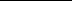 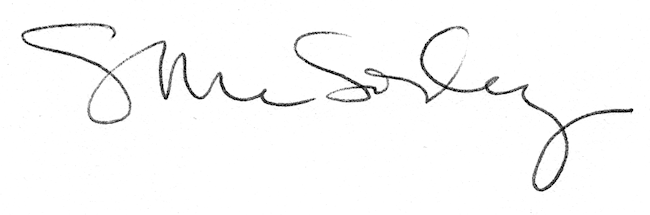 